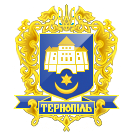 Тернопільська міська радасьомого скликанняПротоколп’ятдесят першої сесії міської ради26 червня 2020 рокуЗал Українського Дому за адресою бульв.Т.Шевченка, 27м.ТернопільРеєстраціяРанкове пленарне засідання09:11Присутні: Артимович А.І., Балук Л.І., Бич П.Д. (зареєструвався після оголошення результатів реєстрації), Білан Т.Б., Болєщук П.М., Гевко Г.О., Генсерук В.А., Гринда В.П., Грицишин А.А., Зелінка Н.В., Зінь І.Ф., Ібрагімов М.Р., Климчук О.А., Козбур М.Р., Костюк І.В., Лупак С.М., Місько В.В., Надал С.В., Нитка О.Б. (зареєструвалась після оголошення результатів реєстрації), Паньків Н.М., Півторак С.Р., Поврозник П.І., Прокопів Л.А. (зареєструвалась після оголошення результатів реєстрації), Редьква Н.М., Серетний Т.І., Сиротюк М.М., Смакоуз Ю.Г., Стукало А.В., Торожнюк Р.В. (зареєструвався після оголошення результатів реєстрації), Турецька Н.І., Шкула А.П., Шморгай О.В., Шараськіна В.А., Шоломейчук Н.В., Штопко Ю.В.,  Шумада В.В., Яциковська О.Б.Відсутні: Ляхович Р.М., Бабюк М.П., Ткаченко А.М., Бліхар В.В., Газилишин А.Б., Ландяк П.Д.Список депутатів, які взяли участь в роботі п’ятдесят першої сесії міської ради 26.06.2020р. згідно з паперовою реєстрацією, всього 37 депутатів:Артимович А.І., Балук Л.І., Бич П.Д., Білан Т.Б., Болєщук П.М., Гевко Г.О., Генсерук В.А., Гринда В.П., Грицишин А.А., Зелінка Н.В., Зінь І.Ф., Ібрагімов М.Р., Климчук О.А., Козбур М.Р., Костюк І.В., Лупак С.М., Місько В.В., Надал С.В., Нитка О.Б., Паньків Н.М., Півторак С.Р., Поврозник П.І., Прокопів Л.А., Редьква Н.М., Серетний Т.І., Сиротюк М.М., Смакоуз Ю.Г., Стукало А.В., Торожнюк Р.В., Турецька Н.І., Шараськіна В.А.,  Шкула А.П., Шморгай О.В., Шоломейчук Н.В., Штопко Ю.В., Шумада В.В., Яциковська О.Б.Відсутні: Ляхович Р.М., Бабюк М.П., Ткаченко А.М., Бліхар В.В., Газилишин А.Б., Ландяк П.Д.Присутні представники виконавчих органів міської ради: Остапчук В.О., Максимів І.Г., Козелко С.С., Мединський В.В., Похиляк О.П., Соколовський О.І., Басюрська Т.Г., Корчак Т.С., Паничева І.Є., Франків В.П., Заверуха О.П., Кібляр В.Л., Зварич М.П., Калуш К.В., Печіль О.В., Добрікова С.Є., Гукалюк П.М., Ванат В.Р.,  Аршавський А.І., Чорна Ю.О., Харів Н.Т., Вишньовська К.С., Бабій К.С., Вихрущ Н.О., Гбур Н.Б.Присутні: Осадця С.М. - начальник Тернопільського відділу поліції Головного управління Національної поліції в Тернопільській області, Корнутяк В.М. - в.о.старости Малашовецької сільської ради, Татарин Б.А. - в.о.старости Чернихівської сільської ради, Туткалюк О.М. -  в.о.старости Кобзарівської сільської ради,  Кузьма О.І. - в.о.старости Курівецької сільської ради,  представники медіаплатформи «Файне місто», «ІНТБ», місцевих телеканалів «TV4» та «Тернопіль 1».Вів сесію міський голова С.В.Надал. Виступив: С.В. Надал, який повідомив, що з метою запобігання поширення гострої респіраторної хвороби СОVID-19, з урахуванням постанови Кабінету Міністрів України від 20.05.2020 р. №392  «Про встановлення карантину з метою запобігання поширенню на території України гострої респіраторної хвороби COVID-19, спричиненої коронавірусом SARS-CoV-2, та етапів послаблення протиепідемічних заходів», відповідно до розпорядження міського голови від 16.06.2020 р. № 146, пленарне засідання міської ради проводиться за відсутності представників громадськості, виключно у складі міського голови, депутатів міської ради, доповідачів, представників управління організаційно-виконавчої роботи, виконувачів обов’язків старост, управління правового забезпечення, відділу зв’язків з громадськістю та засобами масової інформації, відділу діджиталізації та програмування.Виступив:	С.В.Надал, який запропонував з метою підрахунку голосів депутатів міської ради на п’ятдесят першій сесії Тернопільської міської ради без застосування системи електронного голосування «Віче» створити лічильну комісію у складі: Смакоуз Юрій Георгійович- голова комісії, члени лічильної комісії -  Шморгай Олег Васильович та Генсерук Віктор Анатолійович.Результати голосування за проект рішення «Про створення лічильної комісії»: за- 28, проти-0, утримались-0, не брали участі в голосуванні – 3. Рішення прийнято (Результати поіменного голосування додаються).Вирішили: Рішення № 7/51/1 додається.Виступили:	О.В.Печіль, Ю.Г.Смакоуз, які озвучили рекомендації лічильної комісії щодо голосування, а саме: з метою спрощення процедури підрахунку голосів запропонували голосувати від зворотнього: «проти», «утримались», «за».Результати голосування за пропозицію, озвучену  О.В.Печілем та Ю.Г.Смакоузом голосувати від зворотнього «проти», «утримались», «за»: за-30, проти-0, утр-0, не брали участі в голосуванні – 1. Рішення прийнято (Результати поіменного голосування додаються).Слухали:	Про взяття  порядку денного п’ятдесят першої сесії міської ради за основу.Інформував:	С.В.Надал. Результати голосування за взяття порядку денного за основу: проти –1 , утримались –0, за – 29. Рішення прийнято. (Результати поіменного голосування додаються).Вирішили:	Взяти порядок денний за основу:Порядок денний:Слухали:	Про доповнення порядку денного п’ятдесят першої сесії міської ради:Виступив:	Надал С.В., який запропонував доповнити порядок денний наступними питаннями:Про шкільний громадський бюджетРезультати голосування за доповнення порядку денного: проти-0, утримались-0, за-30. Рішення прийнято. (Результати поіменного голосування додаються).Про звернення депутатів Тернопільської міської  ради до Президента України Володимира Зеленського та Генерального прокурора України Ірини Венедіктової з приводу неприпустимості використання правоохоронних органів для політичного тиску на Православну Церкву України, її кліриків та вірянРезультати голосування за доповнення порядку денного: проти-0, утримались-1, за-29. Рішення прийнято. (Результати поіменного голосування додаються). Про звернення депутатів Тернопільської міської  ради до Президента УкраїниВолодимира Зеленського з приводу неприпустимості відновлення політичних переслідувань в УкраїніРезультати голосування за доповнення порядку денного: проти-0, утримались-1, за-29. Рішення прийнято. (Результати поіменного голосування додаються). Про внесення змін та доповнень до Правил благоустрою Тернопільської міської територіальної громади, затверджених рішенням міської ради від 24.07.2019р. №7/36/12Результати голосування за доповнення порядку денного: проти-0, утримались-0, за-31. Рішення прийнято. (Результати поіменного голосування додаються). Про затвердження договору про міжбюджетний трансферт на 2020 рікРезультати голосування за доповнення порядку денного: проти-0, утримались-0, за-31. Рішення прийнято. (Результати поіменного голосування додаються).Про внесення змін до рішень міської радиРезультати голосування за доповнення порядку денного: проти-0, утримались-1, за-30. Рішення прийнято. (Результати поіменного голосування додаються).Про затвердження Положення про інформаційну систему «Реєстр Тернопільськоїміської територіальної громади»Результати голосування за доповнення порядку денного: проти-0, утримались-0, за-31. Рішення прийнято. (Результати поіменного голосування додаються).Про внесення змін в рішення міської ради від 16.12.2016 р. № 7/13/10 «Про Програмузбереження культурної спадщини міста Тернополя на 2017-2020 роки»Результати голосування за доповнення порядку денного: проти-0, утримались-0, за-31. Рішення прийнято. (Результати поіменного голосування додаються).Про затвердження договору між Тернопільською міською радою та Тернопільською обласною радою про міжбюджетний трансферт на 2020 рікРезультати голосування за доповнення порядку денного: проти-0, утримались-0, за-31. Рішення прийнято. (Результати поіменного голосування додаються).Про внесення змін в рішення міської ради від 15.06.2018р. №7/25/39 «Прозатвердження Положення про конкурс на посаду керівника комунального закладу загальної середньої освіти міста Тернополя»Результати голосування за доповнення порядку денного: проти-0, утримались-1, за-30. Рішення прийнято. (Результати поіменного голосування додаються).Про надання дозволу на списання майна Тернопільському дошкільному навчальному закладу №24Результати голосування за доповнення порядку денного: проти-0, утримались-0, за-31. Рішення прийнято. (Результати поіменного голосування додаються).Про внесення змін в рішення міської ради від 26.01.2016р. № 7/5/60 «Про іменні стипендії Тернопільської міської ради в галузі освіти для обдарованих дітей міста Тернополя»Результати голосування за доповнення порядку денного: проти-0, утримались-0, за-33. Рішення прийнято. (Результати поіменного голосування додаються).Про внесення змін до Статуту Комунального закладу Тернопільської міської ради«Дитячо-юнацький пластовий центр» і викладення його у новій редакціїРезультати голосування за доповнення порядку денного: проти-0, утримались-0, за-33. Рішення прийнято. (Результати поіменного голосування додаються).Про встановлення коефіцієнтаРезультати голосування за доповнення порядку денного: проти-0, утримались-1, за-32. Рішення прийнято. (Результати поіменного голосування додаються).Про внесення змін та доповнень в Положення про управління муніципальноїінспекції, затверджене рішенням міської ради від 05.01.2011р. №6/4/51 «Про затвердження положень про виконавчі органи міської ради»Результати голосування за доповнення порядку денного: проти-0, утримались-1, за-32. Рішення прийнято. (Результати поіменного голосування додаються).Про надання дозволу на списання основних засобівРезультати голосування за доповнення порядку денного: проти-0, утримались-0, за-33. Рішення прийнято. (Результати поіменного голосування додаються).Про затвердження технічних документацій з нормативної грошової оцінки земельТернопільської міської територіальної громадиРезультати голосування за доповнення порядку денного: проти-0, утримались-1, за-32. Рішення прийнято. (Результати поіменного голосування додаються).Про продаж на земельних торгах у формі аукціону права оренди земельної ділянкинесільськогосподарського призначення та затвердження проекту землеустрою щодо відведення земельної ділянки за адресою вул.БережанськаРезультати голосування за доповнення порядку денного: проти-0, утримались-0, за-33. Рішення прийнято. (Результати поіменного голосування додаються).Про затвердження стартового розміру річної орендної плати за користуванняземельними ділянками для продажу на земельних торгах у формі аукціонуРезультати голосування за доповнення порядку денного: проти-0, утримались-0, за-33. Рішення прийнято. (Результати поіменного голосування додаються).Про внесення змінРезультати голосування за доповнення порядку денного: проти-1, утримались-0, за-32. Рішення прийнято. (Результати поіменного голосування додаються).Про надання дозволу на складання технічної документації із землеустрою щодо встановлення меж земельної ділянки в натурі (на місцевості) за адресою вул.Промислова,30 ТОВ «Т-ПС»Результати голосування за доповнення порядку денного: проти-0, утримались-1, за-34. Рішення прийнято. (Результати поіменного голосування додаються).Про надання дозволу на укладання договору земельного сервітуту за адресою вул. Гетьмана Сагайдачного (біля буд.№2) ФО-П Михайлюку О.Р.Результати голосування за доповнення порядку денного: проти-1, утримались-0, за-34. Рішення прийнято. (Результати поіменного голосування додаються).Про відмову в наданні земельної ділянки за адресою вул.Протасевича Шкарупі С.П.Результати голосування за доповнення порядку денного: проти-0, утримались-1, за-34. Рішення прийнято. (Результати поіменного голосування додаються).Про поновлення договору оренди земельної ділянки для обслуговування викупленихбудівель за адресою проспект Степана Бандери, 3 ФОП Чайковській Л.С.Результати голосування за доповнення порядку денного: проти-0, утримались-1, за-33. Рішення прийнято. (Результати поіменного голосування додаються).Про припинення права користування земельною ділянкою за адресою вул.Микулинецька, 46, ПАТ «Українська енергетична група»Результати голосування за доповнення порядку денного: проти-0, утримались-0, за-34. Рішення прийнято. (Результати поіменного голосування додаються).Про надання дозволу на розроблення проекту землеустрою щодо відведенняземельної ділянки за адресою вул.Підгірна,15 гр.Смітюх Т.Є., Стадник Т.І., Сироті Л.Г., Стаднику А.І.Результати голосування за доповнення порядку денного: проти-1, утримались-0, за-33. Рішення прийнято. (Результати поіменного голосування додаються).Про продаж земельної ділянки для обслуговування будівель та споруд за адресоювул.Текстильна,22 ТОВ «Інтенс»Результати голосування за доповнення порядку денного: проти-0, утримались-1, за-33. Рішення прийнято. (Результати поіменного голосування додаються).Про затвердження проекту землеустрою щодо відведення земельної ділянки заадресою вул. Опільського,1-вул. С.Крушельницької,17б товариству з обмеженою відповідальністю «ІНЕКСКОМ»Результати голосування за доповнення порядку денного: проти-1, утримались-0, за-33. Рішення прийнято. (Результати поіменного голосування додаються).Про затвердження проекту землеустрою щодо відведення земельної ділянки підбудівництво та обслуговування дитячої дошкільної установи на 210 місць за адресою вул.І.Пелиха КП фірмі «Тернопільбудінвестзамовник» Тернопільської міської радиРезультати голосування за доповнення порядку денного: проти-0, утримались-1, за-33. Рішення прийнято. (Результати поіменного голосування додаються).Виступив:	С.В.Надал, який запропонував з ініціативи автора та розробників зняти з розгляду наступні питання:- Про надання дозволу на розроблення проектів землеустрою щодо відведення земельних ділянок за адресою вул.Галицька (гр.Полянська Т.В. та інші)- Про затвердження проектів землеустрою щодо відведення земельних ділянок за адресою вул.Микулинецька (гр.Сович М.Д. та інші)- Про надання дозволу на укладення договору земельного сервітуту за адресою вул.Микулинецька ТОВ «Баскетбольна спілка Тернопіль»- Про затвердження проекту землеустрою щодо відведення земельної ділянки за адресою проспект Злуки,1б гр.Захарчуку М.П.Виступив: Надал С.В., який запропонував наступну черговість розгляду питань: першими  розглянути неземельні питання, які включені на пленарному засіданні до порядку денного (з 225 по 240), потім неземельні питання, які були в орієнтовному порядку денному (з 1 по 5), згодом розглянути  поекти рішень з питань земельних відносин. Результати голосування за затвердження порядку денного в цілому, з врахуванням знятих питань та запропонованою черговістю розгляду питань: проти –0 , утримались –1, за – 34. Рішення прийнято. (Результати поіменного голосування додаються).Вирішили:	Затвердити порядок денний п’ятдесят першої сесії міської радиПорядок денний:Виступив:	Т.Б. Білан щодо матеріалів 51 сесії міської радиСлухали:	Про депутатське звернення Зіня І.Ф.Інформував:	І.Ф. ЗіньРезультати голосування: проти-0, утримались-0, за-35. Рішення прийнято. (Результати поіменного голосування додаються).Вирішили:	Рішення № 7/51/2 додається.Слухали:	Про депутатське звернення Стукала А.В.Інформував:	А.В. СтукалоРезультати голосування: проти-0, утримались-0, за-34. Рішення прийнято. (Результати поіменного голосування додаються).Вирішили:	Рішення № 7/51/3 додається.Слухали:	Про депутатське звернення Стукала А.В.Інформував:	А.В. СтукалоРезультати голосування: проти-0, утримались-0, за-35. Рішення прийнято. (Результати поіменного голосування додаються).Вирішили:	Рішення № 7/51/4 додається.Виступила: Н.В. Шоломейчук щодо подяки міському голові Надалу С.В за здійсненний капітальний ремонт прибудинкової території за адресою вул. Симоненка,8.Слухали:	Про шкільний громадський бюджетДоповідав:	С.В.Надал.Результати голосування:  проти-0, утримались-0, за- 33. Рішення прийнято. (Результати поіменного голосування додаються).Вирішили:	Рішення № 7/51/5 додається.Слухали:	Про звернення депутатів Тернопільської міської  ради до Президента України Володимира Зеленського та Генерального прокурора України Ірини Венедіктової з приводу неприпустимості використання правоохоронних органів для політичного тиску на Православну Церкву України, її кліриків та вірянДоповідав:	В.В. Місько.Результати голосування:  проти-0, утримались-1, за- 33. Рішення прийнято. (Результати поіменного голосування додаються).Вирішили:	Рішення № 7/51/6 додається.Слухали:	Про звернення депутатів Тернопільської міської  ради до Президента України Володимира Зеленського з приводу неприпустимості відновлення політичних переслідувань в УкраїніДоповідав:	В.В. Шумада.Результати голосування:  проти-0, утримались-2, за- 33. Рішення прийнято. (Результати поіменного голосування додаються).Вирішили:	Рішення № 7/51/7 додається.Слухали:	Про внесення змін та доповнень до Правил благоустрою Тернопільської міської територіальної громади, затверджених рішенням міської ради від 24.07.2019р. №7/36/12Доповідав:	О.І. СоколовськийВиступили:	 С.В.Надал, Г.О. Гевко, М.Р. ІбрагімовВиступив:	М.Р. Ібрагімов, який запропонував доручити управлінню житлово-комунального господарства, благоустрою  та  екології вивчити питання заборони викидання побутових відходів в контейнерні баки, встановленні суб’єктами господарювання на підставі укладених угод з спеціалізованими підприємствами та надати пропозиції на пленарне засідання чергової сесії Тернопільської міської ради.Результати голосування за проект рішення з врахуванням пропозиції депутата М.Р. Ібрагімова: проти-0, утримались-0, за-35. Рішення прийнято. (Результати поіменного голосування додаються).Вирішили:	Рішення № 7/51/8, протокольні доручення №7/51/208 додаються.Слухали:	Про затвердження договору про міжбюджетний  трансферт на 2020 рікДоповідав:	О.І.Соколовський.Виступила: Г.О. ГевкоРезультати голосування:  проти-0, утримались-0, за- 35. Рішення прийнято. (Результати поіменного голосування додаються).Вирішили:	Рішення № 7/51/9 додається.Слухали:	Про внесення змін до рішень міської радиДоповідав:	О.І.Соколовський.Виступив: І.Ф. ЗіньРезультати голосування:  проти-0, утримались-1, за- 35. Рішення прийнято. (Результати поіменного голосування додаються).Вирішили:	Рішення № 7/51/10 додається.Слухали:	Про затвердження Положення про інформаційну систему «Реєстр Тернопільської міської територіальної громади»Доповідав:	В.П. ФранківВиступили:	 С.В.Надал, А.П. ШкулаВиступив:	А.П. Шкула, який запропонував доручити управлінню державної реєстрації спільно з керівниками підприємств правонаступників житлово-експлуатаційних організацій, підприємств, установ та організацій, що забезпечували або забезпечують ведення картотек з питань реєстрації фізичних осіб, здійснити протягом двомісячного терміну передачу картотек органу реєстрації місця проживання. Результати голосування за проект рішення з врахуванням пропозиції депутата Шкули А.П.: проти-0, утримались-0, за-36. Рішення прийнято. (Результати поіменного голосування додаються).Вирішили:	Рішення № 7/51/11, протокольні доручення №7/51/208 додаються.Слухали:	Про внесення змін в рішення міської ради від 16.12.2016 р. № 7/13/10 «Про Програму збереження культурної спадщини міста Тернополя на 2017-2020 роки»Доповідала:	С.С.Козелко.Результати голосування:  проти-0, утримались-0, за- 35. Рішення прийнято. (Результати поіменного голосування додаються).Вирішили:	Рішення № 7/51/12 додається.Слухали:	Про затвердження договору  між Тернопільською міською радою та Тернопільською обласною радою про міжбюджетний трансферт на 2020 рікДоповідала:	О.П.Похиляк.Результати голосування:  проти-0, утримались-0, за- 35. Рішення прийнято. (Результати поіменного голосування додаються).Вирішили:	Рішення № 7/51/13 додається.Слухали:	Про внесення змін в рішення міської ради від 15.06.2018р. №7/25/39 «Про затвердження Положення про конкурс на посаду керівника комунального закладу загальної середньої освіти міста Тернополя»Доповідала:	О.П.Похиляк.Виступив: П.І. ПоврозникРезультати голосування:  проти-2, утримались-1, за- 31. Рішення прийнято. (Результати поіменного голосування додаються).Вирішили:	Рішення № 7/51/14 додається.Слухали:	Про надання дозволу на списання майна Тернопільському дошкільномунавчальному закладу №24Доповідала:	О.П.Похиляк.Результати голосування:  проти-0, утримались-0, за- 34. Рішення прийнято. (Результати поіменного голосування додаються).Вирішили:	Рішення № 7/51/15 додається.Слухали:	Про внесення змін в рішення міської ради від  26.01.2016р. № 7/5/60 «Про іменні стипендії Тернопільської міської ради в галузі освіти для обдарованих дітей міста Тернополя»Доповідала:	О.П.Похиляк.Результати голосування:  проти-0, утримались-0, за- 34. Рішення прийнято. (Результати поіменного голосування додаються).Вирішили:	Рішення № 7/51/16 додається.	Виступив: С.В. Надал, який запропонував розглянути наступним питання «Про перейменування закладів освіти та затвердження Статутів».Слухали:	Про перейменування закладів освіти та затвердження СтатутівДоповідала:	О.П.Похиляк.Результати голосування:  проти-0, утримались-0, за- 37. Рішення прийнято. (Результати поіменного голосування додаються).Вирішили:	Рішення № 7/51/17 додається.Виступив:	Міський голова С.В. Надал, який запропонував повернутися до затвердження порядку денного.Результати голосування за повернення до затвердження до порядку денного: проти-1, утримались-0, за- 36. Рішення прийнято. (Результати поіменного голосування додаються). Слухали:	Про затвердження порядку денного.Виступив: 	Міський голова С.В. Надал, який запропонував	 доповнити порядок денний наступним питанням:Про затвердження проекту землеустрою щодо відведення земельної ділянки по зміні її цільового призначення за адресою вул.С.Будного обслуговуючому кооперативу «Будного»Результати голосування за доповнення порядку денного: проти-1, утримались-0, за- 35.Рішення прийнято. (Результати поіменного голосування додаються). Результати голосування за затвердження порядку денного в цілому: проти-1, утримались-0, за- 35. Рішення прийнято. (Результати поіменного голосування додаються). Вирішили:	Затвердити порядок денний п’ятдесят першої сесії міської ради:Порядок денний:Слухали:	Про внесення змін до Статуту Комунального закладу Тернопільської міської ради «Дитячо-юнацький пластовий центр» і викладення його у новій редакціїДоповідала:	О.П. ЗаверухаРезультати голосування:  проти-0, утримались-0, за- 36. Рішення прийнято. (Результати поіменного голосування додаються).Вирішили:	Рішення № 7/51/18 додається.Слухали:	Про встановлення коефіцієнтаДоповідала:	Т.Г. Басюрська.Л.А.Прокопів оголосила про наявність конфлікту інтересів.Результати голосування:  проти-0, утримались-1, за- 34, не брали участь в голосуванні -1. Рішення прийнято. (Результати поіменного голосування додаються).Вирішили:	Рішення № 7/51/19 додається.Слухали:	Про внесення змін та доповнень в Положення про управління муніципальної інспекції, затверджене рішенням міської ради від 05.01.2011р. №6/4/51 «Про затвердження положень про виконавчі органи міської ради»Доповідав:	І.Г. Максимів.Виступив:С.В. НадалРезультати голосування:  проти-0, утримались-0, за- 36. Рішення прийнято. (Результати поіменного голосування додаються).Вирішили:	Рішення № 7/51/20 додається.Виступив:С.В. Надал, який проанонсував, що з 1 липня муніципальні інспектори спільно з контролерами  КП «Тернопільелектротранс» будуть працювати на маршрутах усього громадського транспорту міста та здійснюватимуть контроль за системою оплати проїзду та за видачею водіями і кондукторами проїзних квитків.Слухали:	Про надання дозволу на списання основних засобівДоповідав:	В.В.Мединський.Результати голосування: проти-0, утримались-1, за- 35. Рішення прийнято. (Результати поіменного голосування додаються).Вирішили:	Рішення № 7/51/21 додається.Слухали:	Про  внесення  змін  до  рішення міської ради  від  20.12.2019 року № 7/42/9 «Про місцевий  бюджет  Тернопільської міської територіальної  громади  на  2020 рік»Доповідала:	В.О.Остапчук.Виступив: М.Р. ІбрагімовРезультати голосування:  проти-0, утримались-0, за- 34. Рішення прийнято. (Результати поіменного голосування додаються).Вирішили:	Рішення № 7/51/22 додається.Слухали:	Про продовження терміну дії та  внесення змін до рішення міської ради від 06.06.2019р. № 7/35/5 «Про місцеві податки і збори Тернопільської міської територіальної громади»Доповідала:	В.О.Остапчук.Результати голосування:  проти-0, утримались-0, за- 34. Рішення прийнято. (Результати поіменного голосування додаються).Вирішили:	Рішення № 7/51/23 додається.Слухали:	Про внесення змін в положення про відділ "Центр надання адміністративних послуг"Доповідала:	І.Є.Паничева.Результати голосування:  проти-0, утримались-0, за- 32. Рішення прийнято. (Результати поіменного голосування додаються).Вирішили:	Рішення № 7/51/24 додається.Слухали:	Про внесення змін в рішення міської ради від 15.02.2013 року №6/29/8 «Про створення Центру надання адміністративних послуг у місті Тернополі»Доповідала:	І.Є.Паничева.Результати голосування:  проти-0, утримались-0, за- 32. Рішення прийнято. (Результати поіменного голосування додаються).Вирішили:	Рішення № 7/51/25 додається.Слухали:	Про надання дозволу на розроблення проекту землеустрою щодо відведення земельної ділянки за адресою бульв.Т.Шевченка,39 гр.Мартинюку Ю. Р.Доповідав:	В.Л.Кібляр.Результати голосування:  проти-27, утримались-7, за- 0. Рішення не прийнято. (Результати поіменного голосування додаються).Слухали:	Про надання дозволу на розроблення проекту землеустрою щодо відведення земельної ділянки за адресою вул.М.Карпенка,12г гр.Пуцентелу Є.Я.Доповідав:	В.Л.Кібляр.Виступив: А.П. Шкула Результати голосування:  проти-1, утримались-4, за- 31. Рішення прийнято. (Результати поіменного голосування додаються).Вирішили:	Рішення № 7/51/26 додається.Слухали:	Про надання дозволу на проведення експертної грошової оцінки земельної ділянки наданої для обслуговування торгового павільйонуза вул.15 Квітня,10а ФОП Чайківській В.Я.Доповідав:	В.Л.Кібляр.Результати голосування:  проти-0, утримались-12, за- 24. Рішення прийнято. (Результати поіменного голосування додаються).Вирішили:	Рішення № 7/51/27 додається.Слухали:	Про затвердження проекту землеустрою щодо відведення земельної ділянки по зміні цільового призначення за адресою вул.Проектна гр.Бігус О.М.Доповідав:	В.Л.Кібляр.Результати голосування:  проти-10, утримались-26, за- 0. Рішення не прийнято. (Результати поіменного голосування додаються).Слухали:	Про надання дозволу на розроблення проекту землеустрою щодо відведення земельної ділянки по зміні її цільового призначення за адресою вул.Енергетична,4 гр.Ковальчуку Н.Я.Доповідав:	В.Л.Кібляр.Результати голосування:  проти-4, утримались-32, за- 0. Рішення не прийнято (Результати поіменного голосування додаються).Слухали:	Про надання дозволу на розроблення проекту землеустрою щодо відведення земельної ділянки за адресою вул.За Рудкою,46 гр.Олексюк С.І.Доповідав:	В.Л.Кібляр.Результати голосування:  проти-0, утримались-36, за-0. Рішення не прийнято (Результати поіменного голосування додаються).Слухали:	Про затвердження технічної документації із землеустрою щодо встановлення меж земельної ділянки в натурі (на місцевості) за адресою вул.Живова,9 ПМП «Партнер»Доповідав:	В.Л.Кібляр.Результати голосування:  проти-0, утримались-36, за-0. Рішення не прийнято (Результати поіменного голосування додаються).Слухали:	Про затвердження технічної документації із землеустрою щодо встановлення меж земельної ділянки в натурі (на місцевості) за адресою вул.Живова,9 ПМП «Партнер»Доповідав:	В.Л.Кібляр.Результати голосування:  проти-0, утримались-36, за- 0. Рішення не прийнято (Результати поіменного голосування додаються).Слухали:	Про надання дозволу на укладання договору земельного сервітуту за адресою майдан Перемоги гр.Сандію О.Й.Доповідав:	В.Л.Кібляр.Виступив: С.Р. ПівторакРезультати голосування:  проти-8, утримались-28, за-0. Рішення не прийнято (Результати поіменного голосування додаються).Слухали:	Про передачу безоплатно у власність земельної ділянки за адресою вул.Романа Купчинського,1В гр.Буняку Я.В.Доповідав:	В.Л.Кібляр.Результати голосування:  проти-0, утримались-2, за- 34. Рішення прийнято. (Результати поіменного голосування додаються).Вирішили:	Рішення № 7/51/28 додається.Слухали:	Про надання дозволу на розроблення проекту землеустрою щодо відведення земельної ділянки за адресою вул. Текстильна, 34А гр. Франків О.О. та Франківу Р.Й.Доповідав:	В.Л.Кібляр.Результати голосування:  проти-1, утримались-35, за- 0. Рішення не прийнято. (Результати поіменного голосування додаються).Слухали:	Про затвердження проекту землеустрою щодо відведення земельної ділянки по зміні її цільового призначення за адресою вул. Живова, гр.Штогріну М.Д.Доповідав:	В.Л.Кібляр.Результати голосування:  проти-0, утримались-36, за- 0. Рішення не прийнято. (Результати поіменного голосування додаються).Слухали:	Про надання дозволу на розроблення технічних документацій із землеустрою щодо встановлення меж земельних ділянок в натурі (на місцевості) за адресою вул.Дубовецька,9 (гр.Венгер Л.І. та інші)Доповідав:	В.Л.Кібляр.Виступив: Л.І. БалукРезультати голосування:  проти-0, утримались-0, за- 36. Рішення прийнято. (Результати поіменного голосування додаються).Вирішили:	Рішення № 7/51/29 додається.Слухали:	Про затвердження проекту землеустрою щодо відведення земельної ділянки за адресою вул.Калинова гр.Буднику В.М.Доповідав:	В.Л.Кібляр.Результати голосування:  проти-0, утримались-35, за- 1. Рішення не прийнято. (Результати поіменного голосування додаються).Слухали:	Про надання дозволу на розроблення технічної документації із землеустрою щодо встановлення меж земельної  ділянки в натурі (на місцевості) за адресою вул. Я.Головацького,1 гр. Качуровській Г.В.Доповідав:	В.Л.Кібляр.Результати голосування:  проти-0, утримались-0, за- 36. Рішення прийнято. (Результати поіменного голосування додаються).Вирішили:	Рішення № 7/51/30 додається.Слухали:	Про передачу безоплатно у власність земельної ділянки за адресою вул.Приміська гр.Смаржу І.В.Доповідав:	В.Л.Кібляр.Результати голосування:  проти-0, утримались-7, за- 29. Рішення прийнято. (Результати поіменного голосування додаються).Вирішили:	Рішення № 7/51/31 додається.Слухали:	Про надання дозволу на розроблення проекту землеустрою щодо відведення земельної ділянки за адресою вул.Золотогірська гр.М’ялковському М.С.Доповідав:	В.Л.Кібляр.Результати голосування:  проти-1, утримались-33, за- 2. Рішення не прийнято. (Результати поіменного голосування додаються).Слухали:	Про надання дозволу на укладання договору земельного сервітуту за адресою вул. Протасевича гр. Федчуку М.А.Доповідав:	В.Л.Кібляр.Результати голосування:  проти-0, утримались-2, за- 33. Рішення прийнято. (Результати поіменного голосування додаються).Вирішили:	Рішення № 7/51/32 додається.Слухали:	Про надання дозволу на розроблення проекту землеустрою щодо відведення земельної ділянки за адресою вул.Микулинецька гр.Корабель А.Г.Доповідав:	В.Л.Кібляр.Результати голосування:  проти-1, утримались-35, за- 0. Рішення не прийнято. (Результати поіменного голосування додаються).Слухали:	Про затвердження технічної документації із землеустрою щодо встановлення меж земельної ділянки в натурі (на місцевості) за адресою вул.Гайова-бічна,9а гр.Горунович О.-С.Я.Доповідав:	В.Л.Кібляр.Результати голосування:  проти-0, утримались-3, за- 33. Рішення прийнято. (Результати поіменного голосування додаються).Вирішили:	Рішення № 7/51/33 додається.Слухали:	Про затвердження технічної документації із землеустрою щодо встановлення меж земельної ділянки в натурі (на місцевості) за адресою вул.Микулинецька-бічна,7 гр.Лапіняк М.В.Доповідав:	В.Л.Кібляр.Результати голосування:  проти-0, утримались-2, за- 34. Рішення прийнято. (Результати поіменного голосування додаються).Вирішили:	Рішення № 7/51/34 додається.Слухали:	Про надання земельної ділянки за адресою вул.Степова,31 гр.Гузару Р.А.Доповідав:	В.Л.Кібляр.Результати голосування:  проти-0, утримались-2, за- 34. Рішення прийнято. (Результати поіменного голосування додаються).Вирішили:	Рішення № 7/51/35 додається.Слухали:	Про надання дозволу на складання проекту землеустрою щодо відведення земельної ділянки за адресою вул.Овочева  гр.Пасеці В.Д.Доповідав:	В.Л.Кібляр.Результати голосування:  проти-1, утримались-34, за- 1. Рішення не прийнято. (Результати поіменного голосування додаються).Слухали:	Про надання дозволу на укладання договорів земельних сервітутів за адресою вул. С.Будного (гр. Волощук І.В. та іншим)Доповідав:	В.Л.Кібляр.Результати голосування:  проти-0, утримались-2, за- 34. Рішення прийнято. (Результати поіменного голосування додаються).Вирішили:	Рішення № 7/51/36 додається.Слухали:	Про затвердження проекту землеустрою щодо відведення земельної ділянки за адресою вул.Микулинецька гр.Савчуку О.О.Доповідав:	В.Л.Кібляр.Результати голосування:  проти-0, утримались-36, за- 0. Рішення не прийнято. (Результати поіменного голосування додаються).Слухали:	Про надання дозволу на укладання договору земельного сервітуту за адресою вул.О.Довженка ОСББ «Довженка 12»Доповідав:	В.Л.Кібляр.Результати голосування:  проти-0, утримались-1, за- 35. Рішення прийнято. (Результати поіменного голосування додаються).Вирішили:	Рішення № 7/51/37 додається.Слухали:	Про затвердження проекту землеустрою щодо відведення земельної ділянки за адресою вул.Транспортна гр.Грищишин В.В.Доповідав:	В.Л.Кібляр.Результати голосування:  проти-1, утримались-4, за- 31. Рішення прийнято. (Результати поіменного голосування додаються).Вирішили:	Рішення № 7/51/38 додається.Слухали:	Про затвердження проекту землеустрою щодо відведення земельної ділянки для будівництва та обслуговування багатоквартирного житлового будинку з вбудовано-прибудованими приміщеннями громадського, торгово-офісного та іншого призначення, гаражами, паркінгом і творчими майстернями за адресою вул. Митрополита Шептицького,14а ТОВ «Тернопільміськбуд»Доповідав:	В.Л.Кібляр.Результати голосування:  проти-0, утримались-3, за- 33. Рішення прийнято. (Результати поіменного голосування додаються).Вирішили:	Рішення № 7/51/39 додається.Слухали:	Про затвердження проекту землеустрою щодо відведення земельної ділянки за адресою вул. С.Будного,12 гр.Сеніву Ю.І.Доповідав:	В.Л.Кібляр.Результати голосування:  проти-0, утримались-3, за- 33. Рішення прийнято. (Результати поіменного голосування додаються).Вирішили:	Рішення № 7/51/40 додається.Слухали:	Про надання дозволу на розроблення проекту землеустрою щодо відведення земельної ділянки за адресою вул.Карпенка,6  гр.Голоті Ю.В.Доповідав:	В.Л.Кібляр.Результати голосування:  проти-0, утримались-4, за- 32. Рішення прийнято. (Результати поіменного голосування додаються).Вирішили:	Рішення № 7/51/41 додається.Слухали:	Про припинення права користування земельною ділянкою відкритим акціонерним товариством «Тернопільський комбайновий завод» за адресою вул. Лук’яновича,2Доповідав:	В.Л.Кібляр.Результати голосування:  проти-1, утримались-0, за- 35. Рішення прийнято. (Результати поіменного голосування додаються).Вирішили:	Рішення № 7/51/42 додається.Слухали:	Про затвердження проекту землеустрою щодо відведення земельної ділянки за адресою вул. Б.Хмельницького,16а ТОВ «Тер - Пінгвін» та ФО-П Мотилю В.І.Доповідав:	В.Л.Кібляр.Результати голосування:  проти-1, утримались-34, за- 1. Рішення не прийнято. (Результати поіменного голосування додаються).Слухали:	Про затвердження проектів землеустрою щодо відведення земельних ділянок за адресою просп. С.Бандери (гр.Добровольська А.А. та інші)Доповідав:	В.Л.Кібляр.Виступив: Т.Б. БіланРезультати голосування:  проти-4, утримались-32, за- 0. Рішення не прийнято. (Результати поіменного голосування додаються).Слухали:	Про затвердження проектів землеустрою щодо відведення земельних ділянок за адресою пров.Цегельний (гр.Мичко Я.С. та інші)Доповідав:	В.Л.Кібляр.Результати голосування:  проти-1, утримались-35, за- 0. Рішення не прийнято. (Результати поіменного голосування додаються).Слухали:	Про надання дозволу на розроблення проекту землеустрою щодо відведення земельної ділянки за адресою вул.Родини Барвінських, 4/3 гр.Оливку В.Й.Доповідав:	В.Л.Кібляр.Результати голосування:  проти-0, утримались-1, за- 35. Рішення прийнято. (Результати поіменного голосування додаються).Вирішили:	Рішення № 7/51/43 додається.Слухали:	Про надання дозволу на розроблення проекту землеустрою щодо відведення земельної ділянки за адресою вул. 15 Квітня,2в  ТОВ «АТ ТРЕЙД ПЛЮС»Доповідав:	В.Л.Кібляр.Результати голосування:  проти-0, утримались-35, за- 1. Рішення не прийнято. (Результати поіменного голосування додаються).Слухали:	Про затвердження проекту землеустрою щодо відведення земельної ділянки по зміні її цільового призначення за адресою вул. Енергетична гр.Шацькій І.П.Доповідав:	В.Л.Кібляр.Результати голосування:  проти-0, утримались-3, за- 33. Рішення прийнято. (Результати поіменного голосування додаються).Вирішили:	Рішення № 7/51/44 додається.Слухали:	Про затвердження проекту землеустрою щодо відведення земельної ділянки по зміні її цільового призначення за адресою вул. Поліська, 8 гр.Дзюбі К.І.Доповідав:	В.Л.Кібляр.Результати голосування:  проти-0, утримались-36, за- 0. Рішення не прийнято. (Результати поіменного голосування додаються).Слухали:	Про затвердження проекту землеустрою щодо відведення земельної ділянки по зміні її цільового призначення за адресою вул. Поліська, 8 гр.Дзюбі К.І.Доповідав:	В.Л.Кібляр.Результати голосування:  проти-0, утримались-36, за- 0. Рішення не прийнято. (Результати поіменного голосування додаються).Слухали:	Про надання дозволу на розроблення технічної документації із землеустрою щодо встановлення меж земельної ділянки в натурі (на місцевості) за адресою вул.Чумацька,39а гр.Дудар О.А.Доповідав:	В.Л.Кібляр.Результати голосування:  проти-0, утримались-5, за- 31. Рішення прийнято. (Результати поіменного голосування додаються).Вирішили:	Рішення № 7/51/45 додається.Слухали:	Про надання дозволу на укладання договору земельного сервітуту за адресою вул.С.Будного  ФО-П Семанишину Б.В.Доповідав:	В.Л.Кібляр.Результати голосування:  проти-0, утримались-3, за- 33. Рішення прийнято. (Результати поіменного голосування додаються).Вирішили:	Рішення № 7/51/46 додається.Слухали:	Про надання дозволу на складання проекту землеустрою земельної ділянки за адресою пров.Цегельний  гр.Мартиновській Т.В.Доповідав:	В.Л.Кібляр.Результати голосування:  проти-1, утримались-35, за- 0. Рішення не прийнято. (Результати поіменного голосування додаються).Слухали:	Про надання дозволу на розроблення технічної документації із землеустрою щодо встановлення меж земельної ділянки в натурі (на місцевості) за адресою вул.С.Стадникової гр.Будник Г.П.Доповідав:	В.Л.Кібляр.Результати голосування:  проти-0, утримались-36, за- 0. Рішення не прийнято. (Результати поіменного голосування додаються).Слухали:	Про надання дозволу на складання проекту землеустрою земельної ділянки для обслуговування операторської станції за адресою вул.Поліська,3 гр.Мастенку П.М.Доповідав:	В.Л.Кібляр.Результати голосування:  проти-0, утримались-36, за- 0. Рішення не прийнято. (Результати поіменного голосування додаються).Слухали:	Про надання дозволу на розроблення проекту землеустрою щодо відведення земельної ділянки за адресою провулок Цегельний гр.Гребельному Є.М.Доповідав:	В.Л.Кібляр.Результати голосування:  проти-1, утримались-36, за- 0. Рішення не прийнято. (Результати поіменного голосування додаються).Слухали:	Про поновлення договору оренди землі для обслуговування торгового павільйону за адресою вул. Київська ПП «Онікс»Доповідав:	В.Л.Кібляр.Результати голосування:  проти-1, утримались-36, за- 0. Рішення не прийнято. (Результати поіменного голосування додаються).Слухали:	Про відмову у наданні дозволу на розроблення проекту землеустрою щодо відведення земельної ділянки за адресою вул.Овочева гр.Воропай О.О.Доповідав:	В.Л.Кібляр.Результати голосування:  проти-0, утримались-1, за- 36. Рішення прийнято. (Результати поіменного голосування додаються).Вирішили:	Рішення № 7/51/47 додається.Слухали:	Про відмову у наданні дозволу на розроблення проекту землеустрою щодо відведення земельної ділянки за адресою вул.Галицька гр.Голуб Т.Б.Доповідав:	В.Л.Кібляр.Результати голосування:  проти-0, утримались-3, за- 34. Рішення прийнято. (Результати поіменного голосування додаються).Вирішили:	Рішення № 7/51/48 додається.Слухали:	Про надання дозволу на розроблення проекту землеустрою щодо відведення земельної ділянки за адерсою вул.Микулинецька бічна,10 гр.Авакяну Б.С.Доповідав:	В.Л.Кібляр.Результати голосування:  проти-0, утримались-8, за- 29. Рішення прийнято. (Результати поіменного голосування додаються).Вирішили:	Рішення № 7/51/49 додається.Слухали:	Про затвердження проекту землеустрою щодо відведення земельної ділянки за адресою вул.Сидора Голубовича гр.Ільчук І.Б.Доповідав:	В.Л.Кібляр.Результати голосування:  проти-0, утримались-3, за- 34. Рішення прийнято. (Результати поіменного голосування додаються).Вирішили:	Рішення № 7/51/50 додається.Виступили: В.В. Шумада, С.В. Надал стосовно поширення гострої респіраторної хвороби СОVID-19 та використання засобів індивідуального захисту під час роботи пленарного засідання сесії міської ради.Слухали:	Про надання дозволу на розроблення проектів землеустрою щодо відведення земельних ділянок за адресою вул.С.Будного,2А (гр.Поліщук Г.Б. та інші)Доповідав:	В.Л.Кібляр.Результати голосування:  проти-0, утримались-1, за- 36. Рішення прийнято. (Результати поіменного голосування додаються).Вирішили:	Рішення № 7/51/51 додається.Слухали:	Про затвердження проектів землеустрою щодо відведення земельних ділянок за адресою вул.С.Будного,2А (гр.Солтис В.А. та інші)Доповідав:	В.Л.Кібляр.Результати голосування:  проти-1, утримались-1, за- 34. Рішення прийнято. (Результати поіменного голосування додаються).Вирішили:	Рішення № 7/51/52 додається.Слухали:	Про затвердження проектів землеустрою щодо відведення земельних ділянок за адресою вул.О.Довженка (гр.Демчишин М.І. та інші)Доповідав:	В.Л.Кібляр.Результати голосування:  проти-0, утримались-3, за- 33. Рішення прийнято. (Результати поіменного голосування додаються).Вирішили:	Рішення № 7/51/53 додається.Слухали:	Про надання дозволу на розроблення проектів землеустрою щодо відведення земельних ділянок за адресою вул. Генерала М. Тарнавського (гр.Антонюк Ю.Р. та інші)Доповідав:	В.Л.Кібляр.Виступив: Л.І. БалукРезультати голосування:  проти-0, утримались-1, за- 35. Рішення прийнято. (Результати поіменного голосування додаються).Вирішили:	Рішення № 7/51/54 додається.Слухали:	Про затвердження проектів землеустрою щодо відведення земельних ділянок за адресою вул.Поліська, 2 (гр.Косар П.С. та інші)Доповідав:	В.Л.Кібляр.Результати голосування:  проти-0, утримались-1, за- 35. Рішення прийнято. (Результати поіменного голосування додаються).Вирішили:	Рішення № 7/51/55 додається.Слухали:	Про затвердження проектів землеустрою щодо відведення земельних ділянок за адресою вул.Поліська (гр.Пелех В.І. та інші)Доповідав:	В.Л.Кібляр.Результати голосування:  проти-0, утримались-1, за- 35. Рішення прийнято. (Результати поіменного голосування додаються).Вирішили:	Рішення № 7/51/56 додається.Слухали:	Про надання дозволу на розроблення проектів землеустрою щодо відведення земельних ділянок за адресою вул.С.Будного (гр.Шамро П.М. та інші)Доповідав:	В.Л.Кібляр.Результати голосування:  проти-0, утримались-36, за- 0. Рішення не прийнято. (Результати поіменного голосування додаються).Слухали:	Про затвердження проектів землеустрою щодо відведення земельних ділянок за адресою вул.О.Довженка (гр.Грицишин В.Б. та інші)Доповідав:	В.Л.Кібляр.Результати голосування:  проти-0, утримались-36, за- 0. Рішення не прийнято. (Результати поіменного голосування додаються).Слухали:	Про надання дозволу на розроблення проекту землеустрою щодо відведення земельної ділянки за адресою вул.Тернопільська гр.Сакун Т.В.Доповідав:	В.Л.Кібляр.Результати голосування:  проти-0, утримались-1, за- 35. Рішення прийнято. (Результати поіменного голосування додаються).Вирішили:	Рішення № 7/51/57 додається.Слухали:	Про затвердження проектів землеустрою щодо відведення земельних ділянок за адресою вул.Гайова (гр.Чорненька М.В. та інші)Доповідав:	В.Л.Кібляр.Результати голосування:  проти-0, утримались-1, за- 35. Рішення прийнято. (Результати поіменного голосування додаються).Вирішили:	Рішення № 7/51/58 додається.Слухали:	Про затвердження проектів землеустрою щодо відведення земельних ділянок за адресою вул.С.Будного (гр.Крук Н.В. та інші)Доповідав:	В.Л.Кібляр.Результати голосування:  проти-0, утримались-1, за- 35. Рішення прийнято. (Результати поіменного голосування додаються).Вирішили:	Рішення № 7/51/59 додається.Слухали:	Про надання дозволу на розроблення проектів землеустрою щодо відведення земельних ділянок за адресою вул.С.Будного (гр.Романюк І.Я. та інші)Доповідав:	В.Л.Кібляр.Результати голосування:  проти-0, утримались-1, за- 35. Рішення прийнято. (Результати поіменного голосування додаються).Вирішили:	Рішення № 7/51/60 додається.Слухали:	Про надання дозволу на розроблення проектів землеустрою щодо відведення земельних ділянок за адресою вул.Микулинецька (гр.Гесюк Я.П. та інші)Доповідав:	В.Л.Кібляр.Результати голосування:  проти-0, утримались-37, за- 0. Рішення не прийнято. (Результати поіменного голосування додаються).Слухали:	Про надання дозволу на розроблення проектів землеустрою щодо відведення земельних ділянок за адресою вул.О.Довженка (гр.Гоч В.С. та інші)Доповідав:	В.Л.Кібляр.Результати голосування:  проти-1, утримались-36, за- 0. Рішення не прийнято. (Результати поіменного голосування додаються).Слухали:	Про продаж земельної ділянки наданої для обслуговування  будівлі універсального магазину за адресою вул.Л.Українки,12б  ФОП Івасишину О.С.Доповідав:	В.Л.Кібляр.Результати голосування:  проти-0, утримались-1, за- 36. Рішення прийнято. (Результати поіменного голосування додаються).Вирішили:	Рішення № 7/51/61 додається.Слухали:	Про затвердження проекту землеустрою щодо відведення земельної ділянки за адресою вул.Тбіліська,7 гр.Лядецькій Л.З.Доповідав:	В.Л.Кібляр.Результати голосування:  проти-0, утримались-0, за- 37. Рішення прийнято. (Результати поіменного голосування додаються).Вирішили:	Рішення № 7/51/62 додається.Слухали:	Про затвердження проекту землеустрою щодо відведення земельної ділянки за адресою за адресою пров.Цегельний гр.Грабовській С.П.Доповідав:	В.Л.Кібляр.Результати голосування:  проти-0, утримались-37, за- 0. Рішення не прийнято. (Результати поіменного голосування додаються).Слухали:	Про надання дозволу на проведення експертної грошової оцінки земельної ділянки площею 0,0144га, наданої для обслуговування нежитлової будівлі магазину непродовольчих товарів за адресою Київська,9В гр.Шимуді Б.А.Доповідав:	В.Л.Кібляр.Результати голосування:  проти-0, утримались-37, за- 0. Рішення не прийнято. (Результати поіменного голосування додаються).Слухали:	Про затвердження проекту землеустрою щодо відведення земельної ділянки за адресою вул.М.Глінки,19 гр.Мулик Ю.І., Гніздюху Р.М.Доповідав:	В.Л.Кібляр.Результати голосування:  проти-0, утримались-1, за- 36. Рішення прийнято. (Результати поіменного голосування додаються).Вирішили:	Рішення № 7/51/63 додається.Слухали:	Про затвердження проекту землеустрою щодо відведення земельної ділянки для обслуговування багатоквартирного житлового будинку (гуртожитку) за адресою вул. Чалдаєва,17 ОСЖ ДПГ «Чалдаєва 17»Доповідав:	В.Л.Кібляр.Виступив: С.М. Лупак щодо наявного конфлікту інтересів.Результати голосування:  проти-0, утримались-0, за- 36, не брали участь в голосуванні -1. Рішення прийнято. (Результати поіменного голосування додаються).Вирішили:	Рішення № 7/51/64 додається.Заяву депутата міської ради Лупака С.М. долучено до протоколу.Слухали:	Про затвердження проекту землеустрою щодо відведення земельної ділянки по зміні її цільового призначення за адресою вул. Текстильна гр.Черевко О.В.Доповідав:	В.Л.Кібляр.Результати голосування:  проти-0, утримались-3, за- 34. Рішення прийнято. (Результати поіменного голосування додаються).Вирішили:	Рішення № 7/51/65 додається.Слухали:	Про затвердження проекту землеустрою щодо відведення земельної ділянки за адресою вул.Микулинецька-бічна гр.Процак О.А.Доповідав:	В.Л.Кібляр.Результати голосування:  проти-2, утримались-26, за- 9. Рішення не прийнято. (Результати поіменного голосування додаються).Слухали:	Про затвердження проекту землеустрою щодо відведення земельної ділянки за адресою вул.Микулинецька,115/184а гр.Богатюк С.В.Доповідав:	В.Л.Кібляр.Результати голосування:  проти-0, утримались-1, за- 36. Рішення прийнято. (Результати поіменного голосування додаються).Вирішили:	Рішення № 7/51/66 додається.Слухали:	Про надання дозволу на розроблення проекту землеустрою щодо відведення земельної ділянки за адресою вул.Піскова гр.Хомику В.В.Доповідав:	В.Л.Кібляр.Результати голосування:  проти-0, утримались-1, за- 36. Рішення прийнято. (Результати поіменного голосування додаються).Вирішили:	Рішення № 7/51/67 додається.Слухали:	Про затвердження проекту землеустрою щодо відведення земельної ділянки по зміні її цільового призначення за адресою вул. М.Шептицького гр.Марцінишину Юрію ДаниловичуДоповідав:	В.Л.Кібляр.Результати голосування:  проти-1, утримались-34, за- 2. Рішення не прийнято. (Результати поіменного голосування додаються).Слухали:	Про затвердження проекту землеустрою щодо відведення земельної ділянки за адресою вул.Глибока Долина, 53 ОСББ «НАД СТАВОМ-ТЕРНОПІЛЬ»Доповідав:	В.Л.Кібляр.Результати голосування:  проти-0, утримались-0, за- 36, не брав участі в голосуванні -1. Рішення прийнято. (Результати поіменного голосування додаються).Вирішили:	Рішення № 7/51/68 додається.Заяву депутата міської ради Прокопів Л.А. долучено до протоколу.Слухали:	Про затвердження проекту землеустрою щодо відведення земельної ділянки за адресою вул.Подільська гр.Гураль Г.Л.Доповідав:	В.Л.Кібляр.Результати голосування:  проти-0, утримались-37, за- 0. Рішення не прийнято. (Результати поіменного голосування додаються).Слухали:	Про затвердження технічної документації із землеустрою щодо встановлення меж земельної ділянки в натурі (на місцевості) за адресою вул.Оболоня,15 гр.Когут Б.В., Христенко І.А.Доповідав:	В.Л.Кібляр.Результати голосування:  проти-0, утримались-0, за- 37. Рішення прийнято. (Результати поіменного голосування додаються).Вирішили:	Рішення № 7/51/69 додається.Слухали:	Про затвердження проекту землеустрою щодо відведення земельної ділянки за адресою вул.Канадська,20 гр.Галапупу І.З.Доповідав:	В.Л.Кібляр.Результати голосування:  проти-0, утримались-7, за- 30. Рішення прийнято. (Результати поіменного голосування додаються).Вирішили:	Рішення № 7/51/70 додається.Слухали:	Про надання дозволу на розроблення проекту землеустрою щодо відведення земельної ділянки за адерсою вул.Глибочанська,54 гр.Балюку В.В.Доповідав:	В.Л.Кібляр.Результати голосування:  проти-0, утримались-35, за- 2. Рішення не прийнято. (Результати поіменного голосування додаються).Слухали:	Про надання дозволу на об’єднання земельних ділянок за адресою вул. Білецька,49а ФО-П Поповичу А.Я.Доповідав:	В.Л.Кібляр.Результати голосування:  проти-0, утримались-36, за- 1. Рішення не прийнято. (Результати поіменного голосування додаються).Слухали:	Про затвердження проекту землеустрою щодо відведення земельної ділянки за адресою вул.Митрополита Шептицького гр.Гончарук О.З.Доповідав:	В.Л.Кібляр.Результати голосування:  проти-0, утримались-37, за- 0. Рішення не прийнято. (Результати поіменного голосування додаються).Слухали:	Про надання дозволу на розроблення проекту землеустрою щодо відведення земельної ділянки за адресою вул.Оболоня,5 гр.Кривому В.Л.,  Завербному Ю.Р.Доповідав:	В.Л.Кібляр.Результати голосування:  проти-0, утримались-10, за- 27. Рішення прийнято. (Результати поіменного голосування додаються).Вирішили:	Рішення № 7/51/71 додається.Слухали:	Про надання дозволу на складання проекту землеустрою земельної ділянки за адресою вул.Проектна  гр.Кушнерику С.В.Доповідав:	В.Л.Кібляр.Результати голосування:  проти-1, утримались-1, за- 35. Рішення прийнято. (Результати поіменного голосування додаються).Вирішили:	Рішення № 7/51/72 додається.Слухали:	Про поновлення договору оренди землі за адресою вул. Бродівська ПП «Допомога»Доповідав:	В.Л.Кібляр.Результати голосування:  проти-0, утримались-36, за- 1. Рішення не прийнято. (Результати поіменного голосування додаються).Слухали:	Про затвердження проекту землеустрою щодо відведення земельної ділянки за адресою вул.Зарічна,64 гр.Марцінків О.Т.Доповідав:	В.Л.Кібляр.Результати голосування:  проти-0, утримались-1, за- 36. Рішення прийнято. (Результати поіменного голосування додаються).Вирішили:	Рішення № 7/51/73 додається.Слухали:	Про затвердження проекту землеустрою щодо відведення земельної ділянки за адресою вул.Мирна гр.Радзіх Т.Б.Доповідав:	В.Л.Кібляр.Результати голосування:  проти-0, утримались-2, за- 35. Рішення прийнято. (Результати поіменного голосування додаються).Вирішили:	Рішення № 7/51/74 додається.Слухали:	Про надання земельної ділянки площею 0,2904га для обслуговування багатоквартирного житлового будинку за адресою вул. Галицька,7а ОСББ «Галицька,7г»Доповідав:	В.Л.Кібляр.Результати голосування:  проти-0, утримались-0, за- 37. Рішення прийнято. (Результати поіменного голосування додаються).Вирішили:	Рішення № 7/51/75 додається.Слухали:	Про затвердження проекту землеустрою щодо відведення земельної ділянки за адресою вул.Вояків дивізії «Галичина»,12 гр.Назаренко Т.К.Доповідав:	В.Л.Кібляр.Результати голосування:  проти-0, утримались-9, за- 28. Рішення прийнято. (Результати поіменного голосування додаються).Вирішили:	Рішення № 7/51/76 додається.Слухали:	Про надання дозволу на розроблення проекту землеустрою щодо відведення земельної ділянки за адресою вул.Микулинецька гр.Паньчуку Я.В.Доповідав:	В.Л.Кібляр.Результати голосування:  проти-1, утримались-36, за- 0. Рішення не прийнято. (Результати поіменного голосування додаються).Слухали:	Про надання дозволу на проведення експертної грошової оцінки земельної наданої для обслуговування торгового павільйону з влаштуванням торгово-побутових приміщень з окремим входом  за адресою вул. Львівська,2а ФОП Гамівці В.М.Доповідав:	В.Л.Кібляр.Результати голосування:  проти-1, утримались-36, за- 0. Рішення не прийнято. (Результати поіменного голосування додаються).Слухали:	Про затвердження проекту землеустрою щодо відведення земельної ділянки за адресою вул.Новий Світ-бічна,7 гр.Шимківу Б.С.Доповідав:	В.Л.Кібляр.Результати голосування:  проти-0, утримались-3, за- 34. Рішення прийнято. (Результати поіменного голосування додаються).Вирішили:	Рішення № 7/51/77 додається.Слухали:	Про затвердження проекту землеустрою щодо відведення земельної ділянки за адресою вул.Генерала Р.Шухевича,12 гр.Карпишин О.М.Доповідав:	В.Л.Кібляр.Результати голосування:  проти-0, утримались-0, за- 37. Рішення прийнято. (Результати поіменного голосування додаються).Вирішили:	Рішення № 7/51/78 додається.Слухали:	Про затвердження проекту землеустрою щодо відведення земельної ділянки по зміні цільового призначення за адресою вул.Стадникової,69 гр.Чайці М.І.Доповідав:	В.Л.Кібляр.Результати голосування:  проти-0, утримались-36, за- 1. Рішення не прийнято. (Результати поіменного голосування додаються).Слухали:	Про затвердження проекту землеустрою щодо відведення земельної ділянки за адресою вул.В.Будзиновського,9 гр.Цвях В.Й.Доповідав:	В.Л.Кібляр.Результати голосування:  проти-0, утримались-0, за- 37. Рішення прийнято. (Результати поіменного голосування додаються).Вирішили:	Рішення № 7/51/79 додається.Слухали:	Про затвердження проекту землеустрою щодо відведення земельної ділянки за адресою вул. Поліська,3 ТОВ «Автоскоп» ЛТДДоповідав:	В.Л.Кібляр.Результати голосування:  проти-0, утримались-1, за- 36. Рішення прийнято. (Результати поіменного голосування додаються).Вирішили:	Рішення № 7/51/80 додається.Слухали:	Про надання дозволу на проведення експертної грошової оцінки земельної ділянки, наданої  для обслуговування будівлі магазину автозапчастин з пунктом автотехсервісу (мийка) та мінібаром за адресою вул. Довженка,18б ПП «Моноліт-Проект»Доповідав:	В.Л.Кібляр.Результати голосування:  проти-0, утримались-5, за- 32. Рішення прийнято. (Результати поіменного голосування додаються).Вирішили:	Рішення № 7/51/81 додається.Слухали:	Про надання дозволу на розроблення проекту землеустрою щодо відведення земельної ділянки за адресою вул.Руська,6б гр.Левандовському О.А.Доповідав:	В.Л.Кібляр.Результати голосування:  проти-0, утримались-34, за- 3. Рішення не прийнято. (Результати поіменного голосування додаються).Слухали:	Про затвердження проекту землеустрою щодо відведення земельної ділянки за адресою вул.Збаразька гр.Іванечко Н.Р.Доповідав:	В.Л.Кібляр.Виступив: М.Р. ІбрагімовРезультати голосування:  проти-0, утримались-27, за- 10. Рішення не прийнято. (Результати поіменного голосування додаються).Слухали:	Про затвердження технічної документації із землеустрою щодо встановлення меж земельної ділянки в натурі на (місцевості) за адресою вул. Загребельна,22 гр.Зайцевій С.І., Дарюс Н.І.Доповідав:	В.Л.Кібляр.Результати голосування:  проти-0, утримались-1, за- 36. Рішення прийнято. (Результати поіменного голосування додаються).Вирішили:	Рішення № 7/51/82 додається.Слухали:	Про надання дозволу на розроблення проекту землеустрою щодо відведення земельної ділянки за адресою вул.Текстильна гр.Липовецькому Р.О.Доповідав:	В.Л.Кібляр.Результати голосування:  проти-1, утримались-4, за- 32. Рішення прийнято. (Результати поіменного голосування додаються).Вирішили:	Рішення № 7/51/83 додається.Слухали:	Про затвердження проекту землеустрою щодо відведення земельної ділянки за адресою вул.Проектна гр.Ляхову В.В.Доповідав:	В.Л.Кібляр.Результати голосування:  проти-0, утримались-37, за- 0. Рішення не прийнято. (Результати поіменного голосування додаються).Слухали:	Про затвердження проекту землеустрою щодо відведення земельної ділянки за адресою вул.Проектна гр.Морозу Л.І.Доповідав:	В.Л.Кібляр.Результати голосування:  проти-1, утримались-36, за- 0. Рішення не прийнято. (Результати поіменного голосування додаються).Слухали:	Про надання дозволу на розроблення технічної документації із землеустрою щодо встановлення меж земельної ділянки в натурі (на місцевості) за адресою вул.І.Пулюя,7а гр.Широкому О.І., Широкій А.П.Доповідав:	В.Л.Кібляр.Результати голосування:  проти-0, утримались-5, за- 32. Рішення прийнято. (Результати поіменного голосування додаються).Вирішили:	Рішення № 7/51/84 додається.Слухали:	Про затвердження проекту землеустрою щодо відведення земельної ділянки по зміні її цільового призначення за адресою вул. Л.Толстого,17 гр. Самотязі О.В.Доповідав:	В.Л.Кібляр.Виступив: Т.Б. БіланРезультати голосування:  проти-1, утримались-36, за- 0. Рішення не прийнято. (Результати поіменного голосування додаються).Слухали:	Про надання дозволу на розроблення проекту землеустрою щодо відведення земельної ділянки за адресою вул.Багата,9 гр.Яременку В.В.Доповідав:	В.Л.Кібляр.Результати голосування:  проти-0, утримались-37, за- 0. Рішення не прийнято. (Результати поіменного голосування додаються).Слухали:	Про надання дозволу на укладення договору земельного сервітуту за адресою вул.Л.Українки, 14  гр.Дуді О.А.Доповідав:	В.Л.Кібляр.Результати голосування:  проти-1, утримались-25, за- 11. Рішення не прийнято. (Результати поіменного голосування додаються).Слухали:	Про надання дозволу на розроблення проекту землеустрою щодо відведення земельної ділянки за адресою вул.Фестивальна гр.Шимку М.А.Доповідав:	В.Л.Кібляр.Результати голосування:  проти-0, утримались-2, за- 35. Рішення прийнято. (Результати поіменного голосування додаються).Вирішили:	Рішення № 7/51/85 додається.Слухали:	Про надання дозволу на розроблення проекту землеустрою щодо відведення земельної ділянки за адресою вул.Ю.Іллєнка, 3а ОСБЖБ «Богуслава»Доповідав:	В.Л.Кібляр.Результати голосування:  проти-0, утримались-0, за- 37. Рішення прийнято. (Результати поіменного голосування додаються).Вирішили:	Рішення № 7/51/86 додається.Слухали:Про надання дозволу на розроблення проекту землеустрою щодо відведення земельної ділянки за адресою вул.Проектна гр.Телев’як І.Б.Доповідав:	В.Л.Кібляр.Результати голосування:  проти-1, утримались-27, за- 9. Рішення не прийнято. (Результати поіменного голосування додаються).Слухали:	Про надання дозволу на укладання договору земельного сервітуту за адресою вул. Микулинецька ФО-П Наконечній Н.В.Доповідав:	В.Л.Кібляр.Результати голосування:  проти-0, утримались-37, за- 0. Рішення не прийнято. (Результати поіменного голосування додаються).Слухали:	Про затвердження проекту землеустрою щодо відведення земельної ділянки по зміні її цільового призначення за адресою вул. Текстильна гр.Сіранту О.Ю.Доповідав:	В.Л.Кібляр.Результати голосування:  проти-1, утримались-24, за- 12. Рішення не прийнято. (Результати поіменного голосування додаються).Слухали:	Про затвердження проекту землеустрою щодо відведення земельної ділянки по зміні її цільового призначення за адресою просп.Злуки гр.Сасанчин М.В.Доповідав:	В.Л.Кібляр.Виступив: Л.І. БалукРезультати голосування:  проти-1, утримались-9, за- 27. Рішення прийнято. (Результати поіменного голосування додаються).Вирішили:	Рішення № 7/51/87 додається.Слухали:	Про затвердження проектів землеустрою щодо відведення земельних ділянок за адресою вул.Текстильна (гр.Судомир М.М. та інші)Доповідав:	В.Л.Кібляр.Результати голосування:  проти-1, утримались-2, за- 34. Рішення прийнято. (Результати поіменного голосування додаються).Вирішили:	Рішення № 7/51/88 додається.Слухали:	Про надання дозволу на розроблення проекту землеустрою щодо відведення земельної ділянки за адресою вул. Поліська,11  ТОВ «Татарчук Р.Б.»Доповідав:	В.Л.Кібляр.Результати голосування:  проти-0, утримались-2, за- 35. Рішення прийнято. (Результати поіменного голосування додаються).Вирішили:	Рішення № 7/51/89 додається.Слухали:	Про надання дозволу на розроблення проекту землеустрою щодо відведення земельної ділянки за адресою вул.Проектна гр.Слюсарчуку В.В.Доповідав:	В.Л.Кібляр.Результати голосування:  проти-0, утримались-3, за- 34. Рішення прийнято. (Результати поіменного голосування додаються).Вирішили:	Рішення № 7/51/90 додається.Слухали:	Про надання дозволу на укладання договору земельного сервітуту за адресою вул. Текстильна гр.Дворському П.В.Доповідав:	В.Л.Кібляр.Результати голосування:  проти-0, утримались-37, за- 0. Рішення не прийнято. (Результати поіменного голосування додаються).Слухали:	Про надання дозволу на розроблення технічної документації із землеустрою щодо встановлення меж земельної ділянки в натурі (на місцевості) за адресою  с.Іванківці Зборівського району Тернопільської області, яке належить до Тернопільської міської територіальної громади, гр.Мізерній  М.Д.Доповідав:	В.Л.Кібляр.Виступив: Т.Б. БіланРезультати голосування:  проти-0, утримались-0, за- 35. Рішення прийнято. (Результати поіменного голосування додаються).Вирішили:	Рішення № 7/51/91 додається.Слухали:	Про надання дозволу на розроблення технічної документації із землеустрою щодо встановлення меж земельної ділянки в натурі (на місцевості)  за адресою  вул.Відродження,32 с.Іванківці (в межах населеного пункту) Зборівського району Тернопільської області, яке належить до Тернопільської міської територіальної громади, гр.Мізерній М.Д.Доповідав:	В.Л.Кібляр.Результати голосування:  проти-0, утримались-0, за- 35. Рішення прийнято. (Результати поіменного голосування додаються).Вирішили:	Рішення № 7/51/92 додається.Слухали:	Про затвердження проекту землеустрою щодо відведення земельної ділянки за адресою с.Іванківці Зборівського району Тернопільської області, яке належить до Тернопільської міської територіальної громади, гр.Колінчук Н.М.Доповідав:	В.Л.Кібляр.Результати голосування:  проти-0, утримались-35, за- 0. Рішення не прийнято. (Результати поіменного голосування додаються).Слухали:	Про затвердження проекту землеустрою щодо відведення земельної ділянки за адресою с.Іванківці Зборівського району Тернопільської області, яке належить до Тернопільської міської територіальної громади, гр.Колінчуку П.С.Доповідав:	В.Л.Кібляр.Результати голосування:  проти-0, утримались-32, за- 2. Рішення  не прийнято. (Результати поіменного голосування додаються).Слухали:	Про надання дозволу на розроблення технічної документації із землеустрою щодо встановлення меж земельної ділянки в натурі (на місцевості)  за адресою  вул.Шевченка,54 с.Іванківці (в межах населеного пункту) Зборівського району Тернопільської області, яке належить до Тернопільської міської територіальної громади, гр.Юник О.С.Доповідав:	В.Л.Кібляр.Результати голосування:  проти-0, утримались-0, за- 34. Рішення прийнято. (Результати поіменного голосування додаються).Вирішили:	Рішення № 7/51/93 додається.Слухали:	Про надання дозволу на розроблення технічної документації із землеустрою щодо встановлення меж земельних ділянок в натурі (на місцевості) за адресою  с.Іванківці Зборівського району Тернопільської області, яке належить до Тернопільської міської територіальної громади, гр.Юник О.С.Доповідав:	В.Л.Кібляр.Результати голосування:  проти-0, утримались-0, за- 34. Рішення прийнято. (Результати поіменного голосування додаються).Вирішили:	Рішення № 7/51/94 додається.Слухали:	Про надання дозволу на розроблення технічної документації із землеустрою щодо встановлення меж земельної ділянки в натурі (на місцевості)  за адресою  вул.Зелена,25 с.Іванківці (в межах населеного пункту) Зборівського району Тернопільської області, яке належить до Тернопільської міської територіальної громади, гр.Кметю В.Я.Доповідав:	В.Л.Кібляр.Результати голосування:  проти-0, утримались-0, за- 34. Рішення прийнято. (Результати поіменного голосування додаються).Вирішили:	Рішення № 7/51/95 додається.Слухали:	Про надання дозволу на розроблення технічної документації із землеустрою щодо встановлення меж земельних ділянок в натурі (на місцевості) за адресою  с.Іванківці Зборівського району Тернопільської області, яке належить до Тернопільської міської територіальної громади, гр.Кметю В.Я.Доповідав:	В.Л.Кібляр.Результати голосування:  проти-0, утримались-0, за- 34. Рішення прийнято. (Результати поіменного голосування додаються).Вирішили:	Рішення № 7/51/96 додається.Слухали:	Про надання дозволу на розроблення технічної документації із землеустрою щодо встановлення меж земельних ділянок в натурі (на місцевості) за адресою  с.Іванківці Зборівського району Тернопільської області, яке належить до Тернопільської міської територіальної громади, гр.Бутрину С.Т.Доповідав:	В.Л.Кібляр.Результати голосування:  проти-0, утримались-32, за- 2. Рішення не прийнято. (Результати поіменного голосування додаються).Слухали:	Про надання дозволу на розроблення технічної документації із землеустрою щодо встановлення меж земельної ділянки в натурі (на місцевості)  за адресою  вул.Відродження,17 с.Іванківці (в межах населеного пункту) Зборівського району Тернопільської області, яке належить до Тернопільської міської територіальної громади, гр.Бутрину С.Т.Доповідав:	В.Л.Кібляр.Результати голосування:  проти-0, утримались-0, за- 32. Рішення прийнято. (Результати поіменного голосування додаються).Вирішили:	Рішення № 7/51/97 додається.Слухали:	Про надання дозволу на розроблення проекту землеустрою щодо відведення земельної ділянки за адресою с.Іванківці (в межах населеного пункту) Зборівського району Тернопільської області, яке належить до Тернопільської міської територіальної громади, гр.Сточанин М.Б.Доповідав:	В.Л.Кібляр.Результати голосування:  проти-0, утримались-0, за- 32. Рішення прийнято. (Результати поіменного голосування додаються).Вирішили:	Рішення № 7/51/98 додається.Слухали:	Про надання дозволу на розроблення технічної документації із землеустрою щодо встановлення меж земельної ділянки в натурі (на місцевості) за адресою  с.Іванківці Зборівського району Тернопільської області, яке належить до Тернопільської міської територіальної громади, гр.Сотнику Т.Б.Доповідав:	В.Л.Кібляр.Результати голосування:  проти-0, утримались-0, за- 32. Рішення прийнято. (Результати поіменного голосування додаються).Вирішили:	Рішення № 7/51/99 додається.Слухали:	Про надання дозволу на розроблення проекту землеустрою щодо відведення земельної ділянки за адресою с.Іванківці (в межах населеного пункту) Зборівського району Тернопільської області, яке належить до Тернопільської міської територіальної громади, гр.Дзюбановській М.В.Доповідав:	В.Л.Кібляр.Результати голосування:  проти-0, утримались-0, за- 32. Рішення прийнято. (Результати поіменного голосування додаються).Вирішили:	Рішення № 7/51/100 додається.Слухали:	Про надання дозволу на розроблення проекту землеустрою щодо відведення земельної ділянки за адресою с.Іванківці (в межах населеного пункту) Зборівського району Тернопільської області, яке належить до Тернопільської міської територіальної громади, гр.Каровській Н.Й.Доповідав:	В.Л.Кібляр.Результати голосування:  проти-0, утримались-0, за- 32. Рішення прийнято. (Результати поіменного голосування додаються).Вирішили:	Рішення № 7/51/101 додається.Слухали:	Про надання дозволу на розроблення технічної документації із землеустрою щодо встановлення меж земельної ділянки в натурі (на місцевості) за адресою  с.Іванківці Зборівського району Тернопільської області, яке належить до Тернопільської міської територіальної громади, гр.Мендюку П.І.Доповідав:	В.Л.Кібляр.Результати голосування:  проти-0, утримались-30, за- 2. Рішення не прийнято. (Результати поіменного голосування додаються).Слухали:	Про надання дозволу на розроблення технічної документації із землеустрою щодо встановлення меж земельної ділянки в натурі (на місцевості) за адресою  с.Іванківці Зборівського району Тернопільської області, яке належить до Тернопільської міської територіальної громади, гр.Калужному С.І.Доповідав:	В.Л.Кібляр.Результати голосування:  проти-0, утримались-0, за- 33. Рішення прийнято. (Результати поіменного голосування додаються).Вирішили:	Рішення № 7/51/102 додається.Слухали:	Про надання дозволу на розроблення проекту землеустрою щодо відведення земельної ділянки за адресою с.Іванківці (в межах населеного пункту) Зборівського району Тернопільської області, яке належить до Тернопільської міської територіальної громади, гр.Каровському В.В.Доповідав:	В.Л.Кібляр.Результати голосування:  проти-0, утримались-0, за- 33. Рішення прийнято. (Результати поіменного голосування додаються).Вирішили:	Рішення № 7/51/103 додається.Слухали:	Про надання дозволу на розроблення проекту землеустрою щодо відведення земельної ділянки за адресою с.Іванківці (в межах населеного пункту) Зборівського району Тернопільської області, яке належить до Тернопільської міської територіальної громади, гр.Мандзій С.Й.Доповідав:	В.Л.Кібляр.Результати голосування:  проти-0, утримались-0, за- 33. Рішення прийнято. (Результати поіменного голосування додаються).Вирішили:	Рішення № 7/51/104 додається.Слухали:	Про надання дозволу на розроблення проекту землеустрою щодо відведення земельної ділянки за адресою с.Іванківці (в межах населеного пункту) Зборівського району Тернопільської області, яке належить до Тернопільської міської територіальної громади, гр.Корнутяку Н.В.Доповідав:	В.Л.Кібляр.Результати голосування:  проти-0, утримались-0, за- 32. Рішення прийнято. (Результати поіменного голосування додаються).Вирішили:	Рішення № 7/51/105 додається.Слухали:	Про надання дозволу на розроблення проекту землеустрою щодо відведення земельної ділянки за адресою с.Іванківці (в межах населеного пункту) Зборівського району Тернопільської області, яке належить до Тернопільської міської територіальної громади, гр.Дзюбановському В.М.Доповідав:	В.Л.Кібляр.Результати голосування:  проти-0, утримались-0, за- 33. Рішення прийнято. (Результати поіменного голосування додаються).Вирішили:	Рішення № 7/51/106 додається.Слухали:	Про затвердження технічної документації із землеустрою щодо встановлення меж земельних ділянок в натурі (на місцевості) за адресою с.Курівці Зборівського району Тернопільської області, яке належить до Тернопільської міської територіальної громади, гр.Завінському В.В.Доповідав:	В.Л.Кібляр.Результати голосування:  проти-0, утримались-0, за- 33. Рішення прийнято. (Результати поіменного голосування додаються).Вирішили:	Рішення № 7/51/107 додається.Слухали:	Про затвердження технічної документації із землеустрою щодо встановлення меж земельних ділянок в натурі (на місцевості) за адресою с.Курівці Зборівського району Тернопільської області, яке належить до Тернопільської міської територіальної громади, гр.Вельгач Г.В.Доповідав:	В.Л.Кібляр.Результати голосування:  проти-0, утримались-0, за- 33. Рішення прийнято. (Результати поіменного голосування додаються).Вирішили:	Рішення № 7/51/108 додається.Слухали:	Про затвердження технічної документації із землеустрою щодо встановлення меж земельних ділянок в натурі (на місцевості) за адресою с.Курівці Зборівського району Тернопільської області, яке належить до Тернопільської міської територіальної громади, гр.Флисті Г.Й.Доповідав:	В.Л.Кібляр.Результати голосування:  проти-0, утримались-0, за- 33. Рішення прийнято. (Результати поіменного голосування додаються).Вирішили:	Рішення № 7/51/109 додається.Слухали:	Про затвердження технічної документації із землеустрою щодо встановлення меж земельної ділянки в натурі (на місцевості) за адресою с.Курівці Зборівського району Тернопільської області, яке належить до Тернопільської міської територіальної громади, гр.Чорному Ю.В.Доповідав:	В.Л.Кібляр.Результати голосування:  проти-0, утримались-0, за- 33. Рішення прийнято. (Результати поіменного голосування додаються).Вирішили:	Рішення № 7/51/110 додається.Слухали:	Про надання дозволу на розроблення технічної документації із землеустрою щодо встановлення меж земельної ділянки в натурі (на місцевості) за адресою  с.Курівці (в межах населеного пункту) Зборівського району Тернопільської області, яке належить до Тернопільської міської територіальної громади, гр.Чорному І.З.Доповідав:	В.Л.Кібляр.Результати голосування:  проти-0, утримались-0, за- 33. Рішення прийнято. (Результати поіменного голосування додаються).Вирішили:	Рішення № 7/51/111 додається.Слухали:	Про надання дозволу на розроблення технічної документації із землеустрою щодо встановлення меж земельної ділянки в натурі (на місцевості) за адресою  вул.Долішня,31 с.Курівці (в межах населеного пункту) Зборівського району Тернопільської області, яке належить до Тернопільської міської територіальної громади, гр.Чорному І.З.Доповідав:	В.Л.Кібляр.Результати голосування:  проти-0, утримались-0, за- 33. Рішення прийнято. (Результати поіменного голосування додаються).Вирішили:	Рішення № 7/51/112 додається.Слухали:	Про надання дозволу на розроблення проекту землеустрою щодо відведення земельної ділянки за адресою вул.Загороди,19 с.Курівці (в межах населеного пункту) Зборівського району Тернопільської області, яке належить до Тернопільської міської територіальної громади, гр.Шумській Г.І.Доповідав:	В.Л.Кібляр.Результати голосування:  проти-0, утримались-0, за- 33. Рішення прийнято. (Результати поіменного голосування додаються).Вирішили:	Рішення № 7/51/113 додається.Слухали:	Про надання дозволу на розроблення проекту землеустрою щодо відведення земельної ділянки за адресою вул.Загороди,16 с.Курівці (в межах населеного пункту) Зборівського району Тернопільської області, яке належить до Тернопільської міської територіальної громади, гр.Морозу В.Я.Доповідав:	В.Л.Кібляр.Результати голосування:  проти-0, утримались-0, за- 33. Рішення прийнято. (Результати поіменного голосування додаються).Вирішили:	Рішення № 7/51/114 додається.Слухали:	Про затвердження технічної документації із землеустрою щодо встановлення меж земельної ділянки в натурі (на місцевості) за адресою вул.Долішня,158 с.Курівці (в межах населеного пункту) Зборівського району Тернопільської області, яке належить до Тернопільської міської територіальної громади, гр.Вовк М.П.Доповідав:	В.Л.Кібляр.Результати голосування:  проти-0, утримались-0, за- 33. Рішення прийнято. (Результати поіменного голосування додаються).Вирішили:	Рішення № 7/51/115 додається.Слухали:	Про затвердження технічної документації із землеустрою щодо встановлення меж земельної ділянки в натурі (на місцевості) за адресою с.Курівці Зборівського району Тернопільської області, яке належить до Тернопільської міської територіальної громади, гр.Вовк М.П.Доповідав:	В.Л.Кібляр.Результати голосування:  проти-0, утримались-0, за- 35. Рішення прийнято. (Результати поіменного голосування додаються).Вирішили:	Рішення № 7/51/116 додається.Слухали:	Про затвердження проекту землеустрою щодо відведення земельної ділянки  за адресою с.Курівці Зборівського району Тернопільської області, яке належить до Тернопільської міської територіальної громади, гр.Морозу І.В.Доповідав:	В.Л.Кібляр.Результати голосування:  проти-0, утримались-34, за- 1. Рішення не прийнято. (Результати поіменного голосування додаються).Слухали:	Про надання дозволу на розроблення проекту землеустрою щодо відведення земельної ділянки за адресою с.Курівці (в межах населеного пункту) Зборівського району Тернопільської області, яке належить до Тернопільської міської територіальної громади, гр.Завадовському В.М.Доповідав:	В.Л.Кібляр.Результати голосування:  проти-0, утримались-0, за- 35. Рішення прийнято. (Результати поіменного голосування додаються).Вирішили:	Рішення № 7/51/117 додається.Слухали:	Про надання дозволу на розроблення проекту землеустрою щодо відведення земельної ділянки за адресою с.Курівці (в межах населеного пункту) Зборівського району Тернопільської області, яке належить до Тернопільської міської територіальної громади, гр.Снітинському О.М.Доповідав:	В.Л.Кібляр.Результати голосування:  проти-0, утримались-0, за- 35. Рішення прийнято. (Результати поіменного голосування додаються).Вирішили:	Рішення № 7/51/118 додається.Слухали:	Про затвердження технічної документації із землеустрою щодо встановлення меж земельної ділянки в натурі (на місцевості) за адресою с.Курівці Зборівського району Тернопільської області, яке належить до Тернопільської міської територіальної громади, гр.Шумській Г.М.Доповідав:	В.Л.Кібляр.Результати голосування:  проти-0, утримались-0, за- 35. Рішення прийнято. (Результати поіменного голосування додаються).Вирішили:	Рішення № 7/51/119 додається.Слухали:	Про надання дозволу на розроблення проекту землеустрою щодо відведення земельної ділянки за адресою с.Курівці (в межах населеного пункту) Зборівського району Тернопільської області, яке належить до Тернопільської міської територіальної громади, гр.Гриньків І.Є.Доповідав:	В.Л.Кібляр.Результати голосування:  проти-0, утримались-0, за- 35. Рішення прийнято. (Результати поіменного голосування додаються).Вирішили:	Рішення № 7/51/120 додається.Слухали:	Про затвердження технічної документації із землеустрою щодо встановлення меж земельної ділянки в натурі (на місцевості) за адресою с.Курівці Зборівського району Тернопільської області, яке належить до Тернопільської міської територіальної громади, гр.Татарин Г.Б.Доповідав:	В.Л.Кібляр.Результати голосування:  проти-0, утримались-0, за- 35. Рішення прийнято. (Результати поіменного голосування додаються).Вирішили:	Рішення № 7/51/121 додається.Відповідно до Постанови головного державного санітарного лікаря України про затвердження Тимчасових рекомендацій щодо організації протиепідемічних заходів, з метою запобігання поширення гострої респіраторної хвороби СОVID-19 та дотримання карантинних вимог міський голова С.В.Надал оголосив перерву на 15 хв.Реєстрація11:34Присутні: Артимович А.І., Балук Л.І., Бич П.Д., Білан Т.Б., Болєщук П.М., Гевко Г.О., Генсерук В.А., Гринда В.П., Грицишин А.А., Зелінка Н.В., Зінь І.Ф., Ібрагімов М.Р., Климчук О.А., Козбур М.Р., Костюк І.В., Лупак С.М., Місько В.В., Надал С.В., Нитка О.Б., Паньків Н.М., Півторак С.Р., Поврозник П.І., Прокопів Л.А., Редьква Н.М., Серетний Т.І., Сиротюк М.М., Смакоуз Ю.Г., Стукало А.В., Торожнюк Р.В., Турецька Н.І., Шараськіна В.А.,  Шкула А.П., Шморгай О.В., Шоломейчук Н.В., Штопко Ю.В., Шумада В.В., Яциковська О.Б.Відсутні: Ляхович Р.М., Бабюк М.П., Ткаченко А.М., Бліхар В.В., Газилишин А.Б., Ландяк П.Д.Слухали:	Про затвердження технічної документації із землеустрою щодо встановлення меж земельних ділянок в натурі (на місцевості) за адресою с.Вертелка Зборівського району Тернопільської області, яке належить до Тернопільської міської територіальної громади, гр.Скочилу М.П.Доповідав:	В.Л.Кібляр.Результати голосування:  проти-0, утримались-0, за- 37. Рішення прийнято. (Результати поіменного голосування додаються).Вирішили:	Рішення № 7/51/122 додається.Слухали:	Про надання дозволу на розроблення технічної документації із землеустрою щодо встановлення меж земельних ділянок в натурі (на місцевості) за адресою  с.Вертелка (в межах населеного пункту) Зборівського району Тернопільської області, яке належить до Тернопільської міської територіальної громади, гр.Ярошевському А.Р.Доповідав:	В.Л.Кібляр.Результати голосування:  проти-0, утримались-0, за- 37. Рішення прийнято. (Результати поіменного голосування додаються).Вирішили:	Рішення № 7/51/123 додається.Слухали:	Про надання дозволу на розроблення технічної документації із землеустрою щодо встановлення меж земельної ділянки в натурі (на місцевості) за адресою  с.Вертелка (в межах населеного пункту) Зборівського району Тернопільської області, яке належить до Тернопільської міської територіальної громади, гр.Гаврищак О.Ф.Доповідав:	В.Л.Кібляр.Результати голосування:  проти-0, утримались-0, за- 37. Рішення прийнято. (Результати поіменного голосування додаються).Вирішили:	Рішення № 7/51/124 додається.Слухали:	Про надання дозволу на розроблення технічної документації із землеустрою щодо встановлення меж земельної ділянки в натурі (на місцевості) за адресою  вул.Центральна,15 с.Вертелка (в межах населеного пункту) Зборівського району Тернопільської області, яке належить до Тернопільської міської територіальної громади, гр.Гаврищаку Ф.В.Доповідав:	В.Л.Кібляр.Результати голосування:  проти-0, утримались-0, за- 37. Рішення прийнято. (Результати поіменного голосування додаються).Вирішили:	Рішення № 7/51/125 додається.Слухали:	Про затвердження технічної документації із землеустрою щодо встановлення меж земельних ділянок в натурі (на місцевості) загальною за адресою с.Вертелка Зборівського району Тернопільської області, яке належить до Тернопільської міської територіальної громади, гр.Павлусик М.І.Доповідав:	В.Л.Кібляр.Результати голосування:  проти-0, утримались-0, за- 37. Рішення прийнято. (Результати поіменного голосування додаються).Вирішили:	Рішення № 7/51/126 додається.Слухали:	Про надання дозволу на розроблення технічної документації із землеустрою щодо встановлення меж земельних ділянок в натурі (на місцевості) за адресою  с.Вертелка (в межах населеного пункту) Зборівського району Тернопільської області, яке належить до Тернопільської міської територіальної громади, гр.Гаврищаку Ф.В.Доповідав:	В.Л.Кібляр.Результати голосування:  проти-0, утримались-37, за- 0. Рішення не прийнято. (Результати поіменного голосування додаються).Слухали:	Про надання дозволу на розроблення технічної документації із землеустрою щодо встановлення меж земельної ділянки в натурі (на місцевості)  за адресою  вул.Центральна,13 с.Кобзарівка (в межах населеного пункту) Зборівського району Тернопільської області, яке належить до Тернопільської міської територіальної громади, гр.Дубчаку В.А.Доповідав:	В.Л.Кібляр.Результати голосування:  проти-0, утримались-0, за- 37. Рішення прийнято. (Результати поіменного голосування додаються).Вирішили:	Рішення № 7/51/127 додається.Слухали:	Про надання дозволу на розроблення технічної документації із землеустрою щодо встановлення меж земельних ділянок в натурі (на місцевості) за адресою  с.Кобзарівка (в межах населеного пункту) Зборівського району Тернопільської області, яке належить до Тернопільської міської територіальної громади, гр.Дубчаку В.А.Доповідав:	В.Л.Кібляр.Результати голосування:  проти-0, утримались-0, за- 37. Рішення прийнято. (Результати поіменного голосування додаються).Вирішили:	Рішення № 7/51/128 додається.Слухали:	Про затвердження технічної документації із землеустрою щодо встановлення меж земельних ділянок в натурі (на місцевості) за адресою с.Чернихів Зборівського району Тернопільської області, яке належить до Тернопільської міської територіальної громади, гр.Шагадину П.В.Доповідав:	В.Л.Кібляр.Результати голосування:  проти-0, утримались-0, за- 37. Рішення прийнято. (Результати поіменного голосування додаються).Вирішили:	Рішення № 7/51/129 додається.Слухали:	Про затвердження технічної документації із землеустрою щодо встановлення меж земельних ділянок в натурі (на місцевості) за адресою с.Чернихів Зборівського району Тернопільської області, яке належить до Тернопільської міської територіальної громади, гр.Бурич М.В.Доповідав:	В.Л.Кібляр.Результати голосування:  проти-0, утримались-0, за- 37. Рішення прийнято. (Результати поіменного голосування додаються).Вирішили:	Рішення № 7/51/130 додається.Слухали:	Про затвердження технічної документації із землеустрою щодо встановлення меж земельних ділянок в натурі (на місцевості) за адресою с.Чернихів Зборівського району Тернопільської області, яке належить до Тернопільської міської територіальної громади, гр.Притуляку Б.М.Доповідав:	В.Л.Кібляр.Результати голосування:  проти-0, утримались-0, за- 37. Рішення прийнято. (Результати поіменного голосування додаються).Вирішили:	Рішення № 7/51/131 додається.Слухали:	Про затвердження технічної документації із землеустрою щодо встановлення меж земельних ділянок в натурі (на місцевості) за адресою с.Чернихів Зборівського району Тернопільської області, яке належить до Тернопільської міської територіальної громади, гр.Матвіїв Л.М.Доповідав:	В.Л.Кібляр.Результати голосування:  проти-0, утримались-0, за- 37. Рішення прийнято. (Результати поіменного голосування додаються).Вирішили:	Рішення № 7/51/132 додається.Слухали:	Про затвердження технічної документації із землеустрою щодо встановлення меж земельної ділянки в натурі (на місцевості) за адресою вул.Горанська,6А с.Чернихів (в межах населеного пункту) Зборівського району Тернопільської області, яке належить до Тернопільської міської територіальної громади, гр.Кочій М.Б.Доповідав:	В.Л.Кібляр.Результати голосування:  проти-0, утримались-0, за- 37. Рішення прийнято. (Результати поіменного голосування додаються).Вирішили:	Рішення № 7/51/133 додається.Слухали:	Про затвердження технічної документації із землеустрою щодо встановлення меж земельних ділянок в натурі (на місцевості) за адресою с.Чернихів Зборівського району Тернопільської області, яке належить до Тернопільської міської територіальної громади, гр.Кочій М.Б.Доповідав:	В.Л.Кібляр.Результати голосування:  проти-0, утримались-0, за- 37. Рішення прийнято. (Результати поіменного голосування додаються).Вирішили:	Рішення № 7/51/134 додається.Слухали:	Про надання дозволу на розроблення технічної документації із землеустрою щодо встановлення меж земельної ділянки в натурі (на місцевості) за адресою  вул.Плесковецька,10 с.Чернихів (в межах населеного пункту) Зборівського району Тернопільської області, яке належить до Тернопільської міської територіальної громади, гр.Трачу С.І.Доповідав:	В.Л.Кібляр.Результати голосування:  проти-0, утримались-0, за- 37. Рішення прийнято. (Результати поіменного голосування додаються).Вирішили:	Рішення № 7/51/135 додається.Слухали:	Про надання дозволу на розроблення технічної документації із землеустрою щодо встановлення меж земельної ділянки в натурі (на місцевості) за адресою  с.Чернихів (в межах населеного пункту) Зборівського району Тернопільської області, яке належить до Тернопільської міської територіальної громади, гр.Трачу С.І.Доповідав:	В.Л.Кібляр.Результати голосування:  проти-0, утримались-0, за- 37. Рішення прийнято. (Результати поіменного голосування додаються).Вирішили:	Рішення № 7/51/136 додається.Слухали:	Про затвердження технічної документації із землеустрою щодо встановлення меж земельних ділянок в натурі (на місцевості) за адресою с.Чернихів Зборівського району Тернопільської області, яке належить до Тернопільської міської територіальної громади, гр.Олійнику М.В.Доповідав:	В.Л.Кібляр.Результати голосування:  проти-0, утримались-37, за- 0. Рішення не прийнято. (Результати поіменного голосування додаються).Слухали:	Про надання дозволу на розроблення технічної документації із землеустрою щодо встановлення меж земельних ділянок в натурі (на місцевості) за адресою  с.Чернихів (в межах населеного пункту) Зборівського району Тернопільської області, яке належить до Тернопільської міської територіальної громади, гр.Вижиковському С.С.Доповідав:	В.Л.Кібляр.Результати голосування:  проти-0, утримались-0, за- 37. Рішення прийнято. (Результати поіменного голосування додаються).Вирішили:	Рішення № 7/51/137 додається.Слухали:	Про надання дозволу на розроблення технічної документації із землеустрою щодо встановлення меж земельної ділянки в натурі (на місцевості) за адресою  вул.Горішня,10 с.Чернихів (в межах населеного пункту) Зборівського району Тернопільської області, яке належить до Тернопільської міської територіальної громади, гр.Вижиковському С.С.Доповідав:	В.Л.Кібляр.Результати голосування:  проти-0, утримались-0, за- 37. Рішення прийнято. (Результати поіменного голосування додаються).Вирішили:	Рішення № 7/51/138 додається.Слухали:	Про затвердження технічної документації із землеустрою щодо встановлення меж земельної ділянки в натурі (на місцевості) за адресою с.Чернихів Зборівського району Тернопільської області, яке належить до Тернопільської міської територіальної громади, гр.Глинській М.С.Доповідав:	В.Л.Кібляр.Результати голосування:  проти-0, утримались-0, за- 37. Рішення прийнято. (Результати поіменного голосування додаються).Вирішили:	Рішення № 7/51/139 додається.Слухали:	Про затвердження проекту землеустрою щодо відведення земельної ділянки за адресою с.Чернихів Зборівського району Тернопільської області, яке належить до Тернопільської міської територіальної громади, гр.Биці О.О.Доповідав:	В.Л.Кібляр.Результати голосування:  проти-0, утримались-0, за- 37. Рішення прийнято. (Результати поіменного голосування додаються).Вирішили:	Рішення № 7/51/140 додається.Слухали:	Про затвердження технічної документації із землеустрою щодо встановлення меж земельної ділянки в натурі (на місцевості) за адресою с.Чернихів Зборівського району Тернопільської області, яке належить до Тернопільської міської територіальної громади, гр.Тимочку О.Б.Доповідав:	В.Л.Кібляр.Результати голосування:  проти-0, утримались-0, за- 37. Рішення прийнято. (Результати поіменного голосування додаються).Вирішили:	Рішення № 7/51/141 додається.Слухали:	Про затвердження технічної документації із землеустрою щодо встановлення меж земельної ділянки в натурі (на місцевості) за адресою с.Чернихів Зборівського району Тернопільської області, яке належить до Тернопільської міської територіальної громади, гр.Тимочко Я.І.Доповідав:	В.Л.Кібляр.Результати голосування:  проти-0, утримались-0, за- 37. Рішення прийнято. (Результати поіменного голосування додаються).Вирішили:	Рішення № 7/51/142 додається.Слухали:	Про надання дозволу на розроблення проекту землеустрою щодо відведення земельної ділянки за адресою с.Малашівці (в межах населеного пункту) Зборівського району Тернопільської області, яке належить до Тернопільської міської територіальної громади, гр.Бойко З.М.Доповідав:	В.Л.Кібляр.Результати голосування:  проти-0, утримались-0, за- 37. Рішення прийнято. (Результати поіменного голосування додаються).Вирішили:	Рішення № 7/51/143 додається.Слухали:	Про надання дозволу на розроблення проекту землеустрою щодо відведення земельної ділянки за адресою вул.Незалежності,110 с.Малашівці (в межах населеного пункту) Зборівського району Тернопільської області, яке належить до Тернопільської міської територіальної громади, гр.Бойко З.МДоповідав:	В.Л.Кібляр.Результати голосування:  проти-0, утримались-0, за- 37. Рішення прийнято. (Результати поіменного голосування додаються).Вирішили:	Рішення № 7/51/144 додається.Слухали:	Про надання дозволу на розроблення проекту землеустрою щодо відведення земельної ділянки за адресою с.Малашівці (в межах населеного пункту) Зборівського району Тернопільської області, яке належить до Тернопільської міської територіальної громади, гр.Мудрій М.П.Доповідав:	В.Л.Кібляр.Результати голосування:  проти-0, утримались-36, за- 1. Рішення не прийнято. (Результати поіменного голосування додаються).Слухали:	Про надання дозволу на розроблення проекту землеустрою щодо відведення земельної ділянки за адресою с.Малашівці (в межах населеного пункту) Зборівського району Тернопільської області, яке належить до Тернопільської міської територіальної громади, гр.Панасюку І.М.Доповідав:	В.Л.Кібляр.Результати голосування:  проти-0, утримались-37, за- 0. Рішення не прийнято. (Результати поіменного голосування додаються).Слухали:	Про надання дозволу на розроблення технічної документації із землеустрою щодо встановлення меж земельної ділянки в натурі (на місцевості) за адресою  с.Малашівці Зборівського району Тернопільської області, яке належить до Тернопільської міської територіальної громади, гр.Лучанко С.Д.Доповідав:	В.Л.Кібляр.Результати голосування:  проти-0, утримались-0, за- 37. Рішення прийнято. (Результати поіменного голосування додаються).Вирішили:	Рішення № 7/51/145 додається.Слухали:	Про затвердження технічної документації із землеустрою щодо встановлення меж земельних ділянок в натурі (на місцевості) за адресою с.Плесківці Зборівського району Тернопільської області, яке належить до Тернопільської міської територіальної громади, гр.Павлишин М.П.Доповідав:	В.Л.Кібляр.Результати голосування:  проти-0, утримались-0, за- 37. Рішення прийнято. (Результати поіменного голосування додаються).Вирішили:	Рішення № 7/51/146 додається.Слухали:	Про затвердження технічної документації із землеустрою щодо встановлення меж земельних ділянок в натурі (на місцевості) за адресою с.Плесківці Зборівського району Тернопільської області, яке належить до Тернопільської міської територіальної громади, гр.Дядьо Г.П.Доповідав:	В.Л.Кібляр.Результати голосування:  проти-0, утримались-0, за- 37. Рішення прийнято. (Результати поіменного голосування додаються).Вирішили:	Рішення № 7/51/147 додається.Слухали:	Про затвердження технічної документації із землеустрою щодо встановлення меж земельної ділянки в натурі (на місцевості) за адресою с.Плесківці Зборівського району Тернопільської області, яке належить до Тернопільської міської територіальної громади, гр.Лемезі З.В.Доповідав:	В.Л.Кібляр.Результати голосування:  проти-0, утримались-0, за- 37. Рішення прийнято. (Результати поіменного голосування додаються).Вирішили:	Рішення № 7/51/148 додається.Слухали:	Про надання дозволу на розроблення проекту землеустрою щодо відведення земельної ділянки за адресою с.Плесківці (в межах населеного пункту) Зборівського району Тернопільської області, яке належить до Тернопільської міської територіальної громади, гр.Шеліхевич С.Й.Доповідав:	В.Л.Кібляр.Результати голосування:  проти-0, утримались-0, за- 37. Рішення прийнято. (Результати поіменного голосування додаються).Вирішили:	Рішення № 7/51/149 додається.Слухали:	Про затвердження технічної документації із землеустрою щодо встановлення меж земельних ділянок в натурі (на місцевості) за адресою с.Плесківці Зборівського району Тернопільської області, яке належить до Тернопільської міської територіальної громади, гр.Шеліхевич Я.І.Доповідав:	В.Л.Кібляр.Результати голосування:  проти-0, утримались-0, за- 37. Рішення прийнято. (Результати поіменного голосування додаються).Вирішили:	Рішення № 7/51/150 додається.Слухали:	Про надання дозволу на розроблення проекту землеустрою щодо відведення земельної ділянки за адресою с.Плесківці (в межах населеного пункту) Зборівського району Тернопільської області, яке належить до Тернопільської міської територіальної громади, гр.Лановик З.Б.Доповідав:	В.Л.Кібляр.Результати голосування:  проти-0, утримались-0, за- 37. Рішення прийнято. (Результати поіменного голосування додаються).Вирішили:	Рішення № 7/51/151 додається.Слухали:	Про надання дозволу на розроблення проекту землеустрою щодо відведення земельної ділянки за адресою вул.Нестерівська,22 с.Плесківці (в межах населеного пункту) Зборівського району Тернопільської області, яке належить до Тернопільської міської територіальної громади, гр.Лановик З.Б.Доповідав:	В.Л.Кібляр.Результати голосування:  проти-0, утримались-0, за- 37. Рішення прийнято. (Результати поіменного голосування додаються).Вирішили:	Рішення № 7/51/152 додається.Слухали:	Про надання дозволу на розроблення технічної документації із землеустрою щодо встановлення меж земельної ділянки в натурі (на місцевості) за адресою  с.Плесківці (в межах населеного пункту) Зборівського району Тернопільської області, яке належить до Тернопільської міської територіальної громади, гр.Шеліхевичу І.Я.Доповідав:	В.Л.Кібляр.Результати голосування:  проти-0, утримались-0, за- 37. Рішення прийнято. (Результати поіменного голосування додаються).Вирішили:	Рішення № 7/51/153 додається.Слухали:	Про затвердження технічної документації із землеустрою щодо встановлення меж земельної ділянки в натурі (на місцевості) за адресою с.Плесківці Зборівського району Тернопільської області, яке належить до Тернопільської міської територіальної громади, гр.Гнатів Н.В.Доповідав:	В.Л.Кібляр.Результати голосування:  проти-0, утримались-0, за- 37. Рішення прийнято. (Результати поіменного голосування додаються).Вирішили:	Рішення № 7/51/154 додається.Слухали: Про затвердження технічної документації із землеустрою щодо встановлення меж земельної ділянки в натурі (на місцевості) за адресою с.Плесківці Зборівського району Тернопільської області, яке належить до Тернопільської міської територіальної громади, гр.Шеременді О.В.Доповідав:	В.Л.Кібляр.Результати голосування:  проти-0, утримались-36, за- 1. Рішення не прийнято. (Результати поіменного голосування додаються).Слухали:	Про затвердження технічної документації із землеустрою щодо встановлення меж земельної ділянки в натурі (на місцевості) за адресою с.Плесківці Зборівського району Тернопільської області, яке належить до Тернопільської міської територіальної громади, гр.Алексевич Г.П.Доповідав:	В.Л.Кібляр.Результати голосування:  проти-0, утримались-0, за- 37. Рішення прийнято. (Результати поіменного голосування додаються).Вирішили:	Рішення № 7/51/155 додається.Слухали:	Про надання дозволу на розроблення проекту землеустрою щодо відведення земельної ділянки за адресою вул.Над ставом с.Глядки (в межах населеного пункту) Зборівського району Тернопільської області, яке належить до Тернопільської міської територіальної громади, гр.Стасюку П.П.Доповідав:	В.Л.Кібляр.Результати голосування:  проти-0, утримались-2, за- 35. Рішення прийнято. (Результати поіменного голосування додаються).Вирішили:	Рішення № 7/51/156 додається.Слухали:	Про надання дозволу на розроблення проекту землеустрою щодо відведення земельної ділянки за адресою вул.Над ставом с.Глядки (в межах населеного пункту) Зборівського району Тернопільської області, яке належить до Тернопільської міської територіальної громади, гр.Луцькому С.В.Доповідав:	В.Л.Кібляр.Результати голосування:  проти-0, утримались-2, за- 35. Рішення прийнято. (Результати поіменного голосування додаються).Вирішили:	Рішення № 7/51/157 додається.Слухали:	Про надання дозволу на розроблення проекту землеустрою щодо відведення земельної ділянки за адресою вул.Над ставом с.Глядки (в межах населеного пункту) Зборівського району Тернопільської області, яке належить до Тернопільської міської територіальної громади, гр.Стачаніну В.В.Доповідав:	В.Л.Кібляр.Результати голосування:  проти-0, утримались-2, за- 35. Рішення прийнято. (Результати поіменного голосування додаються).Вирішили:	Рішення № 7/51/158 додається.Слухали:	Про надання дозволу на розроблення проекту землеустрою щодо відведення земельної ділянки за адресою вул.Над ставом с.Глядки (в межах населеного пункту) Зборівського району Тернопільської області, яке належить до Тернопільської міської територіальної громади, гр.Рахматовій  Д.С.Доповідав:	В.Л.Кібляр.Результати голосування:  проти-0, утримались-2, за- 35. Рішення прийнято. (Результати поіменного голосування додаються).Вирішили:	Рішення № 7/51/159 додається.Слухали:	Про надання дозволу на розроблення проекту землеустрою щодо відведення земельної ділянки за адресою вул.Над ставом с.Глядки (в межах населеного пункту) Зборівського району Тернопільської області, яке належить до Тернопільської міської територіальної громади, гр.Пастушенко А.В.Доповідав:	В.Л.Кібляр.Результати голосування:  проти-0, утримались-2, за- 35. Рішення прийнято. (Результати поіменного голосування додаються).Вирішили:	Рішення № 7/51/160 додається.Слухали:	Про затвердження проекту землеустрою щодо відведення земельної ділянки за адресою с.Глядки (в межах населеного пункту) Зборівського району Тернопільської області, яке належить до Тернопільської міської територіальної громади, гр.Білій Г.М.Доповідав:	В.Л.Кібляр.Результати голосування:  проти-0, утримались-2, за- 35. Рішення прийнято. (Результати поіменного голосування додаються).Вирішили:	Рішення № 7/51/161 додається.Слухали:	Про надання дозволу на розроблення проекту землеустрою щодо відведення земельної ділянки за адресою вул.Над ставом с.Глядки (в межах населеного пункту) Зборівського району Тернопільської області, яке належить до Тернопільської міської територіальної громади, гр.Саньоцькому М.Б.Доповідав:	В.Л.Кібляр.Результати голосування:  проти-0, утримались-2, за- 35. Рішення прийнято. (Результати поіменного голосування додаються).Вирішили:	Рішення № 7/51/162 додається.Слухали:	Про надання дозволу на розроблення проекту землеустрою щодо відведення земельної ділянки за адресою вул.Над ставом с.Глядки (в межах населеного пункту) Зборівського району Тернопільської області, яке належить до Тернопільської міської територіальної громади, гр.Василику Р.І.Доповідав:	В.Л.Кібляр.Результати голосування:  проти-0, утримались-2, за- 35. Рішення прийнято. (Результати поіменного голосування додаються).Вирішили:	Рішення № 7/51/163 додається.Слухали:	Про затвердження проекту землеустрою щодо відведення земельних ділянок за адресою с.Глядки  Зборівського району Тернопільської області, яке належить до Тернопільської міської територіальної громади, гр.Галіяну А.Я.Доповідав:	В.Л.Кібляр.Результати голосування:  проти-0, утримались-1, за- 35. Рішення прийнято. (Результати поіменного голосування додаються).Вирішили:	Рішення № 7/51/164 додається.Слухали: Про внесення змінДоповідав: В.Л. КіблярВиступили: М.Р. Ібрагімов, С.В. НадалВиступив: М.Р. Ібрагімов, який запропонував виключити пункт 2 даного рішення (внесення змін в пункт 1 рішення міської ради від 02.10.2009р. №5/29/45). Результати голосування за основу: проти -  0, утримались-0, за - 36. Рішення прийнято. (Результати поіменного голосування додаються).Результати голосування за пропозицію депутата Ібрагімова М.Р.: проти-2, утримались-32, за-2. Рішення  не прийнято. (Результати поіменного голосування додаються).Результати голосування за проект рішення: проти -  1, утримались-4, за -31. Рішення прийнято. (Результати поіменного голосування додаються).Вирішили:	Рішення № 7/51/165 додається.Слухали: Про надання дозволу на розроблення проекту землеустрою щодо відведення земельної ділянки за адресою вул.Галицька гр.Іванечко Н.Р.Доповідав:	В.Л.Кібляр.Результати голосування:  проти-1, утримались-35, за- 0. Рішення не прийнято. (Результати поіменного голосування додаються).Слухали:	Про затвердження проектів землеустрою щодо відведення земельних ділянок за адресою вул.Микулинецька (гр.Череватий Р.Р. та інші)Доповідав:	В.Л.Кібляр.Результати голосування:  проти-1, утримались-2, за- 33. Рішення прийнято. (Результати поіменного голосування додаються).Вирішили:	Рішення № 7/51/166 додається.Слухали:	Про затвердження технічної документації із землеустрою щодо встановлення меж земельної ділянки в натурі (на місцевості) за адресою вул.Новий Світ, 53б гр.Небесній В.С.Доповідав:	В.Л.Кібляр.Результати голосування:  проти-0, утримались-4, за- 32. Рішення прийнято. (Результати поіменного голосування додаються).Вирішили:	Рішення № 7/51/167 додається.Слухали: Про затвердження  проекту землеустрою щодо відведення земельної ділянки за адресою вул.Гетьмана П.Орлика, 4а ТОВ Ресторан «Калина»Доповідав: В.Л. КіблярВиступили:	 С.В.Надал, А.П. ШкулаВиступив: А.П. Шкула, який запропонував доповнити проект рішення наступним пунктом:Заборонити товариству з обмеженою відповідальністю Ресторан «Калина» здійснення будь-яких будівельних робіт на даній земельній ділянці.Результати голосування з врахуванням пропозиції депутата Шкули А.П.: проти-1, утримались-2, за- 33. Рішення прийнято. (Результати поіменного голосування додаються).Вирішили:	Рішення № 7/51/168 додається.Слухали:Про надання земельної ділянки за адресою вул. Микулинецька гр. Демборинському Р.З.Доповідав:	В.Л.Кібляр.Результати голосування:  проти-1, утримались-34, за- 1. Рішення не прийнято. (Результати поіменного голосування додаються).Слухали:	Про надання земельної ділянки за адресою вул.Митрополита Шептицького, 21а  ТОВ «ТРІУМФ-2.0.1.0.»Доповідав:	В.Л.Кібляр.Результати голосування:  проти-0, утримались-1, за- 35. Рішення прийнято. (Результати поіменного голосування додаються).Вирішили:	Рішення № 7/51/169 додається.Слухали:	Про надання дозволу на розроблення проектів землеустрою щодо відведення земельних ділянок за адресою вул.Микулинецька (гр.Савчук М.Л. та інші)Доповідав:	В.Л.Кібляр.Результати голосування:  проти-1, утримались-1, за- 33. Рішення прийнято. (Результати поіменного голосування додаються).Вирішили:	Рішення № 7/51/170 додається.Слухали:	Про надання дозволу на розроблення проектів землеустрою щодо відведення земельних ділянок за адресою вул.Микулинецька (гр.Пискливець В.Л. та інші)Доповідав:	В.Л.Кібляр.Результати голосування:  проти-1, утримались-1, за- 33. Рішення прийнято. (Результати поіменного голосування додаються).Вирішили:	Рішення № 7/51/171 додається.Слухали: Про надання дозволу на розроблення проектів землеустрою щодо відведення земельних ділянок за адресою вул.Микулинецька (гр.Ванюга М.А. та інші)	Доповідав:	В.Л.Кібляр.Виступив: В.Л. Кібляр, який повідомив про нову редакцію проекту рішення - за виключенням пункту 2 в додатку проекту рішення (гр. Рогальський В.І.). Результати голосування, включаючи пропозицію Кібляра В.Л.:  проти-1, утримались-1, за-33. Рішення прийнято. (Результати поіменного голосування додаються).Вирішили:	Рішення № 7/51/172 додається.Слухали:	Про надання дозволу на розроблення проектів землеустрою щодо відведення земельних ділянок за адресою вул.Микулинецька (гр.Чумак І.О. та інші)Доповідав:	В.Л.Кібляр.Результати голосування:  проти-1, утримались-1, за- 33. Рішення прийнято. (Результати поіменного голосування додаються).Вирішили:	Рішення № 7/51/173 додається.Слухали:	Про надання дозволу на розроблення проектів землеустрою щодо відведення земельних ділянок за адресою вул.Руська (гр.Яненко О.Ю. та інші)Доповідав:	В.Л.Кібляр.Виступив: Т.Б. БіланРезультати голосування:  проти-1, утримались-34, за- 0. Рішення не прийнято. (Результати поіменного голосування додаються).Слухали:	Про затвердження проекту землеустрою щодо відведення земельної ділянки по зміні її цільового призначення за адресою вул. Живова ПП «Ідея Вест»Доповідав:	В.Л.Кібляр.Результати голосування:  проти-1, утримались-3, за- 31. Рішення прийнято. (Результати поіменного голосування додаються).Вирішили:	Рішення № 7/51/174 додається.Слухали:	Про затвердження проектів землеустрою щодо відведення земельних ділянок за адресою вул.Микулинецька (гр.Бас І.І. та інші)Доповідав:	В.Л.Кібляр.Результати голосування:  проти-0, утримались-2, за- 34. Рішення прийнято. (Результати поіменного голосування додаються).Вирішили:	Рішення № 7/51/175 додається.Слухали:	Про затвердження технічних документацій з нормативної грошової оцінки земель Тернопільської міської територіальної громадиДоповідав:	В.Л.Кібляр.Результати голосування:  проти-0, утримались-1, за- 35. Рішення прийнято. (Результати поіменного голосування додаються).Вирішили:	Рішення № 7/51/176 додається.Слухали:	Про продаж на земельних торгах у формі аукціону права оренди земельної ділянки несільськогосподарського призначення  та затвердження проекту землеустрою щодо відведення земельної ділянки за адресою  вул.БережанськаДоповідав:	В.Л.Кібляр.Результати голосування:  проти-0, утримались-0, за- 36. Рішення прийнято. (Результати поіменного голосування додаються).Вирішили:	Рішення № 7/51/177 додається.Слухали:	Про затвердження стартового розміру річної орендної плати за користування земельними ділянками для продажу на земельних торгах у формі аукціонуДоповідав:	В.Л.Кібляр.Результати голосування:  проти-0, утримались-1, за- 35. Рішення прийнято. (Результати поіменного голосування додаються).Вирішили:	Рішення № 7/51/178 додається.Слухали:	Про внесення змінДоповідав:	В.Л.Кібляр.Результати голосування:  проти-0, утримались-2, за- 34. Рішення прийнято. (Результати поіменного голосування додаються).Вирішили:	Рішення № 7/51/179 додається.Слухали:	Про надання дозволу на складання технічної документації із землеустрою щодо встановлення меж земельної ділянки в натурі (на місцевості) за адресою вул.Промислова,30 ТОВ «Т-ПС»Доповідав:	В.Л.Кібляр.Результати голосування:  проти-0, утримались-1, за- 35. Рішення прийнято. (Результати поіменного голосування додаються).Вирішили:	Рішення № 7/51/180 додається.Слухали:	Про затвердження проекту землеустрою щодо відведення земельної ділянки по зміні її цільового призначення за адресою вул.С.Будного обслуговуючому кооперативу «Будного»Доповідав:	В.Л.Кібляр.Результати голосування:  проти-1, утримались-1, за- 33, не брали участі в голосуванні – 1. Рішення прийнято. (Результати поіменного голосування додаються).Вирішили:	Рішення № 7/51/181 додається.Слухали:	Про надання дозволу на укладання договору земельного сервітуту за адресою вул. Гетьмана Сагайдачного (біля буд.№2) ФО-П Михайлюку О.Р.Доповідав:	В.Л.Кібляр.Результати голосування:  проти-1, утримались-3, за- 32. Рішення прийнято. (Результати поіменного голосування додаються).Вирішили:	Рішення № 7/51/182 додається.Слухали:	Про відмову в наданні земельної ділянки за адресою вул.Протасевича Шкарупі С.П.Доповідав:	В.Л.Кібляр.Результати голосування:  проти-0, утримались-1, за- 35. Рішення прийнято. (Результати поіменного голосування додаються).Вирішили:	Рішення № 7/51/183 додається.Слухали:	Про поновлення договору оренди земельної ділянки для обслуговування викуплених будівель за адресою проспект Степана Бандери, 3 ФОП Чайковській Л.С.Доповідав:	В.Л.Кібляр.Результати голосування:  проти-0, утримались-1, за- 35. Рішення прийнято. (Результати поіменного голосування додаються).Вирішили:	Рішення № 7/51/184 додається.Слухали:	Про припинення права користування земельною ділянкою за адресою вул. Микулинецька, 46, ПАТ «Українська енергетична група»Доповідав:	В.Л.Кібляр.Результати голосування:  проти-0, утримались-1, за- 35. Рішення прийнято. (Результати поіменного голосування додаються).Вирішили:	Рішення № 7/51/185 додається.Слухали:	Про надання дозволу на розроблення проекту землеустрою щодо відведення земельної ділянки за адресою вул.Підгірна,15 гр.Смітюх Т.Є., Стадник Т.І., Сироті Л.Г., Стаднику А.І.Доповідав:	В.Л.Кібляр.Результати голосування:  проти-0, утримались-1, за- 35. Рішення прийнято. (Результати поіменного голосування додаються).Вирішили:	Рішення № 7/51/186 додається.Слухали:	Про продаж земельної ділянки для обслуговування будівель та споруд за адресою вул.Текстильна,22 ТОВ «Інтенс»Доповідав:	В.Л.Кібляр.Результати голосування:  проти-0, утримались-1, за- 35. Рішення прийнято. (Результати поіменного голосування додаються).Вирішили:	Рішення № 7/51/187 додається.Слухали:	Про затвердження проекту землеустрою щодо відведення земельної ділянки за адресою вул. Опільського,1-вул. С.Крушельницької,17б товариству з обмеженою відповідальністю «ІНЕКСКОМ»Доповідав:	В.Л.Кібляр.Виступив: Т.Б. БіланРезультати голосування:  проти-1, утримались-2, за- 33. Рішення прийнято. (Результати поіменного голосування додаються).Вирішили:	Рішення № 7/51/188 додається.Слухали:	Про затвердження проекту землеустрою щодо відведення земельної ділянки під будівництво та обслуговування дитячої дошкільної установи на 210 місць  за адресою вул.І.Пелиха КП фірмі «Тернопільбудінвестзамовник» Тернопільської міської радиДоповідав:	В.Л.Кібляр.Результати голосування:  проти-0, утримались-2, за- 34. Рішення прийнято. (Результати поіменного голосування додаються).Вирішили:	Рішення № 7/51/189 додається.За пропозицією фракції політична партія «Об’єднання «Самопоміч» оголошено перерву на 10 хвилин.Реєстрація12:10Присутні: Артимович А.І., Балук Л.І., Бич П.Д., Білан Т.Б., Болєщук П.М., Гевко Г.О., Генсерук В.А., Гринда В.П., Грицишин А.А., Зелінка Н.В., Зінь І.Ф., Ібрагімов М.Р., Климчук О.А., Козбур М.Р., Костюк І.В., Лупак С.М., Місько В.В., Надал С.В., Нитка О.Б., Паньків Н.М., Півторак С.Р., Поврозник П.І., Прокопів Л.А., Редьква Н.М., Серетний Т.І., Сиротюк М.М., Смакоуз Ю.Г., Стукало А.В., Торожнюк Р.В., Турецька Н.І., Шараськіна В.А.,  Шкула А.П., Шморгай О.В., Шоломейчук Н.В., Штопко Ю.В., Шумада В.В., Яциковська О.Б.Відсутні: Ляхович Р.М., Бабюк М.П., Ткаченко А.М., Бліхар В.В., Газилишин А.Б., Ландяк П.Д.Виступив: С.В. Надал, який за пропозицією керівників фракцій, запропонував повернутися до затвердження порядку денного та доповнити порядок денний. Результати голосування за пропозицію до повернення до порядку денного:  проти-1, утримались-0, за- 36. Рішення прийнято. (Результати поіменного голосування додаються).Виступив: С.В. Надал, який запропонував за пропозицією керівників фракцій, доповнити порядок денний наступними питаннями:-Про затвердження проекту землеустрою щодо відведення земельної ділянки за адресою вул.Чумацька гр.Дзюбі К.І. Результати голосування за доповнення порядку денного: проти-1, утримались-1, за-34. Рішення прийнято. (Результати поіменного голосування додаються). (Проект рішення внесено на розгляд сесії з ініціативи фракції Всеукраїнське об'єднання «Свобода»).-Про надання дозволу на укладання договору земельного сервітуту за адресою вул. С.Будного ФО-П Кучирці Т.Б. Результати голосування за доповнення порядку денного: проти-1, утримались-0, за-35. Рішення прийнято. (Результати поіменного голосування додаються).(Проект рішення внесено на розгляд сесії з ініціативи фракції Всеукраїнське об'єднання «Свобода»).-Про затвердження проекту землеустрою щодо відведення земельної ділянки по зміні її цільового призначення за адресою вул.Новий Світ ПП «ПОДІЛЛЯ ТЕРБУД» Результати голосування за доповнення порядку денного: проти-1, утримались-0, за-35. Рішення прийнято. (Результати поіменного голосування додаються). (Проект рішення внесено на розгляд сесії з ініціативи фракції Всеукраїнське об'єднання «Свобода»).-Про затвердження проекту землеустрою щодо відведення земельної ділянки по зміні її цільового призначення за адресою просп.Злуки гр.Дзюбі С.А. Результати голосування за доповнення порядку денного: проти-1, утримались-0, за-35. Рішення прийнято. (Результати поіменного голосування додаються).(Проект рішення внесено на розгляд сесії з ініціативи фракції політична партія «Об’єднання «Самопоміч»).-Про надання дозволу на розроблення проектів землеустрою щодо відведення земельних ділянок за адресою вул.С.Будного (гр.Добровольський Ю.В. та інші) Результати голосування за доповнення порядку денного: проти-1, утримались-0, за-35. Рішення прийнято. (Результати поіменного голосування додаються).(Проект рішення внесено на розгляд сесії з ініціативи фракції Всеукраїнське об'єднання «Свобода»).-Про надання дозволу на розроблення проектів землеустрою щодо відведення земельних ділянок за адресою вул.Над Ставом с.Глядки Зборівського району Тернопільської області, яке належить до Тернопільської міської територіальної громади (Клим О.В.та інші) Результати голосування за доповнення порядку денного: проти-2, утримались-0, за-34. Рішення прийнято. (Результати поіменного голосування додаються).(Проект рішення внесено на розгляд сесії з ініціативи фракції політична партія «Європейська Солідарність»).-Про надання дозволу на розроблення проекту землеустрою щодо відведення земельної ділянки за адресою вул.Б.Лепкого гр.Дручик М.І. Результати голосування за доповнення порядку денного: проти-1, утримались-1, за-35. Рішення прийнято. (Результати поіменного голосування додаються).(Проект рішення внесено на розгляд сесії з ініціативи фракції політична партія «Об’єднання «Самопоміч»).-Про затвердження проектів землеустрою щодо відведення земельних ділянок за адресою вул.Львівська (гр.Побережник А.Д. та інші) Результати голосування за доповнення порядку денного: проти-1, утримались-2, за-34. Рішення прийнято. (Результати поіменного голосування додаються).(Проект рішення внесено на розгляд сесії з ініціативи фракції політична партія «Об’єднання «Самопоміч»).-Про затвердження проекту землеустрою щодо відведення земельної ділянки по зміні її цільового призначення за адресою вул. С.Будного гр.Сакун С.В. Результати голосування за доповнення порядку денного: проти-0, утримались-3, за-34. Рішення прийнято. (Результати поіменного голосування додаються).(Проект рішення внесено на розгляд сесії з ініціативи фракції політична партія «Європейська Солідарність»).-Про затвердження проектів землеустрою щодо відведення земельних ділянок по зміні їх цільового призначення за адресою вул.15 Квітня гр.Гуменюку В.О. Результати голосування за доповнення порядку денного: проти-0, утримались-3, за-34. Рішення прийнято. (Результати поіменного голосування додаються).(Проект рішення внесено на розгляд сесії з ініціативи фракції політична партія «Європейська Солідарність»).-Про надання дозволу на складання проекту землеустрою земельної ділянки за адресою вул.Лемківська гр.Кучмі Д.В. Результати голосування за доповнення порядку денного: проти-1, утримались-1, за-35. Рішення прийнято. (Результати поіменного голосування додаються).(Проект рішення внесено на розгляд сесії з ініціативи фракції політична партія «Європейська Солідарність»).-Про затвердження проекту землеустрою щодо відведення земельної ділянки по зміні її цільового призначення за адресою вул.Митрополита Шептицького гр.Ткачу А.Б.Результати голосування за доповнення порядку денного: проти-1, утримались-2, за-34. Рішення прийнято. (Результати поіменного голосування додаються).(Проект рішення внесено на розгляд сесії з ініціативи фракції політична партія «Об’єднання «Самопоміч»).-Про затвердження проекту землеустрою щодо відведення земельної ділянки за адресою вул.Гоголя гр.Богоніс Н.М. Результати голосування за доповнення порядку денного: проти-0, утримались-3, за-34. Рішення прийнято. (Результати поіменного голосування додаються).(Проект рішення внесено на розгляд сесії з ініціативи фракції політична партія «Об’єднання «Самопоміч»).-Про затвердження проекту землеустрою щодо відведення земельної ділянки за адресою вул.Проектна гр.Дорошу Ю.А. Результати голосування за доповнення порядку денного: проти-1, утримались-1, за-35. Рішення прийнято. (Результати поіменного голосування додаються).(Проект рішення внесено на розгляд сесії з ініціативи фракції Всеукраїнське об'єднання «Свобода»).-Про затвердження проекту землеустрою щодо відведення земельної ділянки за адресою вул.Білогірська гр.Горбунову В.К. Результати голосування за доповнення порядку денного: проти-0, утримались-2, за-35. Рішення прийнято. (Результати поіменного голосування додаються).(Проект рішення внесено на розгляд сесії з ініціативи фракції політична партія «Об’єднання «Самопоміч»).-Про надання дозволу на складання проекту землеустрою земельної ділянки за адресою вул.Хутірська гр.Сороці І.Н. Результати голосування за доповнення порядку денного: проти-1, утримались-1, за-35. Рішення прийнято. (Результати поіменного голосування додаються).(Проект рішення внесено на розгляд сесії з ініціативи фракції політична партія «Європейська Солідарність»).Результати голосування за затвердження порядку денного в цілому: проти –1 , утримались –0, за – 36. Рішення прийнято. (Результати поіменного голосування додаються).Вирішили:	Затвердити порядок денний п’ятдесят першої сесії міської радиПорядок денний:Виступив: Т.Б.Білан щодо припинення участі в пленарному засіданні міської ради. Виступив:	С.В.Надал, який запропонував повернутися до розгляду проекту рішення «Про затвердження проекту землеустрою щодо відведення земельної ділянки за адресою за адресою пров.Цегельний гр.Грабовській С.П.»Результати голосування за повернення до розгляду проекту рішення «Про затвердження проекту землеустрою щодо відведення земельної ділянки за адресою за адресою пров.Цегельний гр.Грабовській С.П.»: проти-1, утримались-3, за-32. Рішення прийнято. (Результати поіменного голосування додаються).Слухали:	Про затвердження проекту землеустрою щодо відведення земельної ділянки за адресою за адресою пров.Цегельний гр.Грабовській С.П.Доповідав:	В.Л.Кібляр.Результати голосування:  проти-1, утримались-7, за- 28. Рішення прийнято. (Результати поіменного голосування додаються).Вирішили:	Рішення № 7/51/190 додається.Виступив:	С.В.Надал, який запропонував повернутися до розгляду проекту рішення «Про затвердження проекту землеустрою щодо відведення земельної ділянки за адресою вул.Микулинецька-бічна гр.Процак О.А.»Результати голосування за повернення до розгляду проекту рішення «Про затвердження проекту землеустрою щодо відведення земельної ділянки за адресою вул.Микулинецька-бічна гр.Процак О.А.»: проти-0, утримались-2, за-34. Рішення прийнято. (Результати поіменного голосування додаються).Слухали:	Про затвердження проекту землеустрою щодо відведення земельної ділянки за адресою вул.Микулинецька-бічна гр.Процак О.А.Доповідав:	В.Л.Кібляр.Результати голосування:  проти-0, утримались-2, за- 34. Рішення прийнято. (Результати поіменного голосування додаються).Вирішили:	Рішення № 7/51/191 додається.Виступив:	С.В.Надал, який запропонував повернутися до розгляду проекту рішення «Про затвердження проекту землеустрою щодо відведення земельної ділянки по зміні її цільового призначення за адресою вул. Текстильна гр.Сіранту О.Ю.»Результати голосування за повернення до розгляду проекту рішення «Про затвердження проекту землеустрою щодо відведення земельної ділянки по зміні її цільового призначення за адресою вул. Текстильна гр.Сіранту О.Ю.»: проти-0, утримались-0, за-36. Рішення прийнято. (Результати поіменного голосування додаються).Слухали:	Про затвердження проекту землеустрою щодо відведення земельної ділянки по зміні її цільового призначення за адресою вул. Текстильна гр.Сіранту О.Ю.Доповідав:	В.Л.Кібляр.Результати голосування:  проти-0, утримались-3, за- 33. Рішення прийнято. (Результати поіменного голосування додаються).Вирішили:	Рішення № 7/51/192 додається.Слухали:	Про затвердження проекту землеустрою щодо відведення земельної ділянки за адресою вул.Чумацька гр.Дзюбі К.І.Доповідав:	В.Л.Кібляр.Результати голосування:  проти-0, утримались-2, за- 34. Рішення прийнято. (Результати поіменного голосування додаються).Вирішили:	Рішення № 7/51/193 додається.Слухали:	Про надання дозволу на укладання договору земельного сервітуту за адресою вул. С.Будного ФО-П Кучирці Т.Б.Доповідав:	В.Л.Кібляр.Результати голосування:  проти-0, утримались-2, за- 33, не брали участі в голосуванні -1.  Рішення прийнято. (Результати поіменного голосування додаються).Вирішили:	Рішення № 7/51/194 додається.Слухали:	Про затвердження проекту землеустрою щодо відведення земельної ділянки по зміні її цільового призначення за адресою вул.Новий Світ ПП «ПОДІЛЛЯ ТЕРБУД»Доповідав:	В.Л.Кібляр.Результати голосування:  проти-0, утримались-3, за- 33. Рішення прийнято. (Результати поіменного голосування додаються).Вирішили:	Рішення № 7/51/195 додається.Слухали:	Про затвердження проекту землеустрою щодо відведення земельної ділянки по зміні її цільового призначення за адресою просп.Злуки гр.Дзюбі С.А.Доповідав:	В.Л.Кібляр.Результати голосування:  проти-1, утримались-3, за- 32. Рішення прийнято. (Результати поіменного голосування додаються).Вирішили:	Рішення № 7/51/196 додається.Слухали:	Про надання дозволу на розроблення проектів землеустрою щодо відведення земельних ділянок за адресою вул.С.Будного (гр.Добровольський Ю.В. та інші)Доповідав:	В.Л.Кібляр.Результати голосування:  проти-0, утримались-2, за- 33, не брали участі в голосуванні -1.  Рішення прийнято. (Результати поіменного голосування додаються).Вирішили:	Рішення № 7/51/197 додається.Слухали:	Про надання дозволу на розроблення проектів землеустрою щодо відведення земельних ділянок за адресою вул.Над Ставом с.Глядки Зборівського району Тернопільської області, яке належить до Тернопільської міської територіальної громади (Клим О.В.та інші)Доповідав:	В.Л.Кібляр.Результати голосування:  проти-0, утримались-2, за- 34. Рішення прийнято. (Результати поіменного голосування додаються).Вирішили:	Рішення № 7/51/198 додається.Слухали: Про надання дозволу на розроблення проекту землеустрою щодо відведення земельної ділянки за адресою вул.Б.Лепкого гр.Дручик М.І.Доповідав:	В.Л.Кібляр.Результати голосування:  проти-0, утримались-1, за- 34. Рішення прийнято. (Результати поіменного голосування додаються).Вирішили:	Рішення № 7/51/199 додається.Слухали:	Про затвердження проектів землеустрою щодо відведення земельних ділянок за адресою вул.Львівська (гр.Побережник А.Д. та інші)Доповідав:	В.Л.Кібляр.Результати голосування:  проти-0, утримались-3, за- 32. Рішення прийнято. (Результати поіменного голосування додаються).Рішення зупинено відповідно до розпорядження міського голови від 26.06.2020 р. №156 «Про зупинення рішення міської ради»  (додається).Слухали:	Про затвердження проекту землеустрою щодо відведення земельної ділянки по зміні її цільового призначення за адресою вул. С.Будного гр.Сакун С.В.Доповідав:	В.Л.Кібляр.Результати голосування:  проти-0, утримались-2, за- 32, не брали участі в голосуванні -1.   Рішення прийнято. (Результати поіменного голосування додаються).Вирішили:	Рішення № 7/51/200 додається.Слухали:	Про затвердження проектів землеустрою щодо відведення земельних ділянок по зміні їх цільового призначення за адресою вул.15 Квітня гр.Гуменюку В.О.Доповідав:	В.Л.Кібляр.Результати голосування:  проти-0, утримались-4, за- 31. Рішення прийнято. (Результати поіменного голосування додаються).Вирішили:	Рішення № 7/51/201 додається.Слухали:	Про надання дозволу на складання проекту землеустрою земельної ділянки за адресою вул.Лемківська гр.Кучмі Д.В.Доповідав:	В.Л.Кібляр.Результати голосування:  проти-0, утримались-1, за- 34. Рішення прийнято. (Результати поіменного голосування додаються).Вирішили:	Рішення № 7/51/202 додається.Слухали:	Про затвердження проекту землеустрою щодо відведення земельної ділянки по зміні її цільового призначення за адресою вул.Митрополита Шептицького гр.Ткачу А.Б.Доповідав:	В.Л.Кібляр.Результати голосування:  проти-0, утримались-3, за- 31, не брали участі в голосуванні -1.   Рішення прийнято. (Результати поіменного голосування додаються).Вирішили:	Рішення № 7/51/203 додається.Слухали:	Про затвердження проекту землеустрою щодо відведення земельної ділянки за адресою вул.Гоголя гр.Богоніс Н.М.Доповідав:	В.Л.Кібляр.Результати голосування:  проти-0, утримались-2, за- 32, не брали участі в голосуванні -1.   Рішення прийнято. (Результати поіменного голосування додаються).Вирішили:	Рішення № 7/51/204 додається.Слухали:	Про затвердження проекту землеустрою щодо відведення земельної ділянки за адресою вул.Проектна  гр.Дорошу Ю.А.Доповідав:	В.Л.Кібляр.Виступив: Р.В. ТорожнюкРезультати голосування:  проти-0, утримались-1, за- 34. Рішення прийнято. (Результати поіменного голосування додаються).Вирішили:	Рішення № 7/51/205 додається.Слухали:	Про затвердження проекту землеустрою щодо відведення земельної ділянки за адресою вул.Білогірська гр.Горбунову В.К.Доповідав:	В.Л.Кібляр.Результати голосування:  проти-0, утримались-1, за- 34. Рішення прийнято. (Результати поіменного голосування додаються).Вирішили:	Рішення № 7/51/206 додається.Слухали:	Про надання дозволу на складання проекту землеустрою земельної ділянки за адресою вул.Хутірська  гр.Сороці І.Н.Доповідав:	В.Л.Кібляр.Результати голосування:  проти-0, утримались-1, за- 34. Рішення прийнято. (Результати поіменного голосування додаються).Вирішили:	Рішення № 7/51/207 додається.Сесія завершила свою роботу.Міський голова						С.В.НадалСекретар ради						В.В.ШумадаДобрікова С.Є. ______________Чорна Ю.О. _________________Бабій К.С. __________________№ з/пРозробникНазва проекту рішення1В.О.ОстапчукПро внесення змін до рішення міської ради від 20.12.2019р. №7/42/9 «Про місцевий бюджет Тернопільської міської територіальної громади на 2020 рік»2В.О.ОстапчукПро продовження терміну дії та внесення змін до рішення міської ради від 06.06.2019р. № 7/35/5 «Про місцеві податки і збори Тернопільської міської територіальної громади»3О.П.ПохилякПро перейменування закладів освіти та затвердження Статутів4І.Є.ПаничеваПро внесення змін в положення про відділ "Центр надання адміністративних послуг"5І.Є.ПаничеваПро внесення змін в рішення міської ради від 15.02.2013 року №6/29/8 «Про створення Центру надання адміністративних послуг у місті Тернополі»6В.Л.КіблярПро надання дозволу на розроблення проекту землеустрою щодо відведення земельної ділянки за адресою бульв.Т.Шевченка,39 гр.Мартинюку Ю. Р.7В.Л.КіблярПро надання дозволу на розроблення проекту землеустрою щодо відведення земельної ділянки за адресою вул.М.Карпенка,12г гр.Пуцентелу Є.Я.8В.Л.КіблярПро надання дозволу на проведення експертної грошової оцінки земельної ділянки наданої для обслуговування торгового павільйонуза вул.15 Квітня,10а ФОП Чайківській В.Я.9В.Л.КіблярПро затвердження проекту землеустрою щодо відведення земельної ділянки по зміні цільового призначення за адресою вул.Проектна гр.Бігус О.М.10В.Л.КіблярПро надання дозволу на розроблення проекту землеустрою щодо відведення земельної ділянки по зміні її цільового призначення за адресою вул.Енергетична,4 гр.Ковальчуку Н.Я.11В.Л.КіблярПро надання дозволу на розроблення проекту землеустрою щодо відведення земельної ділянки за адресою вул.За Рудкою,46 гр.Олексюк С.І.12В.Л.КіблярПро затвердження технічної документації із землеустрою щодо встановлення меж земельної ділянки в натурі (на місцевості) за адресою вул.Живова,9 ПМП «Партнер»13В.Л.КіблярПро затвердження технічної документації із землеустрою щодо встановлення меж земельної ділянки в натурі (на місцевості) за адресою вул.Живова,9 ПМП «Партнер»14В.Л.КіблярПро надання дозволу на укладання договору земельного сервітуту за адресою майдан Перемоги гр.Сандію О.Й.15В.Л.КіблярПро передачу безоплатно у власність земельної ділянки за адресою вул.Романа Купчинського,1В гр.Буняку Я.В.16В.Л.КіблярПро надання дозволу на розроблення проекту землеустрою щодо відведення земельної ділянки за адресою вул. Текстильна, 34А гр. Франків О.О. та Франківу Р.Й.17В.Л.КіблярПро затвердження проекту землеустрою щодо відведення земельної ділянки по зміні її цільового призначення за адресою вул. Живова, гр.Штогріну М.Д.18В.Л.КіблярПро надання дозволу на розроблення технічних документацій із землеустрою щодо встановлення меж земельних ділянок в натурі (на місцевості) за адресою вул.Дубовецька,9 (гр.Венгер Л.І. та інші)19В.Л.КіблярПро затвердження проекту землеустрою щодо відведення земельної ділянки за адресою вул.Калинова гр.Буднику В.М.20В.Л.КіблярПро надання дозволу на розроблення технічної документації із землеустрою щодо встановлення меж земельної ділянки в натурі (на місцевості) за адресою вул. Я.Головацького,1 гр. Качуровській Г.В.21В.Л.КіблярПро передачу безоплатно у власність земельної ділянки за адресою вул.Приміська гр.Смаржу І.В.22В.Л.КіблярПро надання дозволу на розроблення проекту землеустрою щодо відведення земельної ділянки за адресою вул.Золотогірська гр.М’ялковському М.С.23В.Л.КіблярПро надання дозволу на укладання договору земельного сервітуту за адресою вул. Протасевича гр. Федчуку М.А.24В.Л.КіблярПро надання дозволу на розроблення проекту землеустрою щодо відведення земельної ділянки за адресою вул.Микулинецька гр.Корабель А.Г.25В.Л.КіблярПро затвердження технічної документації із землеустрою щодо встановлення меж земельної ділянки в натурі (на місцевості) за адресою вул.Гайова-бічна,9а гр.Горунович О.-С.Я.26В.Л.КіблярПро затвердження технічної документації із землеустрою щодо встановлення меж земельної ділянки в натурі (на місцевості) за адресою вул.Микулинецька-бічна,7 гр.Лапіняк М.В.27В.Л.КіблярПро надання земельної ділянки за адресою вул.Степова,31 гр.Гузару Р.А.28В.Л.КіблярПро надання дозволу на складання проекту землеустрою щодо відведення земельної ділянки за адресою вул.Овочева гр.Пасеці В.Д.29В.Л.КіблярПро надання дозволу на укладання договорів земельних сервітутів за адресою вул. С.Будного (гр. Волощук І.В. та іншим)30В.Л.КіблярПро затвердження проекту землеустрою щодо відведення земельної ділянки за адресою вул.Микулинецька гр.Савчуку О.О.31В.Л.КіблярПро надання дозволу на укладання договору земельного сервітуту за адресою вул.О.Довженка ОСББ «Довженка 12»32В.Л.КіблярПро затвердження проекту землеустрою щодо відведення земельної ділянки за адресою вул.Транспортна гр.Грищишин В.В.33В.Л.КіблярПро затвердження проекту землеустрою щодо відведення земельної ділянки для будівництва та обслуговування багатоквартирного житлового будинку з вбудовано-прибудованими приміщеннями громадського, торгово-офісного та іншого призначення, гаражами, паркінгом і творчими майстернями за адресою вул. Митрополита Шептицького,14а ТОВ «Тернопільміськбуд»34В.Л.КіблярПро затвердження проекту землеустрою щодо відведення земельної ділянки за адресою вул. С.Будного,12 гр.Сеніву Ю.І.35В.Л.КіблярПро надання дозволу на розроблення проекту землеустрою щодо відведення земельної ділянки за адресою вул.Карпенка,6 гр.Голоті Ю.В.36В.Л.КіблярПро припинення права користування земельною ділянкою відкритим акціонерним товариством «Тернопільський комбайновий завод» за адресою вул. Лук’яновича,237В.Л.КіблярПро затвердження проекту землеустрою щодо відведення земельної ділянки за адресою вул. Б.Хмельницького,16а ТОВ «Тер - Пінгвін» та ФО-П Мотилю В.І.38В.Л.КіблярПро затвердження проектів землеустрою щодо відведення земельних ділянок за адресою просп. С.Бандери (гр.Добровольська А.А. та інші)39В.Л.КіблярПро затвердження проектів землеустрою щодо відведення земельних ділянок за адресою пров.Цегельний (гр.Мичко Я.С. та інші)40В.Л.КіблярПро надання дозволу на розроблення проекту землеустрою щодо відведення земельної ділянки за адресою вул.Родини Барвінських, 4/3 гр.Оливку В.Й.41В.Л.КіблярПро надання дозволу на розроблення проекту землеустрою щодо відведення земельної ділянки за адресою вул. 15 Квітня,2в ТОВ «АТ ТРЕЙД ПЛЮС»42В.Л.КіблярПро затвердження проекту землеустрою щодо відведення земельної ділянки по зміні її цільового призначення за адресою вул. Енергетична гр.Шацькій І.П.43В.Л.КіблярПро затвердження проекту землеустрою щодо відведення земельної ділянки по зміні її цільового призначення за адресою вул. Поліська, 8 гр.Дзюбі К.І.44В.Л.КіблярПро затвердження проекту землеустрою щодо відведення земельної ділянки по зміні її цільового призначення за адресою вул. Поліська, 8 гр.Дзюбі К.І.45В.Л.КіблярПро надання дозволу на розроблення технічної документації із землеустрою щодо встановлення меж земельної ділянки в натурі (на місцевості) за адресою вул.Чумацька,39а гр.Дудар О.А.46В.Л.КіблярПро надання дозволу на укладання договору земельного сервітуту за адресою вул.С.Будного ФО-П Семанишину Б.В.47В.Л.КіблярПро надання дозволу на складання проекту землеустрою земельної ділянки за адресою пров.Цегельний гр.Мартиновській Т.В.48В.Л.КіблярПро надання дозволу на розроблення технічної документації із землеустрою щодо встановлення меж земельної ділянки в натурі (на місцевості) за адресою вул.С.Стадникової гр.Будник Г.П.49В.Л.КіблярПро надання дозволу на складання проекту землеустрою земельної ділянки для обслуговування операторської станції за адресою вул.Поліська,3 гр.Мастенку П.М.50В.Л.КіблярПро надання дозволу на розроблення проекту землеустрою щодо відведення земельної ділянки за адресою провулок Цегельний гр.Гребельному Є.М.51В.Л.КіблярПро поновлення договору оренди землі для обслуговування торгового павільйону за адресою вул. Київська ПП «Онікс»52В.Л.КіблярПро відмову у наданні дозволу на розроблення проекту землеустрою щодо відведення земельної ділянки за адресою вул.Овочева гр.Воропай О.О.53В.Л.КіблярПро відмову у наданні дозволу на розроблення проекту землеустрою щодо відведення земельної ділянки за адресою вул.Галицька гр.Голуб Т.Б.54В.Л.КіблярПро надання дозволу на розроблення проекту землеустрою щодо відведення земельної ділянки за адерсою вул.Микулинецька бічна,10 гр.Авакяну Б.С.55В.Л.КіблярПро затвердження проекту землеустрою щодо відведення земельної ділянки за адресою вул.Сидора Голубовича гр.Ільчук І.Б.56В.Л.КіблярПро надання дозволу на розроблення проектів землеустрою щодо відведення земельних ділянок за адресою вул.С.Будного,2А (гр.Поліщук Г.Б. та інші)57В.Л.КіблярПро затвердження проектів землеустрою щодо відведення земельних ділянок за адресою вул.С.Будного,2А (гр.Солтис В.А. та інші)58В.Л.КіблярПро затвердження проектів землеустрою щодо відведення земельних ділянок за адресою вул.О.Довженка (гр.Демчишин М.І. та інші)59В.Л.КіблярПро надання дозволу на розроблення проектів землеустрою щодо відведення земельних ділянок за адресою вул. Генерала М. Тарнавського (гр.Антонюк Ю.Р. та інші)60В.Л.КіблярПро затвердження проектів землеустрою щодо відведення земельних ділянок за адресою вул.Поліська, 2 (гр.Косар П.С. та інші)61В.Л.КіблярПро затвердження проектів землеустрою щодо відведення земельних ділянок за адресою вул.Поліська (гр.Пелех В.І. та інші)62В.Л.КіблярПро надання дозволу на розроблення проектів землеустрою щодо відведення земельних ділянок за адресою вул.С.Будного (гр.Шамро П.М. та інші)63В.Л.КіблярПро надання дозволу на розроблення проектів землеустрою щодо відведення земельних ділянок за адресою вул.Галицька (гр.Полянська Т.В. та інші)64В.Л.КіблярПро затвердження проектів землеустрою щодо відведення земельних ділянок за адресою вул.О.Довженка (гр.Грицишин В.Б. та інші)65В.Л.КіблярПро надання дозволу на розроблення проекту землеустрою щодо відведення земельної ділянки за адресою вул.Тернопільська гр.Сакун Т.В.66В.Л.КіблярПро затвердження проектів землеустрою щодо відведення земельних ділянок за адресою вул.Гайова (гр.Чорненька М.В. та інші)67В.Л.КіблярПро затвердження проектів землеустрою щодо відведення земельних ділянок за адресою вул.С.Будного (гр.Крук Н.В. та інші)68В.Л.КіблярПро надання дозволу на розроблення проектів землеустрою щодо відведення земельних ділянок за адресою вул.С.Будного (гр.Романюк І.Я. та інші)69В.Л.КіблярПро надання дозволу на розроблення проектів землеустрою щодо відведення земельних ділянок за адресою вул.Микулинецька (гр.Гесюк Я.П. та інші)70В.Л.КіблярПро надання дозволу на розроблення проектів землеустрою щодо відведення земельних ділянок за адресою вул.О.Довженка (гр.Гоч В.С. та інші)71В.Л.КіблярПро затвердження проектів землеустрою щодо відведення земельних ділянок за адресою вул.Микулинецька (гр.Сович М.Д. та інші)72В.Л.КіблярПро продаж земельної ділянки наданої для обслуговування будівлі універсального магазину за адресою вул.Л.Українки,12б ФОП Івасишину О.С.73В.Л.КіблярПро затвердження проекту землеустрою щодо відведення земельної ділянки за адресою вул.Тбіліська,7 гр.Лядецькій Л.З.74В.Л.КіблярПро затвердження проекту землеустрою щодо відведення земельної ділянки за адресою за адресою пров.Цегельний гр.Грабовській С.П.75В.Л.КіблярПро надання дозволу на проведення експертної грошової оцінки земельної ділянки площею 0,0144га, наданої для обслуговування нежитлової будівлі магазину непродовольчих товарів за адресою Київська,9В гр.Шимуді Б.А.76В.Л.КіблярПро затвердження проекту землеустрою щодо відведення земельної ділянки за адресою вул.М.Глінки,19 гр.Мулик Ю.І., Гніздюху Р.М.77В.Л.КіблярПро затвердження проекту землеустрою щодо відведення земельної ділянки для обслуговування багатоквартирного житлового будинку (гуртожитку) за адресою вул. Чалдаєва,17 ОСЖ ДПГ «Чалдаєва 17»78В.Л.КіблярПро затвердження проекту землеустрою щодо відведення земельної ділянки по зміні її цільового призначення за адресою вул. Текстильна гр.Черевко О.В.79В.Л.КіблярПро затвердження проекту землеустрою щодо відведення земельної ділянки за адресою вул.Микулинецька-бічна гр.Процак О.А.80В.Л.КіблярПро затвердження проекту землеустрою щодо відведення земельної ділянки за адресою вул.Микулинецька,115/184а гр.Богатюк С.В.81В.Л.КіблярПро надання дозволу на розроблення проекту землеустрою щодо відведення земельної ділянки за адресою вул.Піскова гр.Хомику В.В.82В.Л.КіблярПро затвердження проекту землеустрою щодо відведення земельної ділянки по зміні її цільового призначення за адресою вул. М.Шептицького гр.Марцінишину Юрію Даниловичу83В.Л.КіблярПро затвердження проекту землеустрою щодо відведення земельної ділянки за адресою вул.Глибока Долина, 53 ОСББ «НАД СТАВОМ-ТЕРНОПІЛЬ»84В.Л.КіблярПро затвердження проекту землеустрою щодо відведення земельної ділянки за адресою вул.Подільська гр.Гураль Г.Л.85В.Л.КіблярПро затвердження технічної документації із землеустрою щодо встановлення меж земельної ділянки в натурі (на місцевості) за адресою вул.Оболоня,15 гр.Когут Б.В., Христенко І.А.86В.Л.КіблярПро затвердження проекту землеустрою щодо відведення земельної ділянки за адресою вул.Канадська,20 гр.Галапупу І.З.87В.Л.КіблярПро надання дозволу на укладення договору земельного сервітуту за адресою вул.Микулинецька ТОВ «Баскетбольна спілка Тернопіль»88В.Л.КіблярПро надання дозволу на розроблення проекту землеустрою щодо відведення земельної ділянки за адерсою вул.Глибочанська,54 гр.Балюку В.В.89В.Л.КіблярПро надання дозволу на об’єднання земельних ділянок за адресою вул. Білецька,49а ФО-П Поповичу А.Я.90В.Л.КіблярПро затвердження проекту землеустрою щодо відведення земельної ділянки за адресою вул.Митрополита Шептицького гр.Гончарук О.З.91В.Л.КіблярПро надання дозволу на розроблення проекту землеустрою щодо відведення земельної ділянки за адресою вул.Оболоня,5 гр.Кривому В.Л., Завербному Ю.Р.92В.Л.КіблярПро надання дозволу на складання проекту землеустрою земельної ділянки за адресою вул.Проектна  гр.Кушнерику С.В.93В.Л.КіблярПро поновлення договору оренди землі за адресою вул. Бродівська ПП «Допомога»94В.Л.КіблярПро затвердження проекту землеустрою щодо відведення земельної ділянки за адресою вул.Зарічна,64 гр.Марцінків О.Т.95В.Л.КіблярПро затвердження проекту землеустрою щодо відведення земельної ділянки за адресою вул.Мирна гр.Радзіх Т.Б.96В.Л.КіблярПро надання земельної ділянки площею 0,2904га для обслуговування багатоквартирного житлового будинку за адресою вул. Галицька,7а ОСББ «Галицька,7г»97В.Л.КіблярПро затвердження проекту землеустрою щодо відведення земельної ділянки за адресою вул.Вояків дивізії «Галичина»,12 гр.Назаренко Т.К.98В.Л.КіблярПро надання дозволу на розроблення проекту землеустрою щодо відведення земельної ділянки за адресою вул.Микулинецька гр.Паньчуку Я.В.99В.Л.КіблярПро надання дозволу на проведення експертної грошової оцінки земельної наданої для обслуговування торгового павільйону з влаштуванням 
торгово-побутових приміщень з окремим входом за адресою вул. Львівська,2а ФОП Гамівці В.М.100В.Л.КіблярПро затвердження проекту землеустрою щодо відведення земельної ділянки за адресою вул.Новий Світ-бічна,7 гр.Шимківу Б.С.101В.Л.КіблярПро затвердження проекту землеустрою щодо відведення земельної ділянки за адресою вул.Генерала Р.Шухевича,12 гр.Карпишин О.М.102В.Л.КіблярПро затвердження проекту землеустрою щодо відведення земельної ділянки по зміні цільового призначення за адресою вул.Стадникової,69 гр.Чайці М.І.103В.Л.КіблярПро затвердження проекту землеустрою щодо відведення земельної ділянки за адресою вул.В.Будзиновського,9 гр.Цвях В.Й.104В.Л.КіблярПро затвердження проекту землеустрою щодо відведення земельної ділянки за адресою вул. Поліська,3 ТОВ «Автоскоп» ЛТД105В.Л.КіблярПро надання дозволу на проведення експертної грошової оцінки земельної ділянки, наданої для обслуговування будівлі магазину автозапчастин з пунктом автотехсервісу (мийка) та мінібаром за адресою вул. Довженка,18б ПП «Моноліт-Проект»106В.Л.КіблярПро надання дозволу на розроблення проекту землеустрою щодо відведення земельної ділянки за адресою вул.Руська,6б гр.Левандовському О.А.107В.Л.КіблярПро затвердження проекту землеустрою щодо відведення земельної ділянки за адресою вул.Збаразька гр.Іванечко Н.Р.108В.Л.КіблярПро затвердження технічної документації із землеустрою щодо встановлення меж земельної ділянки в натурі на (місцевості) за адресою вул. Загребельна,22 гр.Зайцевій С.І., Дарюс Н.І.109В.Л.КіблярПро надання дозволу на розроблення проекту землеустрою щодо відведення земельної ділянки за адресою вул.Текстильна гр.Липовецькому Р.О.110В.Л.КіблярПро затвердження проекту землеустрою щодо відведення земельної ділянки за адресою вул.Проектна гр.Ляхову В.В.111В.Л.КіблярПро затвердження проекту землеустрою щодо відведення земельної ділянки за адресою вул.Проектна гр.Морозу Л.І.112В.Л.КіблярПро надання дозволу на розроблення технічної документації із землеустрою щодо встановлення меж земельної ділянки в натурі (на місцевості) за адресою вул.І.Пулюя,7а гр.Широкому О.І., Широкій А.П.113В.Л.КіблярПро затвердження проекту землеустрою щодо відведення земельної ділянки по зміні її цільового призначення за адресою вул. Л.Толстого,17 гр. Самотязі О.В.114В.Л.КіблярПро надання дозволу на розроблення проекту землеустрою щодо відведення земельної ділянки за адресою вул.Багата,9 гр.Яременку В.В.115В.Л.КіблярПро надання дозволу на укладення договору земельного сервітуту за адресою вул.Л.Українки, 14 гр.Дуді О.А.116В.Л.КіблярПро надання дозволу на розроблення проекту землеустрою щодо відведення земельної ділянки за адресою вул.Фестивальна гр.Шимку М.А.117В.Л.КіблярПро надання дозволу на розроблення проекту землеустрою щодо відведення земельної ділянки за адресою вул.Ю.Іллєнка, 3а ОСБЖБ «Богуслава»118В.Л.КіблярПро надання дозволу на розроблення проекту землеустрою щодо відведення земельної ділянки за адресою вул.Проектна гр.Телев’як І.Б.119В.Л.КіблярПро надання дозволу на укладання договору земельного сервітуту за адресою вул. Микулинецька ФО-П Наконечній Н.В.120В.Л.КіблярПро затвердження проекту землеустрою щодо відведення земельної ділянки по зміні її цільового призначення за адресою вул. Текстильна гр.Сіранту О.Ю.121В.Л.КіблярПро затвердження проекту землеустрою щодо відведення земельної ділянки по зміні її цільового призначення за адресою просп.Злуки гр.Сасанчин М.В.122В.Л.КіблярПро затвердження проектів землеустрою щодо відведення земельних ділянок за адресою вул.Текстильна (гр.Судомир М.М. та інші)123В.Л.КіблярПро надання дозволу на розроблення проекту землеустрою щодо відведення земельної ділянки за адресою вул. Поліська,11 ТОВ «Татарчук Р.Б.»124В.Л.КіблярПро надання дозволу на розроблення проекту землеустрою щодо відведення земельної ділянки за адресою вул.Проектна гр.Слюсарчуку В.В.125В.Л.КіблярПро надання дозволу на укладання договору земельного сервітуту за адресою вул. Текстильна 
гр.Дворському П.В.126В.Л.КіблярПро надання дозволу на розроблення технічної документації із землеустрою щодо встановлення меж земельної ділянки в натурі (на місцевості) за адресою с.Іванківці Зборівського району Тернопільської області, яке належить до Тернопільської міської територіальної громади, гр.Мізерній М.Д.127В.Л.КіблярПро надання дозволу на розроблення технічної документації із землеустрою щодо встановлення меж земельної ділянки в натурі (на місцевості) за адресою вул.Відродження,32 с.Іванківці (в межах населеного пункту) Зборівського району Тернопільської області, яке належить до Тернопільської міської територіальної громади, гр.Мізерній М.Д.128В.Л.КіблярПро затвердження проекту землеустрою щодо відведення земельної ділянки за адресою с.Іванківці Зборівського району Тернопільської області, яке належить до Тернопільської міської територіальної громади, гр.Колінчук Н.М.129В.Л.КіблярПро затвердження проекту землеустрою щодо відведення земельної ділянки за адресою с.Іванківці Зборівського району Тернопільської області, яке належить до Тернопільської міської територіальної громади, гр.Колінчуку П.С.130В.Л.КіблярПро надання дозволу на розроблення технічної документації із землеустрою щодо встановлення меж земельної ділянки в натурі (на місцевості) за адресою вул.Шевченка,54 с.Іванківці (в межах населеного пункту) Зборівського району Тернопільської області, яке належить до Тернопільської міської територіальної громади, гр.Юник О.С.131В.Л.КіблярПро надання дозволу на розроблення технічної документації із землеустрою щодо встановлення меж земельних ділянок в натурі (на місцевості) за адресою с.Іванківці Зборівського району Тернопільської області, яке належить до Тернопільської міської територіальної громади, гр.Юник О.С.132В.Л.КіблярПро надання дозволу на розроблення технічної документації із землеустрою щодо встановлення меж земельної ділянки в натурі (на місцевості) за адресою вул.Зелена,25 с.Іванківці (в межах населеного пункту) Зборівського району Тернопільської області, яке належить до Тернопільської міської територіальної громади, гр.Кметю В.Я.133В.Л.КіблярПро надання дозволу на розроблення технічної документації із землеустрою щодо встановлення меж земельних ділянок в натурі (на місцевості) за адресою с.Іванківці Зборівського району Тернопільської області, яке належить до Тернопільської міської територіальної громади, гр.Кметю В.Я.134В.Л.КіблярПро надання дозволу на розроблення технічної документації із землеустрою щодо встановлення меж земельних ділянок в натурі (на місцевості) за адресою с.Іванківці Зборівського району Тернопільської області, яке належить до Тернопільської міської територіальної громади, гр.Бутрину С.Т.135В.Л.КіблярПро надання дозволу на розроблення технічної документації із землеустрою щодо встановлення меж земельної ділянки в натурі (на місцевості) за адресою вул.Відродження,17 с.Іванківці (в межах населеного пункту) Зборівського району Тернопільської області, яке належить до Тернопільської міської територіальної громади, гр.Бутрину С.Т.136В.Л.КіблярПро надання дозволу на розроблення проекту землеустрою щодо відведення земельної ділянки за адресою с.Іванківці (в межах населеного пункту) Зборівського району Тернопільської області, яке належить до Тернопільської міської територіальної громади, гр.Сточанин М.Б.137В.Л.КіблярПро надання дозволу на розроблення технічної документації із землеустрою щодо встановлення меж земельної ділянки в натурі (на місцевості) за адресою с.Іванківці Зборівського району Тернопільської області, яке належить до Тернопільської міської територіальної громади, гр.Сотнику Т.Б.138В.Л.КіблярПро надання дозволу на розроблення проекту землеустрою щодо відведення земельної ділянки за адресою с.Іванківці (в межах населеного пункту) Зборівського району Тернопільської області, яке належить до Тернопільської міської територіальної громади, гр.Дзюбановській М.В.139В.Л.КіблярПро надання дозволу на розроблення проекту землеустрою щодо відведення земельної ділянки за адресою с.Іванківці (в межах населеного пункту) Зборівського району Тернопільської області, яке належить до Тернопільської міської територіальної громади, гр.Каровській Н.Й.140В.Л.КіблярПро надання дозволу на розроблення технічної документації із землеустрою щодо встановлення меж земельної ділянки в натурі (на місцевості) за адресою с.Іванківці Зборівського району Тернопільської області, яке належить до Тернопільської міської територіальної громади, гр.Мендюку П.І.141В.Л.КіблярПро надання дозволу на розроблення технічної документації із землеустрою щодо встановлення меж земельної ділянки в натурі (на місцевості) за адресою с.Іванківці Зборівського району Тернопільської області, яке належить до Тернопільської міської територіальної громади, гр.Калужному С.І.142В.Л.КіблярПро надання дозволу на розроблення проекту землеустрою щодо відведення земельної ділянки за адресою с.Іванківці (в межах населеного пункту) Зборівського району Тернопільської області, яке належить до Тернопільської міської територіальної громади, гр.Каровському В.В.143В.Л.КіблярПро надання дозволу на розроблення проекту землеустрою щодо відведення земельної ділянки за адресою с.Іванківці (в межах населеного пункту) Зборівського району Тернопільської області, яке належить до Тернопільської міської територіальної громади, гр.Мандзій С.Й.144В.Л.КіблярПро надання дозволу на розроблення проекту землеустрою щодо відведення земельної ділянки за адресою с.Іванківці (в межах населеного пункту) Зборівського району Тернопільської області, яке належить до Тернопільської міської територіальної громади, гр.Корнутяку Н.В.145В.Л.КіблярПро надання дозволу на розроблення проекту землеустрою щодо відведення земельної ділянки за адресою с.Іванківці (в межах населеного пункту) Зборівського району Тернопільської області, яке належить до Тернопільської міської територіальної громади, гр.Дзюбановському В.М.146В.Л.КіблярПро затвердження технічної документації із землеустрою щодо встановлення меж земельних ділянок в натурі (на місцевості) за адресою с.Курівці Зборівського району Тернопільської області, яке належить до Тернопільської міської територіальної громади, гр.Завінському В.В.147В.Л.КіблярПро затвердження технічної документації із землеустрою щодо встановлення меж земельних ділянок в натурі (на місцевості) за адресою с.Курівці Зборівського району Тернопільської області, яке належить до Тернопільської міської територіальної громади, гр.Вельгач Г.В.148В.Л.КіблярПро затвердження технічної документації із землеустрою щодо встановлення меж земельних ділянок в натурі (на місцевості) за адресою с.Курівці Зборівського району Тернопільської області, яке належить до Тернопільської міської територіальної громади, гр.Флисті Г.Й.149В.Л.КіблярПро затвердження технічної документації із землеустрою щодо встановлення меж земельної ділянки в натурі (на місцевості) за адресою с.Курівці Зборівського району Тернопільської області, яке належить до Тернопільської міської територіальної громади, гр.Чорному Ю.В.150В.Л.КіблярПро надання дозволу на розроблення технічної документації із землеустрою щодо встановлення меж земельної ділянки в натурі (на місцевості) за адресою с.Курівці (в межах населеного пункту) Зборівського району Тернопільської області, яке належить до Тернопільської міської територіальної громади, гр.Чорному І.З.151В.Л.КіблярПро надання дозволу на розроблення технічної документації із землеустрою щодо встановлення меж земельної ділянки в натурі (на місцевості) за адресою вул.Долішня,31 с.Курівці (в межах населеного пункту) Зборівського району Тернопільської області, яке належить до Тернопільської міської територіальної громади, гр.Чорному І.З.152В.Л.КіблярПро надання дозволу на розроблення проекту землеустрою щодо відведення земельної ділянки за адресою вул.Загороди,19 с.Курівці (в межах населеного пункту) Зборівського району Тернопільської області, яке належить до Тернопільської міської територіальної громади, гр.Шумській Г.І.153В.Л.КіблярПро надання дозволу на розроблення проекту землеустрою щодо відведення земельної ділянки за адресою вул.Загороди,16 с.Курівці (в межах населеного пункту) Зборівського району Тернопільської області, яке належить до Тернопільської міської територіальної громади, гр.Морозу В.Я.154В.Л.КіблярПро затвердження технічної документації із землеустрою щодо встановлення меж земельної ділянки в натурі (на місцевості) за адресою вул.Долішня,158 с.Курівці (в межах населеного пункту) Зборівського району Тернопільської області, яке належить до Тернопільської міської територіальної громади, гр.Вовк М.П.155В.Л.КіблярПро затвердження технічної документації із землеустрою щодо встановлення меж земельної ділянки в натурі (на місцевості) за адресою с.Курівці Зборівського району Тернопільської області, яке належить до Тернопільської міської територіальної громади, гр.Вовк М.П.156В.Л.КіблярПро затвердження проекту землеустрою щодо відведення земельної ділянки за адресою с.Курівці Зборівського району Тернопільської області, яке належить до Тернопільської міської територіальної громади, гр.Морозу І.В.157В.Л.КіблярПро надання дозволу на розроблення проекту землеустрою щодо відведення земельної ділянки за адресою с.Курівці (в межах населеного пункту) Зборівського району Тернопільської області, яке належить до Тернопільської міської територіальної громади, гр.Завадовському В.М.158В.Л.КіблярПро надання дозволу на розроблення проекту землеустрою щодо відведення земельної ділянки за адресою с.Курівці (в межах населеного пункту) Зборівського району Тернопільської області, яке належить до Тернопільської міської територіальної громади, гр.Снітинському О.М.159В.Л.КіблярПро затвердження технічної документації із землеустрою щодо встановлення меж земельної ділянки в натурі (на місцевості) за адресою с.Курівці Зборівського району Тернопільської області, яке належить до Тернопільської міської територіальної громади, гр.Шумській Г.М.160В.Л.КіблярПро надання дозволу на розроблення проекту землеустрою щодо відведення земельної ділянки за адресою с.Курівці (в межах населеного пункту) Зборівського району Тернопільської області, яке належить до Тернопільської міської територіальної громади, гр.Гриньків І.Є.161В.Л.КіблярПро затвердження технічної документації із землеустрою щодо встановлення меж земельної ділянки в натурі (на місцевості) за адресою с.Курівці Зборівського району Тернопільської області, яке належить до Тернопільської міської територіальної громади, гр.Татарин Г.Б.162В.Л.КіблярПро затвердження технічної документації із землеустрою щодо встановлення меж земельних ділянок в натурі (на місцевості) за адресою с.Вертелка Зборівського району Тернопільської області, яке належить до Тернопільської міської територіальної громади, гр.Скочилу М.П.163В.Л.КіблярПро надання дозволу на розроблення технічної документації із землеустрою щодо встановлення меж земельних ділянок в натурі (на місцевості) за адресою с.Вертелка (в межах населеного пункту) Зборівського району Тернопільської області, яке належить до Тернопільської міської територіальної громади, гр.Ярошевському А.Р.164В.Л.КіблярПро надання дозволу на розроблення технічної документації із землеустрою щодо встановлення меж земельної ділянки в натурі (на місцевості) за адресою с.Вертелка (в межах населеного пункту) Зборівського району Тернопільської області, яке належить до Тернопільської міської територіальної громади, гр.Гаврищак О.Ф.165В.Л.КіблярПро надання дозволу на розроблення технічної документації із землеустрою щодо встановлення меж земельної ділянки в натурі (на місцевості) за адресою вул.Центральна,15 с.Вертелка (в межах населеного пункту) Зборівського району Тернопільської області, яке належить до Тернопільської міської територіальної громади, гр.Гаврищаку Ф.В.166В.Л.КіблярПро затвердження технічної документації із землеустрою щодо встановлення меж земельних ділянок в натурі (на місцевості) загальною за адресою с.Вертелка Зборівського району Тернопільської області, яке належить до Тернопільської міської територіальної громади, гр.Павлусик М.І.167В.Л.КіблярПро надання дозволу на розроблення технічної документації із землеустрою щодо встановлення меж земельних ділянок в натурі (на місцевості) за адресою с.Вертелка (в межах населеного пункту) Зборівського району Тернопільської області, яке належить до Тернопільської міської територіальної громади, гр.Гаврищаку Ф.В.168В.Л.КіблярПро надання дозволу на розроблення технічної документації із землеустрою щодо встановлення меж земельної ділянки в натурі (на місцевості) за адресою вул.Центральна,13 с.Кобзарівка (в межах населеного пункту) Зборівського району Тернопільської області, яке належить до Тернопільської міської територіальної громади, гр.Дубчаку В.А.169В.Л.КіблярПро надання дозволу на розроблення технічної документації із землеустрою щодо встановлення меж земельних ділянок в натурі (на місцевості) за адресою с.Кобзарівка (в межах населеного пункту) Зборівського району Тернопільської області, яке належить до Тернопільської міської територіальної громади, гр.Дубчаку В.А.170В.Л.КіблярПро затвердження технічної документації із землеустрою щодо встановлення меж земельних ділянок в натурі (на місцевості) за адресою с.Чернихів Зборівського району Тернопільської області, яке належить до Тернопільської міської територіальної громади, гр.Шагадину П.В.171В.Л.КіблярПро затвердження технічної документації із землеустрою щодо встановлення меж земельних ділянок в натурі (на місцевості) за адресою с.Чернихів Зборівського району Тернопільської області, яке належить до Тернопільської міської територіальної громади, гр.Бурич М.В.172В.Л.КіблярПро затвердження технічної документації із землеустрою щодо встановлення меж земельних ділянок в натурі (на місцевості) за адресою с.Чернихів Зборівського району Тернопільської області, яке належить до Тернопільської міської територіальної громади, гр.Притуляку Б.М.173В.Л.КіблярПро затвердження технічної документації із землеустрою щодо встановлення меж земельних ділянок в натурі (на місцевості) за адресою с.Чернихів Зборівського району Тернопільської області, яке належить до Тернопільської міської територіальної громади, гр.Матвіїв Л.М.174В.Л.КіблярПро затвердження технічної документації із землеустрою щодо встановлення меж земельної ділянки в натурі (на місцевості) за адресою вул.Горанська,6А с.Чернихів (в межах населеного пункту) Зборівського району Тернопільської області, яке належить до Тернопільської міської територіальної громади, гр.Кочій М.Б.175В.Л.КіблярПро затвердження технічної документації із землеустрою щодо встановлення меж земельних ділянок в натурі (на місцевості) за адресою с.Чернихів Зборівського району Тернопільської області, яке належить до Тернопільської міської територіальної громади, гр.Кочій М.Б.176В.Л.КіблярПро надання дозволу на розроблення технічної документації із землеустрою щодо встановлення меж земельної ділянки в натурі (на місцевості) за адресою вул.Плесковецька,10 с.Чернихів (в межах населеного пункту) Зборівського району Тернопільської області, яке належить до Тернопільської міської територіальної громади, гр.Трачу С.І.177В.Л.КіблярПро надання дозволу на розроблення технічної документації із землеустрою щодо встановлення меж земельної ділянки в натурі (на місцевості) за адресою с.Чернихів (в межах населеного пункту) Зборівського району Тернопільської області, яке належить до Тернопільської міської територіальної громади, гр.Трачу С.І.178В.Л.КіблярПро затвердження технічної документації із землеустрою щодо встановлення меж земельних ділянок в натурі (на місцевості) за адресою с.Чернихів Зборівського району Тернопільської області, яке належить до Тернопільської міської територіальної громади, гр.Олійнику М.В.179В.Л.КіблярПро надання дозволу на розроблення технічної документації із землеустрою щодо встановлення меж земельних ділянок в натурі (на місцевості) за адресою с.Чернихів (в межах населеного пункту) Зборівського району Тернопільської області, яке належить до Тернопільської міської територіальної громади, гр.Вижиковському С.С.180В.Л.КіблярПро надання дозволу на розроблення технічної документації із землеустрою щодо встановлення меж земельної ділянки в натурі (на місцевості) за адресою вул.Горішня,10 с.Чернихів (в межах населеного пункту) Зборівського району Тернопільської області, яке належить до Тернопільської міської територіальної громади, гр.Вижиковському С.С.181В.Л.КіблярПро затвердження технічної документації із землеустрою щодо встановлення меж земельної ділянки в натурі (на місцевості) за адресою с.Чернихів Зборівського району Тернопільської області, яке належить до Тернопільської міської територіальної громади, гр.Глинській М.С.182В.Л.КіблярПро затвердження проекту землеустрою щодо відведення земельної ділянки за адресою с.Чернихів Зборівського району Тернопільської області, яке належить до Тернопільської міської територіальної громади, гр.Биці О.О.183В.Л.КіблярПро затвердження технічної документації із землеустрою щодо встановлення меж земельної ділянки в натурі (на місцевості) за адресою с.Чернихів Зборівського району Тернопільської області, яке належить до Тернопільської міської територіальної громади, гр.Тимочку О.Б.184В.Л.КіблярПро затвердження технічної документації із землеустрою щодо встановлення меж земельної ділянки в натурі (на місцевості) за адресою с.Чернихів Зборівського району Тернопільської області, яке належить до Тернопільської міської територіальної громади, гр.Тимочко Я.І.185В.Л.КіблярПро надання дозволу на розроблення проекту землеустрою щодо відведення земельної ділянки за адресою с.Малашівці (в межах населеного пункту) Зборівського району Тернопільської області, яке належить до Тернопільської міської територіальної громади, гр.Бойко З.М.186В.Л.КіблярПро надання дозволу на розроблення проекту землеустрою щодо відведення земельної ділянки за адресою вул.Незалежності,110 с.Малашівці (в межах населеного пункту) Зборівського району Тернопільської області, яке належить до Тернопільської міської територіальної громади, гр.Бойко З.М187В.Л.КіблярПро надання дозволу на розроблення проекту землеустрою щодо відведення земельної ділянки за адресою с.Малашівці (в межах населеного пункту) Зборівського району Тернопільської області, яке належить до Тернопільської міської територіальної громади, гр.Мудрій М.П.188В.Л.КіблярПро надання дозволу на розроблення проекту землеустрою щодо відведення земельної ділянки за адресою с.Малашівці (в межах населеного пункту) Зборівського району Тернопільської області, яке належить до Тернопільської міської територіальної громади, гр.Панасюку І.М.189В.Л.КіблярПро надання дозволу на розроблення технічної документації із землеустрою щодо встановлення меж земельної ділянки в натурі (на місцевості) за адресою с.Малашівці Зборівського району Тернопільської області, яке належить до Тернопільської міської територіальної громади, гр.Лучанко С.Д.190В.Л.КіблярПро затвердження технічної документації із землеустрою щодо встановлення меж земельних ділянок в натурі (на місцевості) за адресою с.Плесківці Зборівського району Тернопільської області, яке належить до Тернопільської міської територіальної громади, гр.Павлишин М.П.191В.Л.КіблярПро затвердження технічної документації із землеустрою щодо встановлення меж земельних ділянок в натурі (на місцевості) за адресою с.Плесківці Зборівського району Тернопільської області, яке належить до Тернопільської міської територіальної громади, гр.Дядьо Г.П.192В.Л.КіблярПро затвердження технічної документації із землеустрою щодо встановлення меж земельної ділянки в натурі (на місцевості) за адресою с.Плесківці Зборівського району Тернопільської області, яке належить до Тернопільської міської територіальної громади, гр.Лемезі З.В.193В.Л.КіблярПро надання дозволу на розроблення проекту землеустрою щодо відведення земельної ділянки за адресою с.Плесківці (в межах населеного пункту) Зборівського району Тернопільської області, яке належить до Тернопільської міської територіальної громади, гр.Шеліхевич С.Й.194В.Л.КіблярПро затвердження технічної документації із землеустрою щодо встановлення меж земельних ділянок в натурі (на місцевості) за адресою с.Плесківці Зборівського району Тернопільської області, яке належить до Тернопільської міської територіальної громади, гр.Шеліхевич Я.І.195В.Л.КіблярПро надання дозволу на розроблення проекту землеустрою щодо відведення земельної ділянки за адресою с.Плесківці (в межах населеного пункту) Зборівського району Тернопільської області, яке належить до Тернопільської міської територіальної громади, гр.Лановик З.Б.196В.Л.КіблярПро надання дозволу на розроблення проекту землеустрою щодо відведення земельної ділянки за адресою вул.Нестерівська,22 с.Плесківці (в межах населеного пункту) Зборівського району Тернопільської області, яке належить до Тернопільської міської територіальної громади, гр.Лановик З.Б.197В.Л.КіблярПро надання дозволу на розроблення технічної документації із землеустрою щодо встановлення меж земельної ділянки в натурі (на місцевості) за адресою с.Плесківці (в межах населеного пункту) Зборівського району Тернопільської області, яке належить до Тернопільської міської територіальної громади, гр.Шеліхевичу І.Я.198В.Л.КіблярПро затвердження технічної документації із землеустрою щодо встановлення меж земельної ділянки в натурі (на місцевості) за адресою с.Плесківці Зборівського району Тернопільської області, яке належить до Тернопільської міської територіальної громади, гр.Гнатів Н.В.199В.Л.КіблярПро затвердження технічної документації із землеустрою щодо встановлення меж земельної ділянки в натурі (на місцевості) за адресою с.Плесківці Зборівського району Тернопільської області, яке належить до Тернопільської міської територіальної громади, гр.Шеременді О.В.200В.Л.КіблярПро затвердження технічної документації із землеустрою щодо встановлення меж земельної ділянки в натурі (на місцевості) за адресою с.Плесківці Зборівського району Тернопільської області, яке належить до Тернопільської міської територіальної громади, гр.Алексевич Г.П.201В.Л.КіблярПро надання дозволу на розроблення проекту землеустрою щодо відведення земельної ділянки за адресою вул.Над ставом с.Глядки (в межах населеного пункту) Зборівського району Тернопільської області, яке належить до Тернопільської міської територіальної громади, гр.Стасюку П.П.202В.Л.КіблярПро надання дозволу на розроблення проекту землеустрою щодо відведення земельної ділянки за адресою вул.Над ставом с.Глядки (в межах населеного пункту) Зборівського району Тернопільської області, яке належить до Тернопільської міської територіальної громади, гр.Луцькому С.В.203В.Л.КіблярПро надання дозволу на розроблення проекту землеустрою щодо відведення земельної ділянки за адресою вул.Над ставом с.Глядки (в межах населеного пункту) Зборівського району Тернопільської області, яке належить до Тернопільської міської територіальної громади, гр.Стачаніну В.В.204В.Л.КіблярПро надання дозволу на розроблення проекту землеустрою щодо відведення земельної ділянки за адресою вул.Над ставом с.Глядки (в межах населеного пункту) Зборівського району Тернопільської області, яке належить до Тернопільської міської територіальної громади, гр.Рахматовій Д.С.205В.Л.КіблярПро надання дозволу на розроблення проекту землеустрою щодо відведення земельної ділянки за адресою вул.Над ставом с.Глядки (в межах населеного пункту) Зборівського району Тернопільської області, яке належить до Тернопільської міської територіальної громади, гр.Пастушенко А.В.206В.Л.КіблярПро затвердження проекту землеустрою щодо відведення земельної ділянки за адресою с.Глядки (в межах населеного пункту) Зборівського району Тернопільської області, яке належить до Тернопільської міської територіальної громади, гр.Білій Г.М.207В.Л.КіблярПро надання дозволу на розроблення проекту землеустрою щодо відведення земельної ділянки за адресою вул.Над ставом с.Глядки (в межах населеного пункту) Зборівського району Тернопільської області, яке належить до Тернопільської міської територіальної громади, гр.Саньоцькому М.Б.208В.Л.КіблярПро надання дозволу на розроблення проекту землеустрою щодо відведення земельної ділянки за адресою вул.Над ставом с.Глядки (в межах населеного пункту) Зборівського району Тернопільської області, яке належить до Тернопільської міської територіальної громади, гр.Василику Р.І.209В.Л.КіблярПро затвердження проекту землеустрою щодо відведення земельних ділянок за адресою с.Глядки Зборівського району Тернопільської області, яке належить до Тернопільської міської територіальної громади, гр.Галіяну А.Я.210В.Л.КіблярПро внесення змін 211В.Л.КіблярПро надання дозволу на розроблення проекту землеустрою щодо відведення земельної ділянки за адресою вул.Галицька гр.Іванечко Н.Р.212В.Л.КіблярПро затвердження проектів землеустрою щодо відведення земельних ділянок за адресою вул.Микулинецька (гр.Череватий Р.Р. та інші)213В.Л.КіблярПро затвердження технічної документації із землеустрою щодо встановлення меж земельної ділянки в натурі (на місцевості) за адресою вул.Новий Світ, 53б гр.Небесній В.С.214В.Л.КіблярПро затвердження  проекту землеустрою щодо відведення земельної ділянки за адресою вул.Гетьмана П.Орлика, 4а ТОВ Ресторан «Калина»215В.Л.КіблярПро надання земельної ділянки за адресою вул. Микулинецька гр. Демборинському Р.З.216В.Л.КіблярПро надання земельної ділянки за адресою вул.Митрополита Шептицького, 21а  ТОВ «ТРІУМФ-2.0.1.0.»217В.Л.КіблярПро надання дозволу на розроблення проектів землеустрою щодо відведення земельних ділянок за адресою вул.Микулинецька (гр.Савчук М.Л. та інші)218В.Л.КіблярПро надання дозволу на розроблення проектів землеустрою щодо відведення земельних ділянок за адресою вул.Микулинецька (гр.Пискливець В.Л. та інші)219В.Л.КіблярПро надання дозволу на розроблення проектів землеустрою щодо відведення земельних ділянок за адресою вул.Микулинецька (гр.Ванюга М.А. та інші)220В.Л.КіблярПро надання дозволу на розроблення проектів землеустрою щодо відведення земельних ділянок за адресою вул.Микулинецька (гр.Чумак І.О. та інші)221В.Л.КіблярПро надання дозволу на розроблення проектів землеустрою щодо відведення земельних ділянок за адресою вул.Руська (гр.Яненко О.Ю. та інші)222В.Л.КіблярПро затвердження проекту землеустрою щодо відведення земельної ділянки по зміні її цільового призначення за адресою вул. Живова ПП «Ідея Вест»223В.Л.КіблярПро затвердження проектів землеустрою щодо відведення земельних ділянок за адресою вул.Микулинецька (гр.Бас І.І. та інші)224В.Л.КіблярПро затвердження проекту землеустрою щодо відведення земельної ділянки за адресою проспект Злуки,1б гр.Захарчуку М.П.225Різне№ з/пРозробникНазва проекту рішенняС.В.НадалПро шкільний громадський бюджетВ.В. МіськоПро звернення депутатів Тернопільської міської  ради до Президента України Володимира Зеленського та Генерального прокурора України Ірини Венедіктової з приводу неприпустимості використання правоохоронних органів для політичного тиску на Православну Церкву України, її кліриків та вірянВ.В.ШумадаПро звернення депутатів Тернопільської міської  ради до Президента України Володимира Зеленського з приводу неприпустимості відновлення політичних переслідувань в УкраїніО.І.СоколовськийПро внесення змін та доповнень до Правил благоустрою Тернопільської міської територіальної громади, затверджених рішенням міської ради від 24.07.2019р. №7/36/12О.І.СоколовськийПро затвердження договору про міжбюджетний трансферт на 2020 рікО.І.СоколовськийПро внесення змін до рішень міської радиВ.П.ФранківПро затвердження Положення про інформаційну систему «Реєстр Тернопільської міської територіальної громади»С.С.КозелкоПро внесення змін в рішення міської ради від 16.12.2016 р. № 7/13/10 «Про Програму збереження культурної спадщини міста Тернополя на 2017-2020 роки»О.П.ПохилякПро затвердження договору між Тернопільською міською радою та Тернопільською обласною радою про міжбюджетний трансферт на 2020 рікО.П.ПохилякПро внесення змін в рішення міської ради від 15.06.2018р. №7/25/39 «Про затвердження Положення про конкурс на посаду керівника комунального закладу загальної середньої освіти міста Тернополя»О.П.ПохилякПро надання дозволу на списання майна Тернопільському дошкільному навчальному закладу №24О.П.ПохилякПро внесення змін в рішення міської ради від 26.01.2016р. № 7/5/60 «Про іменні стипендії Тернопільської міської ради в галузі освіти для обдарованих дітей міста Тернополя»О.П. ЗаверухаПро внесення змін до Статуту Комунального закладу Тернопільської міської ради «Дитячо-юнацький пластовий центр» і викладення його у новій редакціїТ.Г. БасюрськаПро встановлення коефіцієнтаІ.Г. МаксимівПро внесення змін та доповнень в Положення про управління муніципальної інспекції, затверджене рішенням міської ради від 05.01.2011р. №6/4/51 «Про затвердження положень про виконавчі органи міської ради»В.В.МединськийПро надання дозволу на списання основних засобівВ.О.ОстапчукПро внесення змін до рішення міської ради від 20.12.2019р. №7/42/9 «Про місцевий бюджет Тернопільської міської територіальної громади на 2020 рік»В.О.ОстапчукПро продовження терміну дії та внесення змін до рішення міської ради від 06.06.2019р. № 7/35/5 «Про місцеві податки і збори Тернопільської міської територіальної громади»О.П.ПохилякПро перейменування закладів освіти та затвердження СтатутівІ.Є.ПаничеваПро внесення змін в положення про відділ "Центр надання адміністративних послуг"І.Є.ПаничеваПро внесення змін в рішення міської ради від 15.02.2013 року №6/29/8 «Про створення Центру надання адміністративних послуг у місті Тернополі»В.Л.КіблярПро надання дозволу на розроблення проекту землеустрою щодо відведення земельної ділянки за адресою бульв.Т.Шевченка,39 гр.Мартинюку Ю. Р.В.Л.КіблярПро надання дозволу на розроблення проекту землеустрою щодо відведення земельної ділянки за адресою вул.М.Карпенка,12г гр.Пуцентелу Є.Я.В.Л.КіблярПро надання дозволу на проведення експертної грошової оцінки земельної ділянки наданої для обслуговування торгового павільйонуза вул.15 Квітня,10а ФОП Чайківській В.Я.В.Л.КіблярПро затвердження проекту землеустрою щодо відведення земельної ділянки по зміні цільового призначення за адресою вул.Проектна гр.Бігус О.М.В.Л.КіблярПро надання дозволу на розроблення проекту землеустрою щодо відведення земельної ділянки по зміні її цільового призначення за адресою вул.Енергетична,4 гр.Ковальчуку Н.Я.В.Л.КіблярПро надання дозволу на розроблення проекту землеустрою щодо відведення земельної ділянки за адресою вул.За Рудкою,46 гр.Олексюк С.І.В.Л.КіблярПро затвердження технічної документації із землеустрою щодо встановлення меж земельної ділянки в натурі (на місцевості) за адресою вул.Живова,9 ПМП «Партнер»В.Л.КіблярПро затвердження технічної документації із землеустрою щодо встановлення меж земельної ділянки в натурі (на місцевості) за адресою вул.Живова,9 ПМП «Партнер»В.Л.КіблярПро надання дозволу на укладання договору земельного сервітуту за адресою майдан Перемоги гр.Сандію О.Й.В.Л.КіблярПро передачу безоплатно у власність земельної ділянки за адресою вул.Романа Купчинського,1В гр.Буняку Я.В.В.Л.КіблярПро надання дозволу на розроблення проекту землеустрою щодо відведення земельної ділянки за адресою вул. Текстильна, 34А гр. Франків О.О. та Франківу Р.Й.В.Л.КіблярПро затвердження проекту землеустрою щодо відведення земельної ділянки по зміні її цільового призначення за адресою вул. Живова, гр.Штогріну М.Д.В.Л.КіблярПро надання дозволу на розроблення технічних документацій із землеустрою щодо встановлення меж земельних ділянок в натурі (на місцевості) за адресою вул.Дубовецька,9 (гр.Венгер Л.І. та інші)В.Л.КіблярПро затвердження проекту землеустрою щодо відведення земельної ділянки за адресою вул.Калинова гр.Буднику В.М.В.Л.КіблярПро надання дозволу на розроблення технічної документації із землеустрою щодо встановлення меж земельної ділянки в натурі (на місцевості) за адресою вул. Я.Головацького,1 гр. Качуровській Г.В.В.Л.КіблярПро передачу безоплатно у власність земельної ділянки за адресою вул.Приміська гр.Смаржу І.В.В.Л.КіблярПро надання дозволу на розроблення проекту землеустрою щодо відведення земельної ділянки за адресою вул.Золотогірська гр.М’ялковському М.С.В.Л.КіблярПро надання дозволу на укладання договору земельного сервітуту за адресою вул. Протасевича гр. Федчуку М.А.В.Л.КіблярПро надання дозволу на розроблення проекту землеустрою щодо відведення земельної ділянки за адресою вул.Микулинецька гр.Корабель А.Г.В.Л.КіблярПро затвердження технічної документації із землеустрою щодо встановлення меж земельної ділянки в натурі (на місцевості) за адресою вул.Гайова-бічна,9а гр.Горунович О.-С.Я.В.Л.КіблярПро затвердження технічної документації із землеустрою щодо встановлення меж земельної ділянки в натурі (на місцевості) за адресою вул.Микулинецька-бічна,7 гр.Лапіняк М.В.В.Л.КіблярПро надання земельної ділянки за адресою вул.Степова,31 гр.Гузару Р.А.В.Л.КіблярПро надання дозволу на складання проекту землеустрою щодо відведення земельної ділянки за адресою вул.Овочева гр.Пасеці В.Д.В.Л.КіблярПро надання дозволу на укладання договорів земельних сервітутів за адресою вул. С.Будного (гр. Волощук І.В. та іншим)В.Л.КіблярПро затвердження проекту землеустрою щодо відведення земельної ділянки за адресою вул.Микулинецька гр.Савчуку О.О.В.Л.КіблярПро надання дозволу на укладання договору земельного сервітуту за адресою вул.О.Довженка ОСББ «Довженка 12»В.Л.КіблярПро затвердження проекту землеустрою щодо відведення земельної ділянки за адресою вул.Транспортна гр.Грищишин В.В.В.Л.КіблярПро затвердження проекту землеустрою щодо відведення земельної ділянки для будівництва та обслуговування багатоквартирного житлового будинку з вбудовано-прибудованими приміщеннями громадського, торгово-офісного та іншого призначення, гаражами, паркінгом і творчими майстернями за адресою вул. Митрополита Шептицького,14а ТОВ «Тернопільміськбуд»В.Л.КіблярПро затвердження проекту землеустрою щодо відведення земельної ділянки за адресою вул. С.Будного,12 гр.Сеніву Ю.І.В.Л.КіблярПро надання дозволу на розроблення проекту землеустрою щодо відведення земельної ділянки за адресою вул.Карпенка,6 гр.Голоті Ю.В.В.Л.КіблярПро припинення права користування земельною ділянкою відкритим акціонерним товариством «Тернопільський комбайновий завод» за адресою вул. Лук’яновича,2В.Л.КіблярПро затвердження проекту землеустрою щодо відведення земельної ділянки за адресою вул. Б.Хмельницького,16а ТОВ «Тер - Пінгвін» та ФО-П Мотилю В.І.В.Л.КіблярПро затвердження проектів землеустрою щодо відведення земельних ділянок за адресою просп. С.Бандери (гр.Добровольська А.А. та інші)В.Л.КіблярПро затвердження проектів землеустрою щодо відведення земельних ділянок за адресою пров.Цегельний (гр.Мичко Я.С. та інші)В.Л.КіблярПро надання дозволу на розроблення проекту землеустрою щодо відведення земельної ділянки за адресою вул.Родини Барвінських, 4/3 гр.Оливку В.Й.В.Л.КіблярПро надання дозволу на розроблення проекту землеустрою щодо відведення земельної ділянки за адресою вул. 15 Квітня,2в ТОВ «АТ ТРЕЙД ПЛЮС»В.Л.КіблярПро затвердження проекту землеустрою щодо відведення земельної ділянки по зміні її цільового призначення за адресою вул. Енергетична гр.Шацькій І.П.В.Л.КіблярПро затвердження проекту землеустрою щодо відведення земельної ділянки по зміні її цільового призначення за адресою вул. Поліська, 8 гр.Дзюбі К.І.В.Л.КіблярПро затвердження проекту землеустрою щодо відведення земельної ділянки по зміні її цільового призначення за адресою вул. Поліська, 8 гр.Дзюбі К.І.В.Л.КіблярПро надання дозволу на розроблення технічної документації із землеустрою щодо встановлення меж земельної ділянки в натурі (на місцевості) за адресою вул.Чумацька,39а гр.Дудар О.А.В.Л.КіблярПро надання дозволу на укладання договору земельного сервітуту за адресою вул.С.Будного ФО-П Семанишину Б.В.В.Л.КіблярПро надання дозволу на складання проекту землеустрою земельної ділянки за адресою пров.Цегельний гр.Мартиновській Т.В.В.Л.КіблярПро надання дозволу на розроблення технічної документації із землеустрою щодо встановлення меж земельної ділянки в натурі (на місцевості) за адресою вул.С.Стадникової гр.Будник Г.П.В.Л.КіблярПро надання дозволу на складання проекту землеустрою земельної ділянки для обслуговування операторської станції за адресою вул.Поліська,3 гр.Мастенку П.М.В.Л.КіблярПро надання дозволу на розроблення проекту землеустрою щодо відведення земельної ділянки за адресою провулок Цегельний гр.Гребельному Є.М.В.Л.КіблярПро поновлення договору оренди землі для обслуговування торгового павільйону за адресою вул. Київська ПП «Онікс»В.Л.КіблярПро відмову у наданні дозволу на розроблення проекту землеустрою щодо відведення земельної ділянки за адресою вул.Овочева гр.Воропай О.О.В.Л.КіблярПро відмову у наданні дозволу на розроблення проекту землеустрою щодо відведення земельної ділянки за адресою вул.Галицька гр.Голуб Т.Б.В.Л.КіблярПро надання дозволу на розроблення проекту землеустрою щодо відведення земельної ділянки за адерсою вул.Микулинецька бічна,10 гр.Авакяну Б.С.В.Л.КіблярПро затвердження проекту землеустрою щодо відведення земельної ділянки за адресою вул.Сидора Голубовича гр.Ільчук І.Б.В.Л.КіблярПро надання дозволу на розроблення проектів землеустрою щодо відведення земельних ділянок за адресою вул.С.Будного,2А (гр.Поліщук Г.Б. та інші)В.Л.КіблярПро затвердження проектів землеустрою щодо відведення земельних ділянок за адресою вул.С.Будного,2А (гр.Солтис В.А. та інші)В.Л.КіблярПро затвердження проектів землеустрою щодо відведення земельних ділянок за адресою вул.О.Довженка (гр.Демчишин М.І. та інші)В.Л.КіблярПро надання дозволу на розроблення проектів землеустрою щодо відведення земельних ділянок за адресою вул. Генерала М. Тарнавського (гр.Антонюк Ю.Р. та інші)В.Л.КіблярПро затвердження проектів землеустрою щодо відведення земельних ділянок за адресою вул.Поліська, 2 (гр.Косар П.С. та інші)В.Л.КіблярПро затвердження проектів землеустрою щодо відведення земельних ділянок за адресою вул.Поліська (гр.Пелех В.І. та інші)В.Л.КіблярПро надання дозволу на розроблення проектів землеустрою щодо відведення земельних ділянок за адресою вул.С.Будного (гр.Шамро П.М. та інші)В.Л.КіблярПро затвердження проектів землеустрою щодо відведення земельних ділянок за адресою вул.О.Довженка (гр.Грицишин В.Б. та інші)В.Л.КіблярПро надання дозволу на розроблення проекту землеустрою щодо відведення земельної ділянки за адресою вул.Тернопільська гр.Сакун Т.В.В.Л.КіблярПро затвердження проектів землеустрою щодо відведення земельних ділянок за адресою вул.Гайова (гр.Чорненька М.В. та інші)В.Л.КіблярПро затвердження проектів землеустрою щодо відведення земельних ділянок за адресою вул.С.Будного (гр.Крук Н.В. та інші)В.Л.КіблярПро надання дозволу на розроблення проектів землеустрою щодо відведення земельних ділянок за адресою вул.С.Будного (гр.Романюк І.Я. та інші)В.Л.КіблярПро надання дозволу на розроблення проектів землеустрою щодо відведення земельних ділянок за адресою вул.Микулинецька (гр.Гесюк Я.П. та інші)В.Л.КіблярПро надання дозволу на розроблення проектів землеустрою щодо відведення земельних ділянок за адресою вул.О.Довженка (гр.Гоч В.С. та інші)В.Л.КіблярПро продаж земельної ділянки наданої для обслуговування будівлі універсального магазину за адресою вул.Л.Українки,12б ФОП Івасишину О.С.В.Л.КіблярПро затвердження проекту землеустрою щодо відведення земельної ділянки за адресою вул.Тбіліська,7 гр.Лядецькій Л.З.В.Л.КіблярПро затвердження проекту землеустрою щодо відведення земельної ділянки за адресою за адресою пров.Цегельний гр.Грабовській С.П.В.Л.КіблярПро надання дозволу на проведення експертної грошової оцінки земельної ділянки площею 0,0144га, наданої для обслуговування нежитлової будівлі магазину непродовольчих товарів за адресою Київська,9В гр.Шимуді Б.А.В.Л.КіблярПро затвердження проекту землеустрою щодо відведення земельної ділянки за адресою вул.М.Глінки,19 гр.Мулик Ю.І., Гніздюху Р.М.В.Л.КіблярПро затвердження проекту землеустрою щодо відведення земельної ділянки для обслуговування багатоквартирного житлового будинку (гуртожитку) за адресою вул. Чалдаєва,17 ОСЖ ДПГ «Чалдаєва 17»В.Л.КіблярПро затвердження проекту землеустрою щодо відведення земельної ділянки по зміні її цільового призначення за адресою вул. Текстильна гр.Черевко О.В.В.Л.КіблярПро затвердження проекту землеустрою щодо відведення земельної ділянки за адресою вул.Микулинецька-бічна гр.Процак О.А.В.Л.КіблярПро затвердження проекту землеустрою щодо відведення земельної ділянки за адресою вул.Микулинецька,115/184а гр.Богатюк С.В.В.Л.КіблярПро надання дозволу на розроблення проекту землеустрою щодо відведення земельної ділянки за адресою вул.Піскова гр.Хомику В.В.В.Л.КіблярПро затвердження проекту землеустрою щодо відведення земельної ділянки по зміні її цільового призначення за адресою вул. М.Шептицького гр.Марцінишину Юрію ДаниловичуВ.Л.КіблярПро затвердження проекту землеустрою щодо відведення земельної ділянки за адресою вул.Глибока Долина, 53 ОСББ «НАД СТАВОМ-ТЕРНОПІЛЬ»В.Л.КіблярПро затвердження проекту землеустрою щодо відведення земельної ділянки за адресою вул.Подільська гр.Гураль Г.Л.В.Л.КіблярПро затвердження технічної документації із землеустрою щодо встановлення меж земельної ділянки в натурі (на місцевості) за адресою вул.Оболоня,15 гр.Когут Б.В., Христенко І.А.В.Л.КіблярПро затвердження проекту землеустрою щодо відведення земельної ділянки за адресою вул.Канадська,20 гр.Галапупу І.З.В.Л.КіблярПро надання дозволу на розроблення проекту землеустрою щодо відведення земельної ділянки за адерсою вул.Глибочанська,54 гр.Балюку В.В.В.Л.КіблярПро надання дозволу на об’єднання земельних ділянок за адресою вул. Білецька,49а ФО-П Поповичу А.Я.В.Л.КіблярПро затвердження проекту землеустрою щодо відведення земельної ділянки за адресою вул.Митрополита Шептицького гр.Гончарук О.З.В.Л.КіблярПро надання дозволу на розроблення проекту землеустрою щодо відведення земельної ділянки за адресою вул.Оболоня,5 гр.Кривому В.Л., Завербному Ю.Р.В.Л.КіблярПро надання дозволу на складання проекту землеустрою земельної ділянки за адресою вул.Проектна  гр.Кушнерику С.В.В.Л.КіблярПро поновлення договору оренди землі за адресою вул. Бродівська ПП «Допомога»В.Л.КіблярПро затвердження проекту землеустрою щодо відведення земельної ділянки за адресою вул.Зарічна,64 гр.Марцінків О.Т.В.Л.КіблярПро затвердження проекту землеустрою щодо відведення земельної ділянки за адресою вул.Мирна гр.Радзіх Т.Б.В.Л.КіблярПро надання земельної ділянки площею 0,2904га для обслуговування багатоквартирного житлового будинку за адресою вул. Галицька,7а ОСББ «Галицька,7г»В.Л.КіблярПро затвердження проекту землеустрою щодо відведення земельної ділянки за адресою вул.Вояків дивізії «Галичина»,12 гр.Назаренко Т.К.В.Л.КіблярПро надання дозволу на розроблення проекту землеустрою щодо відведення земельної ділянки за адресою вул.Микулинецька гр.Паньчуку Я.В.В.Л.КіблярПро надання дозволу на проведення експертної грошової оцінки земельної наданої для обслуговування торгового павільйону з влаштуванням 
торгово-побутових приміщень з окремим входом за адресою вул. Львівська,2а ФОП Гамівці В.М.В.Л.КіблярПро затвердження проекту землеустрою щодо відведення земельної ділянки за адресою вул.Новий Світ-бічна,7 гр.Шимківу Б.С.В.Л.КіблярПро затвердження проекту землеустрою щодо відведення земельної ділянки за адресою вул.Генерала Р.Шухевича,12 гр.Карпишин О.М.В.Л.КіблярПро затвердження проекту землеустрою щодо відведення земельної ділянки по зміні цільового призначення за адресою вул.Стадникової,69 гр.Чайці М.І.В.Л.КіблярПро затвердження проекту землеустрою щодо відведення земельної ділянки за адресою вул.В.Будзиновського,9 гр.Цвях В.Й.В.Л.КіблярПро затвердження проекту землеустрою щодо відведення земельної ділянки за адресою вул. Поліська,3 ТОВ «Автоскоп» ЛТДВ.Л.КіблярПро надання дозволу на проведення експертної грошової оцінки земельної ділянки, наданої для обслуговування будівлі магазину автозапчастин з пунктом автотехсервісу (мийка) та мінібаром за адресою вул. Довженка,18б ПП «Моноліт-Проект»В.Л.КіблярПро надання дозволу на розроблення проекту землеустрою щодо відведення земельної ділянки за адресою вул.Руська,6б гр.Левандовському О.А.В.Л.КіблярПро затвердження проекту землеустрою щодо відведення земельної ділянки за адресою вул.Збаразька гр.Іванечко Н.Р.В.Л.КіблярПро затвердження технічної документації із землеустрою щодо встановлення меж земельної ділянки в натурі на (місцевості) за адресою вул. Загребельна,22 гр.Зайцевій С.І., Дарюс Н.І.В.Л.КіблярПро надання дозволу на розроблення проекту землеустрою щодо відведення земельної ділянки за адресою вул.Текстильна гр.Липовецькому Р.О.В.Л.КіблярПро затвердження проекту землеустрою щодо відведення земельної ділянки за адресою вул.Проектна гр.Ляхову В.В.В.Л.КіблярПро затвердження проекту землеустрою щодо відведення земельної ділянки за адресою вул.Проектна гр.Морозу Л.І.В.Л.КіблярПро надання дозволу на розроблення технічної документації із землеустрою щодо встановлення меж земельної ділянки в натурі (на місцевості) за адресою вул.І.Пулюя,7а гр.Широкому О.І., Широкій А.П.В.Л.КіблярПро затвердження проекту землеустрою щодо відведення земельної ділянки по зміні її цільового призначення за адресою вул. Л.Толстого,17 гр. Самотязі О.В.В.Л.КіблярПро надання дозволу на розроблення проекту землеустрою щодо відведення земельної ділянки за адресою вул.Багата,9 гр.Яременку В.В.В.Л.КіблярПро надання дозволу на укладення договору земельного сервітуту за адресою вул.Л.Українки, 14 гр.Дуді О.А.В.Л.КіблярПро надання дозволу на розроблення проекту землеустрою щодо відведення земельної ділянки за адресою вул.Фестивальна гр.Шимку М.А.В.Л.КіблярПро надання дозволу на розроблення проекту землеустрою щодо відведення земельної ділянки за адресою вул.Ю.Іллєнка, 3а ОСБЖБ «Богуслава»В.Л.КіблярПро надання дозволу на розроблення проекту землеустрою щодо відведення земельної ділянки за адресою вул.Проектна гр.Телев’як І.Б.В.Л.КіблярПро надання дозволу на укладання договору земельного сервітуту за адресою вул. Микулинецька ФО-П Наконечній Н.В.В.Л.КіблярПро затвердження проекту землеустрою щодо відведення земельної ділянки по зміні її цільового призначення за адресою вул. Текстильна гр.Сіранту О.Ю.В.Л.КіблярПро затвердження проекту землеустрою щодо відведення земельної ділянки по зміні її цільового призначення за адресою просп.Злуки гр.Сасанчин М.В.В.Л.КіблярПро затвердження проектів землеустрою щодо відведення земельних ділянок за адресою вул.Текстильна (гр.Судомир М.М. та інші)В.Л.КіблярПро надання дозволу на розроблення проекту землеустрою щодо відведення земельної ділянки за адресою вул. Поліська,11 ТОВ «Татарчук Р.Б.»В.Л.КіблярПро надання дозволу на розроблення проекту землеустрою щодо відведення земельної ділянки за адресою вул.Проектна гр.Слюсарчуку В.В.В.Л.КіблярПро надання дозволу на укладання договору земельного сервітуту за адресою вул. Текстильна 
гр.Дворському П.В.В.Л.КіблярПро надання дозволу на розроблення технічної документації із землеустрою щодо встановлення меж земельної ділянки в натурі (на місцевості) за адресою с.Іванківці Зборівського району Тернопільської області, яке належить до Тернопільської міської територіальної громади, гр.Мізерній М.Д.В.Л.КіблярПро надання дозволу на розроблення технічної документації із землеустрою щодо встановлення меж земельної ділянки в натурі (на місцевості) за адресою вул.Відродження,32 с.Іванківці (в межах населеного пункту) Зборівського району Тернопільської області, яке належить до Тернопільської міської територіальної громади, гр.Мізерній М.Д.В.Л.КіблярПро затвердження проекту землеустрою щодо відведення земельної ділянки за адресою с.Іванківці Зборівського району Тернопільської області, яке належить до Тернопільської міської територіальної громади, гр.Колінчук Н.М.В.Л.КіблярПро затвердження проекту землеустрою щодо відведення земельної ділянки за адресою с.Іванківці Зборівського району Тернопільської області, яке належить до Тернопільської міської територіальної громади, гр.Колінчуку П.С.В.Л.КіблярПро надання дозволу на розроблення технічної документації із землеустрою щодо встановлення меж земельної ділянки в натурі (на місцевості) за адресою вул.Шевченка,54 с.Іванківці (в межах населеного пункту) Зборівського району Тернопільської області, яке належить до Тернопільської міської територіальної громади, гр.Юник О.С.В.Л.КіблярПро надання дозволу на розроблення технічної документації із землеустрою щодо встановлення меж земельних ділянок в натурі (на місцевості) за адресою с.Іванківці Зборівського району Тернопільської області, яке належить до Тернопільської міської територіальної громади, гр.Юник О.С.В.Л.КіблярПро надання дозволу на розроблення технічної документації із землеустрою щодо встановлення меж земельної ділянки в натурі (на місцевості) за адресою вул.Зелена,25 с.Іванківці (в межах населеного пункту) Зборівського району Тернопільської області, яке належить до Тернопільської міської територіальної громади, гр.Кметю В.Я.В.Л.КіблярПро надання дозволу на розроблення технічної документації із землеустрою щодо встановлення меж земельних ділянок в натурі (на місцевості) за адресою с.Іванківці Зборівського району Тернопільської області, яке належить до Тернопільської міської територіальної громади, гр.Кметю В.Я.В.Л.КіблярПро надання дозволу на розроблення технічної документації із землеустрою щодо встановлення меж земельних ділянок в натурі (на місцевості) за адресою с.Іванківці Зборівського району Тернопільської області, яке належить до Тернопільської міської територіальної громади, гр.Бутрину С.Т.В.Л.КіблярПро надання дозволу на розроблення технічної документації із землеустрою щодо встановлення меж земельної ділянки в натурі (на місцевості) за адресою вул.Відродження,17 с.Іванківці (в межах населеного пункту) Зборівського району Тернопільської області, яке належить до Тернопільської міської територіальної громади, гр.Бутрину С.Т.В.Л.КіблярПро надання дозволу на розроблення проекту землеустрою щодо відведення земельної ділянки за адресою с.Іванківці (в межах населеного пункту) Зборівського району Тернопільської області, яке належить до Тернопільської міської територіальної громади, гр.Сточанин М.Б.В.Л.КіблярПро надання дозволу на розроблення технічної документації із землеустрою щодо встановлення меж земельної ділянки в натурі (на місцевості) за адресою с.Іванківці Зборівського району Тернопільської області, яке належить до Тернопільської міської територіальної громади, гр.Сотнику Т.Б.В.Л.КіблярПро надання дозволу на розроблення проекту землеустрою щодо відведення земельної ділянки за адресою с.Іванківці (в межах населеного пункту) Зборівського району Тернопільської області, яке належить до Тернопільської міської територіальної громади, гр.Дзюбановській М.В.В.Л.КіблярПро надання дозволу на розроблення проекту землеустрою щодо відведення земельної ділянки за адресою с.Іванківці (в межах населеного пункту) Зборівського району Тернопільської області, яке належить до Тернопільської міської територіальної громади, гр.Каровській Н.Й.В.Л.КіблярПро надання дозволу на розроблення технічної документації із землеустрою щодо встановлення меж земельної ділянки в натурі (на місцевості) за адресою с.Іванківці Зборівського району Тернопільської області, яке належить до Тернопільської міської територіальної громади, гр.Мендюку П.І.В.Л.КіблярПро надання дозволу на розроблення технічної документації із землеустрою щодо встановлення меж земельної ділянки в натурі (на місцевості) за адресою с.Іванківці Зборівського району Тернопільської області, яке належить до Тернопільської міської територіальної громади, гр.Калужному С.І.В.Л.КіблярПро надання дозволу на розроблення проекту землеустрою щодо відведення земельної ділянки за адресою с.Іванківці (в межах населеного пункту) Зборівського району Тернопільської області, яке належить до Тернопільської міської територіальної громади, гр.Каровському В.В.В.Л.КіблярПро надання дозволу на розроблення проекту землеустрою щодо відведення земельної ділянки за адресою с.Іванківці (в межах населеного пункту) Зборівського району Тернопільської області, яке належить до Тернопільської міської територіальної громади, гр.Мандзій С.Й.В.Л.КіблярПро надання дозволу на розроблення проекту землеустрою щодо відведення земельної ділянки за адресою с.Іванківці (в межах населеного пункту) Зборівського району Тернопільської області, яке належить до Тернопільської міської територіальної громади, гр.Корнутяку Н.В.В.Л.КіблярПро надання дозволу на розроблення проекту землеустрою щодо відведення земельної ділянки за адресою с.Іванківці (в межах населеного пункту) Зборівського району Тернопільської області, яке належить до Тернопільської міської територіальної громади, гр.Дзюбановському В.М.В.Л.КіблярПро затвердження технічної документації із землеустрою щодо встановлення меж земельних ділянок в натурі (на місцевості) за адресою с.Курівці Зборівського району Тернопільської області, яке належить до Тернопільської міської територіальної громади, гр.Завінському В.В.В.Л.КіблярПро затвердження технічної документації із землеустрою щодо встановлення меж земельних ділянок в натурі (на місцевості) за адресою с.Курівці Зборівського району Тернопільської області, яке належить до Тернопільської міської територіальної громади, гр.Вельгач Г.В.В.Л.КіблярПро затвердження технічної документації із землеустрою щодо встановлення меж земельних ділянок в натурі (на місцевості) за адресою с.Курівці Зборівського району Тернопільської області, яке належить до Тернопільської міської територіальної громади, гр.Флисті Г.Й.В.Л.КіблярПро затвердження технічної документації із землеустрою щодо встановлення меж земельної ділянки в натурі (на місцевості) за адресою с.Курівці Зборівського району Тернопільської області, яке належить до Тернопільської міської територіальної громади, гр.Чорному Ю.В.В.Л.КіблярПро надання дозволу на розроблення технічної документації із землеустрою щодо встановлення меж земельної ділянки в натурі (на місцевості) за адресою с.Курівці (в межах населеного пункту) Зборівського району Тернопільської області, яке належить до Тернопільської міської територіальної громади, гр.Чорному І.З.В.Л.КіблярПро надання дозволу на розроблення технічної документації із землеустрою щодо встановлення меж земельної ділянки в натурі (на місцевості) за адресою вул.Долішня,31 с.Курівці (в межах населеного пункту) Зборівського району Тернопільської області, яке належить до Тернопільської міської територіальної громади, гр.Чорному І.З.В.Л.КіблярПро надання дозволу на розроблення проекту землеустрою щодо відведення земельної ділянки за адресою вул.Загороди,19 с.Курівці (в межах населеного пункту) Зборівського району Тернопільської області, яке належить до Тернопільської міської територіальної громади, гр.Шумській Г.І.В.Л.КіблярПро надання дозволу на розроблення проекту землеустрою щодо відведення земельної ділянки за адресою вул.Загороди,16 с.Курівці (в межах населеного пункту) Зборівського району Тернопільської області, яке належить до Тернопільської міської територіальної громади, гр.Морозу В.Я.В.Л.КіблярПро затвердження технічної документації із землеустрою щодо встановлення меж земельної ділянки в натурі (на місцевості) за адресою вул.Долішня,158 с.Курівці (в межах населеного пункту) Зборівського району Тернопільської області, яке належить до Тернопільської міської територіальної громади, гр.Вовк М.П.В.Л.КіблярПро затвердження технічної документації із землеустрою щодо встановлення меж земельної ділянки в натурі (на місцевості) за адресою с.Курівці Зборівського району Тернопільської області, яке належить до Тернопільської міської територіальної громади, гр.Вовк М.П.В.Л.КіблярПро затвердження проекту землеустрою щодо відведення земельної ділянки за адресою с.Курівці Зборівського району Тернопільської області, яке належить до Тернопільської міської територіальної громади, гр.Морозу І.В.В.Л.КіблярПро надання дозволу на розроблення проекту землеустрою щодо відведення земельної ділянки за адресою с.Курівці (в межах населеного пункту) Зборівського району Тернопільської області, яке належить до Тернопільської міської територіальної громади, гр.Завадовському В.М.В.Л.КіблярПро надання дозволу на розроблення проекту землеустрою щодо відведення земельної ділянки за адресою с.Курівці (в межах населеного пункту) Зборівського району Тернопільської області, яке належить до Тернопільської міської територіальної громади, гр.Снітинському О.М.В.Л.КіблярПро затвердження технічної документації із землеустрою щодо встановлення меж земельної ділянки в натурі (на місцевості) за адресою с.Курівці Зборівського району Тернопільської області, яке належить до Тернопільської міської територіальної громади, гр.Шумській Г.М.В.Л.КіблярПро надання дозволу на розроблення проекту землеустрою щодо відведення земельної ділянки за адресою с.Курівці (в межах населеного пункту) Зборівського району Тернопільської області, яке належить до Тернопільської міської територіальної громади, гр.Гриньків І.Є.В.Л.КіблярПро затвердження технічної документації із землеустрою щодо встановлення меж земельної ділянки в натурі (на місцевості) за адресою с.Курівці Зборівського району Тернопільської області, яке належить до Тернопільської міської територіальної громади, гр.Татарин Г.Б.В.Л.КіблярПро затвердження технічної документації із землеустрою щодо встановлення меж земельних ділянок в натурі (на місцевості) за адресою с.Вертелка Зборівського району Тернопільської області, яке належить до Тернопільської міської територіальної громади, гр.Скочилу М.П.В.Л.КіблярПро надання дозволу на розроблення технічної документації із землеустрою щодо встановлення меж земельних ділянок в натурі (на місцевості) за адресою с.Вертелка (в межах населеного пункту) Зборівського району Тернопільської області, яке належить до Тернопільської міської територіальної громади, гр.Ярошевському А.Р.В.Л.КіблярПро надання дозволу на розроблення технічної документації із землеустрою щодо встановлення меж земельної ділянки в натурі (на місцевості) за адресою с.Вертелка (в межах населеного пункту) Зборівського району Тернопільської області, яке належить до Тернопільської міської територіальної громади, гр.Гаврищак О.Ф.В.Л.КіблярПро надання дозволу на розроблення технічної документації із землеустрою щодо встановлення меж земельної ділянки в натурі (на місцевості) за адресою вул.Центральна,15 с.Вертелка (в межах населеного пункту) Зборівського району Тернопільської області, яке належить до Тернопільської міської територіальної громади, гр.Гаврищаку Ф.В.В.Л.КіблярПро затвердження технічної документації із землеустрою щодо встановлення меж земельних ділянок в натурі (на місцевості) загальною за адресою с.Вертелка Зборівського району Тернопільської області, яке належить до Тернопільської міської територіальної громади, гр.Павлусик М.І.В.Л.КіблярПро надання дозволу на розроблення технічної документації із землеустрою щодо встановлення меж земельних ділянок в натурі (на місцевості) за адресою с.Вертелка (в межах населеного пункту) Зборівського району Тернопільської області, яке належить до Тернопільської міської територіальної громади, гр.Гаврищаку Ф.В.В.Л.КіблярПро надання дозволу на розроблення технічної документації із землеустрою щодо встановлення меж земельної ділянки в натурі (на місцевості) за адресою вул.Центральна,13 с.Кобзарівка (в межах населеного пункту) Зборівського району Тернопільської області, яке належить до Тернопільської міської територіальної громади, гр.Дубчаку В.А.В.Л.КіблярПро надання дозволу на розроблення технічної документації із землеустрою щодо встановлення меж земельних ділянок в натурі (на місцевості) за адресою с.Кобзарівка (в межах населеного пункту) Зборівського району Тернопільської області, яке належить до Тернопільської міської територіальної громади, гр.Дубчаку В.А.В.Л.КіблярПро затвердження технічної документації із землеустрою щодо встановлення меж земельних ділянок в натурі (на місцевості) за адресою с.Чернихів Зборівського району Тернопільської області, яке належить до Тернопільської міської територіальної громади, гр.Шагадину П.В.В.Л.КіблярПро затвердження технічної документації із землеустрою щодо встановлення меж земельних ділянок в натурі (на місцевості) за адресою с.Чернихів Зборівського району Тернопільської області, яке належить до Тернопільської міської територіальної громади, гр.Бурич М.В.В.Л.КіблярПро затвердження технічної документації із землеустрою щодо встановлення меж земельних ділянок в натурі (на місцевості) за адресою с.Чернихів Зборівського району Тернопільської області, яке належить до Тернопільської міської територіальної громади, гр.Притуляку Б.М.В.Л.КіблярПро затвердження технічної документації із землеустрою щодо встановлення меж земельних ділянок в натурі (на місцевості) за адресою с.Чернихів Зборівського району Тернопільської області, яке належить до Тернопільської міської територіальної громади, гр.Матвіїв Л.М.В.Л.КіблярПро затвердження технічної документації із землеустрою щодо встановлення меж земельної ділянки в натурі (на місцевості) за адресою вул.Горанська,6А с.Чернихів (в межах населеного пункту) Зборівського району Тернопільської області, яке належить до Тернопільської міської територіальної громади, гр.Кочій М.Б.В.Л.КіблярПро затвердження технічної документації із землеустрою щодо встановлення меж земельних ділянок в натурі (на місцевості) за адресою с.Чернихів Зборівського району Тернопільської області, яке належить до Тернопільської міської територіальної громади, гр.Кочій М.Б.В.Л.КіблярПро надання дозволу на розроблення технічної документації із землеустрою щодо встановлення меж земельної ділянки в натурі (на місцевості) за адресою вул.Плесковецька,10 с.Чернихів (в межах населеного пункту) Зборівського району Тернопільської області, яке належить до Тернопільської міської територіальної громади, гр.Трачу С.І.В.Л.КіблярПро надання дозволу на розроблення технічної документації із землеустрою щодо встановлення меж земельної ділянки в натурі (на місцевості) за адресою с.Чернихів (в межах населеного пункту) Зборівського району Тернопільської області, яке належить до Тернопільської міської територіальної громади, гр.Трачу С.І.В.Л.КіблярПро затвердження технічної документації із землеустрою щодо встановлення меж земельних ділянок в натурі (на місцевості) за адресою с.Чернихів Зборівського району Тернопільської області, яке належить до Тернопільської міської територіальної громади, гр.Олійнику М.В.В.Л.КіблярПро надання дозволу на розроблення технічної документації із землеустрою щодо встановлення меж земельних ділянок в натурі (на місцевості) за адресою с.Чернихів (в межах населеного пункту) Зборівського району Тернопільської області, яке належить до Тернопільської міської територіальної громади, гр.Вижиковському С.С.В.Л.КіблярПро надання дозволу на розроблення технічної документації із землеустрою щодо встановлення меж земельної ділянки в натурі (на місцевості) за адресою вул.Горішня,10 с.Чернихів (в межах населеного пункту) Зборівського району Тернопільської області, яке належить до Тернопільської міської територіальної громади, гр.Вижиковському С.С.В.Л.КіблярПро затвердження технічної документації із землеустрою щодо встановлення меж земельної ділянки в натурі (на місцевості) за адресою с.Чернихів Зборівського району Тернопільської області, яке належить до Тернопільської міської територіальної громади, гр.Глинській М.С.В.Л.КіблярПро затвердження проекту землеустрою щодо відведення земельної ділянки за адресою с.Чернихів Зборівського району Тернопільської області, яке належить до Тернопільської міської територіальної громади, гр.Биці О.О.В.Л.КіблярПро затвердження технічної документації із землеустрою щодо встановлення меж земельної ділянки в натурі (на місцевості) за адресою с.Чернихів Зборівського району Тернопільської області, яке належить до Тернопільської міської територіальної громади, гр.Тимочку О.Б.В.Л.КіблярПро затвердження технічної документації із землеустрою щодо встановлення меж земельної ділянки в натурі (на місцевості) за адресою с.Чернихів Зборівського району Тернопільської області, яке належить до Тернопільської міської територіальної громади, гр.Тимочко Я.І.В.Л.КіблярПро надання дозволу на розроблення проекту землеустрою щодо відведення земельної ділянки за адресою с.Малашівці (в межах населеного пункту) Зборівського району Тернопільської області, яке належить до Тернопільської міської територіальної громади, гр.Бойко З.М.В.Л.КіблярПро надання дозволу на розроблення проекту землеустрою щодо відведення земельної ділянки за адресою вул.Незалежності,110 с.Малашівці (в межах населеного пункту) Зборівського району Тернопільської області, яке належить до Тернопільської міської територіальної громади, гр.Бойко З.МВ.Л.КіблярПро надання дозволу на розроблення проекту землеустрою щодо відведення земельної ділянки за адресою с.Малашівці (в межах населеного пункту) Зборівського району Тернопільської області, яке належить до Тернопільської міської територіальної громади, гр.Мудрій М.П.В.Л.КіблярПро надання дозволу на розроблення проекту землеустрою щодо відведення земельної ділянки за адресою с.Малашівці (в межах населеного пункту) Зборівського району Тернопільської області, яке належить до Тернопільської міської територіальної громади, гр.Панасюку І.М.В.Л.КіблярПро надання дозволу на розроблення технічної документації із землеустрою щодо встановлення меж земельної ділянки в натурі (на місцевості) за адресою с.Малашівці Зборівського району Тернопільської області, яке належить до Тернопільської міської територіальної громади, гр.Лучанко С.Д.В.Л.КіблярПро затвердження технічної документації із землеустрою щодо встановлення меж земельних ділянок в натурі (на місцевості) за адресою с.Плесківці Зборівського району Тернопільської області, яке належить до Тернопільської міської територіальної громади, гр.Павлишин М.П.В.Л.КіблярПро затвердження технічної документації із землеустрою щодо встановлення меж земельних ділянок в натурі (на місцевості) за адресою с.Плесківці Зборівського району Тернопільської області, яке належить до Тернопільської міської територіальної громади, гр.Дядьо Г.П.В.Л.КіблярПро затвердження технічної документації із землеустрою щодо встановлення меж земельної ділянки в натурі (на місцевості) за адресою с.Плесківці Зборівського району Тернопільської області, яке належить до Тернопільської міської територіальної громади, гр.Лемезі З.В.В.Л.КіблярПро надання дозволу на розроблення проекту землеустрою щодо відведення земельної ділянки за адресою с.Плесківці (в межах населеного пункту) Зборівського району Тернопільської області, яке належить до Тернопільської міської територіальної громади, гр.Шеліхевич С.Й.В.Л.КіблярПро затвердження технічної документації із землеустрою щодо встановлення меж земельних ділянок в натурі (на місцевості) за адресою с.Плесківці Зборівського району Тернопільської області, яке належить до Тернопільської міської територіальної громади, гр.Шеліхевич Я.І.В.Л.КіблярПро надання дозволу на розроблення проекту землеустрою щодо відведення земельної ділянки за адресою с.Плесківці (в межах населеного пункту) Зборівського району Тернопільської області, яке належить до Тернопільської міської територіальної громади, гр.Лановик З.Б.В.Л.КіблярПро надання дозволу на розроблення проекту землеустрою щодо відведення земельної ділянки за адресою вул.Нестерівська,22 с.Плесківці (в межах населеного пункту) Зборівського району Тернопільської області, яке належить до Тернопільської міської територіальної громади, гр.Лановик З.Б.В.Л.КіблярПро надання дозволу на розроблення технічної документації із землеустрою щодо встановлення меж земельної ділянки в натурі (на місцевості) за адресою с.Плесківці (в межах населеного пункту) Зборівського району Тернопільської області, яке належить до Тернопільської міської територіальної громади, гр.Шеліхевичу І.Я.В.Л.КіблярПро затвердження технічної документації із землеустрою щодо встановлення меж земельної ділянки в натурі (на місцевості) за адресою с.Плесківці Зборівського району Тернопільської області, яке належить до Тернопільської міської територіальної громади, гр.Гнатів Н.В.В.Л.КіблярПро затвердження технічної документації із землеустрою щодо встановлення меж земельної ділянки в натурі (на місцевості) за адресою с.Плесківці Зборівського району Тернопільської області, яке належить до Тернопільської міської територіальної громади, гр.Шеременді О.В.В.Л.КіблярПро затвердження технічної документації із землеустрою щодо встановлення меж земельної ділянки в натурі (на місцевості) за адресою с.Плесківці Зборівського району Тернопільської області, яке належить до Тернопільської міської територіальної громади, гр.Алексевич Г.П.В.Л.КіблярПро надання дозволу на розроблення проекту землеустрою щодо відведення земельної ділянки за адресою вул.Над ставом с.Глядки (в межах населеного пункту) Зборівського району Тернопільської області, яке належить до Тернопільської міської територіальної громади, гр.Стасюку П.П.В.Л.КіблярПро надання дозволу на розроблення проекту землеустрою щодо відведення земельної ділянки за адресою вул.Над ставом с.Глядки (в межах населеного пункту) Зборівського району Тернопільської області, яке належить до Тернопільської міської територіальної громади, гр.Луцькому С.В.В.Л.КіблярПро надання дозволу на розроблення проекту землеустрою щодо відведення земельної ділянки за адресою вул.Над ставом с.Глядки (в межах населеного пункту) Зборівського району Тернопільської області, яке належить до Тернопільської міської територіальної громади, гр.Стачаніну В.В.В.Л.КіблярПро надання дозволу на розроблення проекту землеустрою щодо відведення земельної ділянки за адресою вул.Над ставом с.Глядки (в межах населеного пункту) Зборівського району Тернопільської області, яке належить до Тернопільської міської територіальної громади, гр.Рахматовій Д.С.В.Л.КіблярПро надання дозволу на розроблення проекту землеустрою щодо відведення земельної ділянки за адресою вул.Над ставом с.Глядки (в межах населеного пункту) Зборівського району Тернопільської області, яке належить до Тернопільської міської територіальної громади, гр.Пастушенко А.В.В.Л.КіблярПро затвердження проекту землеустрою щодо відведення земельної ділянки за адресою с.Глядки (в межах населеного пункту) Зборівського району Тернопільської області, яке належить до Тернопільської міської територіальної громади, гр.Білій Г.М.В.Л.КіблярПро надання дозволу на розроблення проекту землеустрою щодо відведення земельної ділянки за адресою вул.Над ставом с.Глядки (в межах населеного пункту) Зборівського району Тернопільської області, яке належить до Тернопільської міської територіальної громади, гр.Саньоцькому М.Б.В.Л.КіблярПро надання дозволу на розроблення проекту землеустрою щодо відведення земельної ділянки за адресою вул.Над ставом с.Глядки (в межах населеного пункту) Зборівського району Тернопільської області, яке належить до Тернопільської міської територіальної громади, гр.Василику Р.І.В.Л.КіблярПро затвердження проекту землеустрою щодо відведення земельних ділянок за адресою с.Глядки Зборівського району Тернопільської області, яке належить до Тернопільської міської територіальної громади, гр.Галіяну А.Я.В.Л.КіблярПро внесення змін В.Л.КіблярПро надання дозволу на розроблення проекту землеустрою щодо відведення земельної ділянки за адресою вул.Галицька гр.Іванечко Н.Р.В.Л.КіблярПро затвердження проектів землеустрою щодо відведення земельних ділянок за адресою вул.Микулинецька (гр.Череватий Р.Р. та інші)В.Л.КіблярПро затвердження технічної документації із землеустрою щодо встановлення меж земельної ділянки в натурі (на місцевості) за адресою вул.Новий Світ, 53б гр.Небесній В.С.В.Л.КіблярПро затвердження  проекту землеустрою щодо відведення земельної ділянки за адресою вул.Гетьмана П.Орлика, 4а ТОВ Ресторан «Калина»В.Л.КіблярПро надання земельної ділянки за адресою вул. Микулинецька гр. Демборинському Р.З.В.Л.КіблярПро надання земельної ділянки за адресою вул.Митрополита Шептицького, 21а  ТОВ «ТРІУМФ-2.0.1.0.»В.Л.КіблярПро надання дозволу на розроблення проектів землеустрою щодо відведення земельних ділянок за адресою вул.Микулинецька (гр.Савчук М.Л. та інші)В.Л.КіблярПро надання дозволу на розроблення проектів землеустрою щодо відведення земельних ділянок за адресою вул.Микулинецька (гр.Пискливець В.Л. та інші)В.Л.КіблярПро надання дозволу на розроблення проектів землеустрою щодо відведення земельних ділянок за адресою вул.Микулинецька (гр.Ванюга М.А. та інші)В.Л.КіблярПро надання дозволу на розроблення проектів землеустрою щодо відведення земельних ділянок за адресою вул.Микулинецька (гр.Чумак І.О. та інші)В.Л.КіблярПро надання дозволу на розроблення проектів землеустрою щодо відведення земельних ділянок за адресою вул.Руська (гр.Яненко О.Ю. та інші)В.Л.КіблярПро затвердження проекту землеустрою щодо відведення земельної ділянки по зміні її цільового призначення за адресою вул. Живова ПП «Ідея Вест»В.Л.КіблярПро затвердження проектів землеустрою щодо відведення земельних ділянок за адресою вул.Микулинецька (гр.Бас І.І. та інші)В.Л.КіблярПро затвердження технічних документацій з нормативної грошової оцінки земель Тернопільської міської територіальної громадиВ.Л.КіблярПро продаж на земельних торгах у формі аукціону права оренди земельної ділянки несільськогосподарського призначення та затвердження проекту землеустрою щодо відведення земельної ділянки за адресою вул.БережанськаВ.Л.КіблярПро затвердження стартового розміру річної орендної плати за користування земельними ділянками для продажу на земельних торгах у формі аукціонуВ.Л.КіблярПро внесення змінВ.Л.КіблярПро надання дозволу на складання технічної документації із землеустрою щодо встановлення меж земельної ділянки в натурі (на місцевості) за адресою вул.Промислова,30 ТОВ «Т-ПС»В.Л.КіблярПро надання дозволу на укладання договору земельного сервітуту за адресою вул. Гетьмана Сагайдачного (біля буд.№2) ФО-П Михайлюку О.Р.В.Л.КіблярПро відмову в наданні земельної ділянки за адресою вул.Протасевича Шкарупі С.П.В.Л.КіблярПро поновлення договору оренди земельної ділянки для обслуговування викуплених будівель за адресою проспект Степана Бандери, 3 ФОП Чайковській Л.С.В.Л.КіблярПро припинення права користування земельною ділянкою за адресою вул. Микулинецька, 46, ПАТ «Українська енергетична група»В.Л.КіблярПро надання дозволу на розроблення проекту землеустрою щодо відведення земельної ділянки за адресою вул.Підгірна,15 гр.Смітюх Т.Є., Стадник Т.І., Сироті Л.Г., Стаднику А.І.В.Л.КіблярПро продаж земельної ділянки для обслуговування будівель та споруд за адресою вул.Текстильна,22 ТОВ «Інтенс»В.Л.КіблярПро затвердження проекту землеустрою щодо відведення земельної ділянки за адресою вул. Опільського,1-вул. С.Крушельницької,17б товариству з обмеженою відповідальністю «ІНЕКСКОМ»В.Л.КіблярПро затвердження проекту землеустрою щодо відведення земельної ділянки під будівництво та обслуговування дитячої дошкільної установи на 210 місць за адресою вул.І.Пелиха КП фірмі «Тернопільбудінвестзамовник» Тернопільської міської радиРізне.№ з/пРозробникНазва проекту рішенняС.В.НадалПро шкільний громадський бюджетВ.В. МіськоПро звернення депутатів Тернопільської міської  ради до Президента України Володимира Зеленського та Генерального прокурора України Ірини Венедіктової з приводу неприпустимості використання правоохоронних органів для політичного тиску на Православну Церкву України, її кліриків та вірянВ.В.ШумадаПро звернення депутатів Тернопільської міської  ради до Президента України Володимира Зеленського з приводу неприпустимості відновлення політичних переслідувань в УкраїніО.І.СоколовськийПро внесення змін та доповнень до Правил благоустрою Тернопільської міської територіальної громади, затверджених рішенням міської ради від 24.07.2019р. №7/36/12О.І.СоколовськийПро затвердження договору про міжбюджетний трансферт на 2020 рікО.І.СоколовськийПро внесення змін до рішень міської радиВ.П.ФранківПро затвердження Положення про інформаційну систему «Реєстр Тернопільської міської територіальної громади»С.С.КозелкоПро внесення змін в рішення міської ради від 16.12.2016 р. № 7/13/10 «Про Програму збереження культурної спадщини міста Тернополя на 2017-2020 роки»О.П.ПохилякПро затвердження договору між Тернопільською міською радою та Тернопільською обласною радою про міжбюджетний трансферт на 2020 рікО.П.ПохилякПро внесення змін в рішення міської ради від 15.06.2018р. №7/25/39 «Про затвердження Положення про конкурс на посаду керівника комунального закладу загальної середньої освіти міста Тернополя»О.П.ПохилякПро надання дозволу на списання майна Тернопільському дошкільному навчальному закладу №24О.П.ПохилякПро внесення змін в рішення міської ради від 26.01.2016р. № 7/5/60 «Про іменні стипендії Тернопільської міської ради в галузі освіти для обдарованих дітей міста Тернополя»О.П. ЗаверухаПро внесення змін до Статуту Комунального закладу Тернопільської міської ради «Дитячо-юнацький пластовий центр» і викладення його у новій редакціїТ.Г. БасюрськаПро встановлення коефіцієнтаІ.Г. МаксимівПро внесення змін та доповнень в Положення про управління муніципальної інспекції, затверджене рішенням міської ради від 05.01.2011р. №6/4/51 «Про затвердження положень про виконавчі органи міської ради»В.В.МединськийПро надання дозволу на списання основних засобівВ.О.ОстапчукПро внесення змін до рішення міської ради від 20.12.2019р. №7/42/9 «Про місцевий бюджет Тернопільської міської територіальної громади на 2020 рік»В.О.ОстапчукПро продовження терміну дії та внесення змін до рішення міської ради від 06.06.2019р. № 7/35/5 «Про місцеві податки і збори Тернопільської міської територіальної громади»О.П.ПохилякПро перейменування закладів освіти та затвердження СтатутівІ.Є.ПаничеваПро внесення змін в положення про відділ "Центр надання адміністративних послуг"І.Є.ПаничеваПро внесення змін в рішення міської ради від 15.02.2013 року №6/29/8 «Про створення Центру надання адміністративних послуг у місті Тернополі»В.Л.КіблярПро надання дозволу на розроблення проекту землеустрою щодо відведення земельної ділянки за адресою бульв.Т.Шевченка,39 гр.Мартинюку Ю. Р.В.Л.КіблярПро надання дозволу на розроблення проекту землеустрою щодо відведення земельної ділянки за адресою вул.М.Карпенка,12г гр.Пуцентелу Є.Я.В.Л.КіблярПро надання дозволу на проведення експертної грошової оцінки земельної ділянки наданої для обслуговування торгового павільйонуза вул.15 Квітня,10а ФОП Чайківській В.Я.В.Л.КіблярПро затвердження проекту землеустрою щодо відведення земельної ділянки по зміні цільового призначення за адресою вул.Проектна гр.Бігус О.М.В.Л.КіблярПро надання дозволу на розроблення проекту землеустрою щодо відведення земельної ділянки по зміні її цільового призначення за адресою вул.Енергетична,4 гр.Ковальчуку Н.Я.В.Л.КіблярПро надання дозволу на розроблення проекту землеустрою щодо відведення земельної ділянки за адресою вул.За Рудкою,46 гр.Олексюк С.І.В.Л.КіблярПро затвердження технічної документації із землеустрою щодо встановлення меж земельної ділянки в натурі (на місцевості) за адресою вул.Живова,9 ПМП «Партнер»В.Л.КіблярПро затвердження технічної документації із землеустрою щодо встановлення меж земельної ділянки в натурі (на місцевості) за адресою вул.Живова,9 ПМП «Партнер»В.Л.КіблярПро надання дозволу на укладання договору земельного сервітуту за адресою майдан Перемоги гр.Сандію О.Й.В.Л.КіблярПро передачу безоплатно у власність земельної ділянки за адресою вул.Романа Купчинського,1В гр.Буняку Я.В.В.Л.КіблярПро надання дозволу на розроблення проекту землеустрою щодо відведення земельної ділянки за адресою вул. Текстильна, 34А гр. Франків О.О. та Франківу Р.Й.В.Л.КіблярПро затвердження проекту землеустрою щодо відведення земельної ділянки по зміні її цільового призначення за адресою вул. Живова, гр.Штогріну М.Д.В.Л.КіблярПро надання дозволу на розроблення технічних документацій із землеустрою щодо встановлення меж земельних ділянок в натурі (на місцевості) за адресою вул.Дубовецька,9 (гр.Венгер Л.І. та інші)В.Л.КіблярПро затвердження проекту землеустрою щодо відведення земельної ділянки за адресою вул.Калинова гр.Буднику В.М.В.Л.КіблярПро надання дозволу на розроблення технічної документації із землеустрою щодо встановлення меж земельної ділянки в натурі (на місцевості) за адресою вул. Я.Головацького,1 гр. Качуровській Г.В.В.Л.КіблярПро передачу безоплатно у власність земельної ділянки за адресою вул.Приміська гр.Смаржу І.В.В.Л.КіблярПро надання дозволу на розроблення проекту землеустрою щодо відведення земельної ділянки за адресою вул.Золотогірська гр.М’ялковському М.С.В.Л.КіблярПро надання дозволу на укладання договору земельного сервітуту за адресою вул. Протасевича гр. Федчуку М.А.В.Л.КіблярПро надання дозволу на розроблення проекту землеустрою щодо відведення земельної ділянки за адресою вул.Микулинецька гр.Корабель А.Г.В.Л.КіблярПро затвердження технічної документації із землеустрою щодо встановлення меж земельної ділянки в натурі (на місцевості) за адресою вул.Гайова-бічна,9а гр.Горунович О.-С.Я.В.Л.КіблярПро затвердження технічної документації із землеустрою щодо встановлення меж земельної ділянки в натурі (на місцевості) за адресою вул.Микулинецька-бічна,7 гр.Лапіняк М.В.В.Л.КіблярПро надання земельної ділянки за адресою вул.Степова,31 гр.Гузару Р.А.В.Л.КіблярПро надання дозволу на складання проекту землеустрою щодо відведення земельної ділянки за адресою вул.Овочева гр.Пасеці В.Д.В.Л.КіблярПро надання дозволу на укладання договорів земельних сервітутів за адресою вул. С.Будного (гр. Волощук І.В. та іншим)В.Л.КіблярПро затвердження проекту землеустрою щодо відведення земельної ділянки за адресою вул.Микулинецька гр.Савчуку О.О.В.Л.КіблярПро надання дозволу на укладання договору земельного сервітуту за адресою вул.О.Довженка ОСББ «Довженка 12»В.Л.КіблярПро затвердження проекту землеустрою щодо відведення земельної ділянки за адресою вул.Транспортна гр.Грищишин В.В.В.Л.КіблярПро затвердження проекту землеустрою щодо відведення земельної ділянки для будівництва та обслуговування багатоквартирного житлового будинку з вбудовано-прибудованими приміщеннями громадського, торгово-офісного та іншого призначення, гаражами, паркінгом і творчими майстернями за адресою вул. Митрополита Шептицького,14а ТОВ «Тернопільміськбуд»В.Л.КіблярПро затвердження проекту землеустрою щодо відведення земельної ділянки за адресою вул. С.Будного,12 гр.Сеніву Ю.І.В.Л.КіблярПро надання дозволу на розроблення проекту землеустрою щодо відведення земельної ділянки за адресою вул.Карпенка,6 гр.Голоті Ю.В.В.Л.КіблярПро припинення права користування земельною ділянкою відкритим акціонерним товариством «Тернопільський комбайновий завод» за адресою вул. Лук’яновича,2В.Л.КіблярПро затвердження проекту землеустрою щодо відведення земельної ділянки за адресою вул. Б.Хмельницького,16а ТОВ «Тер - Пінгвін» та ФО-П Мотилю В.І.В.Л.КіблярПро затвердження проектів землеустрою щодо відведення земельних ділянок за адресою просп. С.Бандери (гр.Добровольська А.А. та інші)В.Л.КіблярПро затвердження проектів землеустрою щодо відведення земельних ділянок за адресою пров.Цегельний (гр.Мичко Я.С. та інші)В.Л.КіблярПро надання дозволу на розроблення проекту землеустрою щодо відведення земельної ділянки за адресою вул.Родини Барвінських, 4/3 гр.Оливку В.Й.В.Л.КіблярПро надання дозволу на розроблення проекту землеустрою щодо відведення земельної ділянки за адресою вул. 15 Квітня,2в ТОВ «АТ ТРЕЙД ПЛЮС»В.Л.КіблярПро затвердження проекту землеустрою щодо відведення земельної ділянки по зміні її цільового призначення за адресою вул. Енергетична гр.Шацькій І.П.В.Л.КіблярПро затвердження проекту землеустрою щодо відведення земельної ділянки по зміні її цільового призначення за адресою вул. Поліська, 8 гр.Дзюбі К.І.В.Л.КіблярПро затвердження проекту землеустрою щодо відведення земельної ділянки по зміні її цільового призначення за адресою вул. Поліська, 8 гр.Дзюбі К.І.В.Л.КіблярПро надання дозволу на розроблення технічної документації із землеустрою щодо встановлення меж земельної ділянки в натурі (на місцевості) за адресою вул.Чумацька,39а гр.Дудар О.А.В.Л.КіблярПро надання дозволу на укладання договору земельного сервітуту за адресою вул.С.Будного ФО-П Семанишину Б.В.В.Л.КіблярПро надання дозволу на складання проекту землеустрою земельної ділянки за адресою пров.Цегельний гр.Мартиновській Т.В.В.Л.КіблярПро надання дозволу на розроблення технічної документації із землеустрою щодо встановлення меж земельної ділянки в натурі (на місцевості) за адресою вул.С.Стадникової гр.Будник Г.П.В.Л.КіблярПро надання дозволу на складання проекту землеустрою земельної ділянки для обслуговування операторської станції за адресою вул.Поліська,3 гр.Мастенку П.М.В.Л.КіблярПро надання дозволу на розроблення проекту землеустрою щодо відведення земельної ділянки за адресою провулок Цегельний гр.Гребельному Є.М.В.Л.КіблярПро поновлення договору оренди землі для обслуговування торгового павільйону за адресою вул. Київська ПП «Онікс»В.Л.КіблярПро відмову у наданні дозволу на розроблення проекту землеустрою щодо відведення земельної ділянки за адресою вул.Овочева гр.Воропай О.О.В.Л.КіблярПро відмову у наданні дозволу на розроблення проекту землеустрою щодо відведення земельної ділянки за адресою вул.Галицька гр.Голуб Т.Б.В.Л.КіблярПро надання дозволу на розроблення проекту землеустрою щодо відведення земельної ділянки за адерсою вул.Микулинецька бічна,10 гр.Авакяну Б.С.В.Л.КіблярПро затвердження проекту землеустрою щодо відведення земельної ділянки за адресою вул.Сидора Голубовича гр.Ільчук І.Б.В.Л.КіблярПро надання дозволу на розроблення проектів землеустрою щодо відведення земельних ділянок за адресою вул.С.Будного,2А (гр.Поліщук Г.Б. та інші)В.Л.КіблярПро затвердження проектів землеустрою щодо відведення земельних ділянок за адресою вул.С.Будного,2А (гр.Солтис В.А. та інші)В.Л.КіблярПро затвердження проектів землеустрою щодо відведення земельних ділянок за адресою вул.О.Довженка (гр.Демчишин М.І. та інші)В.Л.КіблярПро надання дозволу на розроблення проектів землеустрою щодо відведення земельних ділянок за адресою вул. Генерала М. Тарнавського (гр.Антонюк Ю.Р. та інші)В.Л.КіблярПро затвердження проектів землеустрою щодо відведення земельних ділянок за адресою вул.Поліська, 2 (гр.Косар П.С. та інші)В.Л.КіблярПро затвердження проектів землеустрою щодо відведення земельних ділянок за адресою вул.Поліська (гр.Пелех В.І. та інші)В.Л.КіблярПро надання дозволу на розроблення проектів землеустрою щодо відведення земельних ділянок за адресою вул.С.Будного (гр.Шамро П.М. та інші)В.Л.КіблярПро затвердження проектів землеустрою щодо відведення земельних ділянок за адресою вул.О.Довженка (гр.Грицишин В.Б. та інші)В.Л.КіблярПро надання дозволу на розроблення проекту землеустрою щодо відведення земельної ділянки за адресою вул.Тернопільська гр.Сакун Т.В.В.Л.КіблярПро затвердження проектів землеустрою щодо відведення земельних ділянок за адресою вул.Гайова (гр.Чорненька М.В. та інші)В.Л.КіблярПро затвердження проектів землеустрою щодо відведення земельних ділянок за адресою вул.С.Будного (гр.Крук Н.В. та інші)В.Л.КіблярПро надання дозволу на розроблення проектів землеустрою щодо відведення земельних ділянок за адресою вул.С.Будного (гр.Романюк І.Я. та інші)В.Л.КіблярПро надання дозволу на розроблення проектів землеустрою щодо відведення земельних ділянок за адресою вул.Микулинецька (гр.Гесюк Я.П. та інші)В.Л.КіблярПро надання дозволу на розроблення проектів землеустрою щодо відведення земельних ділянок за адресою вул.О.Довженка (гр.Гоч В.С. та інші)В.Л.КіблярПро продаж земельної ділянки наданої для обслуговування будівлі універсального магазину за адресою вул.Л.Українки,12б ФОП Івасишину О.С.В.Л.КіблярПро затвердження проекту землеустрою щодо відведення земельної ділянки за адресою вул.Тбіліська,7 гр.Лядецькій Л.З.В.Л.КіблярПро затвердження проекту землеустрою щодо відведення земельної ділянки за адресою за адресою пров.Цегельний гр.Грабовській С.П.В.Л.КіблярПро надання дозволу на проведення експертної грошової оцінки земельної ділянки площею 0,0144га, наданої для обслуговування нежитлової будівлі магазину непродовольчих товарів за адресою Київська,9В гр.Шимуді Б.А.В.Л.КіблярПро затвердження проекту землеустрою щодо відведення земельної ділянки за адресою вул.М.Глінки,19 гр.Мулик Ю.І., Гніздюху Р.М.В.Л.КіблярПро затвердження проекту землеустрою щодо відведення земельної ділянки для обслуговування багатоквартирного житлового будинку (гуртожитку) за адресою вул. Чалдаєва,17 ОСЖ ДПГ «Чалдаєва 17»В.Л.КіблярПро затвердження проекту землеустрою щодо відведення земельної ділянки по зміні її цільового призначення за адресою вул. Текстильна гр.Черевко О.В.В.Л.КіблярПро затвердження проекту землеустрою щодо відведення земельної ділянки за адресою вул.Микулинецька-бічна гр.Процак О.А.В.Л.КіблярПро затвердження проекту землеустрою щодо відведення земельної ділянки за адресою вул.Микулинецька,115/184а гр.Богатюк С.В.В.Л.КіблярПро надання дозволу на розроблення проекту землеустрою щодо відведення земельної ділянки за адресою вул.Піскова гр.Хомику В.В.В.Л.КіблярПро затвердження проекту землеустрою щодо відведення земельної ділянки по зміні її цільового призначення за адресою вул. М.Шептицького гр.Марцінишину Юрію ДаниловичуВ.Л.КіблярПро затвердження проекту землеустрою щодо відведення земельної ділянки за адресою вул.Глибока Долина, 53 ОСББ «НАД СТАВОМ-ТЕРНОПІЛЬ»В.Л.КіблярПро затвердження проекту землеустрою щодо відведення земельної ділянки за адресою вул.Подільська гр.Гураль Г.Л.В.Л.КіблярПро затвердження технічної документації із землеустрою щодо встановлення меж земельної ділянки в натурі (на місцевості) за адресою вул.Оболоня,15 гр.Когут Б.В., Христенко І.А.В.Л.КіблярПро затвердження проекту землеустрою щодо відведення земельної ділянки за адресою вул.Канадська,20 гр.Галапупу І.З.В.Л.КіблярПро надання дозволу на розроблення проекту землеустрою щодо відведення земельної ділянки за адерсою вул.Глибочанська,54 гр.Балюку В.В.В.Л.КіблярПро надання дозволу на об’єднання земельних ділянок за адресою вул. Білецька,49а ФО-П Поповичу А.Я.В.Л.КіблярПро затвердження проекту землеустрою щодо відведення земельної ділянки за адресою вул.Митрополита Шептицького гр.Гончарук О.З.В.Л.КіблярПро надання дозволу на розроблення проекту землеустрою щодо відведення земельної ділянки за адресою вул.Оболоня,5 гр.Кривому В.Л., Завербному Ю.Р.В.Л.КіблярПро надання дозволу на складання проекту землеустрою земельної ділянки за адресою вул.Проектна  гр.Кушнерику С.В.В.Л.КіблярПро поновлення договору оренди землі за адресою вул. Бродівська ПП «Допомога»В.Л.КіблярПро затвердження проекту землеустрою щодо відведення земельної ділянки за адресою вул.Зарічна,64 гр.Марцінків О.Т.В.Л.КіблярПро затвердження проекту землеустрою щодо відведення земельної ділянки за адресою вул.Мирна гр.Радзіх Т.Б.В.Л.КіблярПро надання земельної ділянки площею 0,2904га для обслуговування багатоквартирного житлового будинку за адресою вул. Галицька,7а ОСББ «Галицька,7г»В.Л.КіблярПро затвердження проекту землеустрою щодо відведення земельної ділянки за адресою вул.Вояків дивізії «Галичина»,12 гр.Назаренко Т.К.В.Л.КіблярПро надання дозволу на розроблення проекту землеустрою щодо відведення земельної ділянки за адресою вул.Микулинецька гр.Паньчуку Я.В.В.Л.КіблярПро надання дозволу на проведення експертної грошової оцінки земельної наданої для обслуговування торгового павільйону з влаштуванням 
торгово-побутових приміщень з окремим входом за адресою вул. Львівська,2а ФОП Гамівці В.М.В.Л.КіблярПро затвердження проекту землеустрою щодо відведення земельної ділянки за адресою вул.Новий Світ-бічна,7 гр.Шимківу Б.С.В.Л.КіблярПро затвердження проекту землеустрою щодо відведення земельної ділянки за адресою вул.Генерала Р.Шухевича,12 гр.Карпишин О.М.В.Л.КіблярПро затвердження проекту землеустрою щодо відведення земельної ділянки по зміні цільового призначення за адресою вул.Стадникової,69 гр.Чайці М.І.В.Л.КіблярПро затвердження проекту землеустрою щодо відведення земельної ділянки за адресою вул.В.Будзиновського,9 гр.Цвях В.Й.В.Л.КіблярПро затвердження проекту землеустрою щодо відведення земельної ділянки за адресою вул. Поліська,3 ТОВ «Автоскоп» ЛТДВ.Л.КіблярПро надання дозволу на проведення експертної грошової оцінки земельної ділянки, наданої для обслуговування будівлі магазину автозапчастин з пунктом автотехсервісу (мийка) та мінібаром за адресою вул. Довженка,18б ПП «Моноліт-Проект»В.Л.КіблярПро надання дозволу на розроблення проекту землеустрою щодо відведення земельної ділянки за адресою вул.Руська,6б гр.Левандовському О.А.В.Л.КіблярПро затвердження проекту землеустрою щодо відведення земельної ділянки за адресою вул.Збаразька гр.Іванечко Н.Р.В.Л.КіблярПро затвердження технічної документації із землеустрою щодо встановлення меж земельної ділянки в натурі на (місцевості) за адресою вул. Загребельна,22 гр.Зайцевій С.І., Дарюс Н.І.В.Л.КіблярПро надання дозволу на розроблення проекту землеустрою щодо відведення земельної ділянки за адресою вул.Текстильна гр.Липовецькому Р.О.В.Л.КіблярПро затвердження проекту землеустрою щодо відведення земельної ділянки за адресою вул.Проектна гр.Ляхову В.В.В.Л.КіблярПро затвердження проекту землеустрою щодо відведення земельної ділянки за адресою вул.Проектна гр.Морозу Л.І.В.Л.КіблярПро надання дозволу на розроблення технічної документації із землеустрою щодо встановлення меж земельної ділянки в натурі (на місцевості) за адресою вул.І.Пулюя,7а гр.Широкому О.І., Широкій А.П.В.Л.КіблярПро затвердження проекту землеустрою щодо відведення земельної ділянки по зміні її цільового призначення за адресою вул. Л.Толстого,17 гр. Самотязі О.В.В.Л.КіблярПро надання дозволу на розроблення проекту землеустрою щодо відведення земельної ділянки за адресою вул.Багата,9 гр.Яременку В.В.В.Л.КіблярПро надання дозволу на укладення договору земельного сервітуту за адресою вул.Л.Українки, 14 гр.Дуді О.А.В.Л.КіблярПро надання дозволу на розроблення проекту землеустрою щодо відведення земельної ділянки за адресою вул.Фестивальна гр.Шимку М.А.В.Л.КіблярПро надання дозволу на розроблення проекту землеустрою щодо відведення земельної ділянки за адресою вул.Ю.Іллєнка, 3а ОСБЖБ «Богуслава»В.Л.КіблярПро надання дозволу на розроблення проекту землеустрою щодо відведення земельної ділянки за адресою вул.Проектна гр.Телев’як І.Б.В.Л.КіблярПро надання дозволу на укладання договору земельного сервітуту за адресою вул. Микулинецька ФО-П Наконечній Н.В.В.Л.КіблярПро затвердження проекту землеустрою щодо відведення земельної ділянки по зміні її цільового призначення за адресою вул. Текстильна гр.Сіранту О.Ю.В.Л.КіблярПро затвердження проекту землеустрою щодо відведення земельної ділянки по зміні її цільового призначення за адресою просп.Злуки гр.Сасанчин М.В.В.Л.КіблярПро затвердження проектів землеустрою щодо відведення земельних ділянок за адресою вул.Текстильна (гр.Судомир М.М. та інші)В.Л.КіблярПро надання дозволу на розроблення проекту землеустрою щодо відведення земельної ділянки за адресою вул. Поліська,11 ТОВ «Татарчук Р.Б.»В.Л.КіблярПро надання дозволу на розроблення проекту землеустрою щодо відведення земельної ділянки за адресою вул.Проектна гр.Слюсарчуку В.В.В.Л.КіблярПро надання дозволу на укладання договору земельного сервітуту за адресою вул. Текстильна 
гр.Дворському П.В.В.Л.КіблярПро надання дозволу на розроблення технічної документації із землеустрою щодо встановлення меж земельної ділянки в натурі (на місцевості) за адресою с.Іванківці Зборівського району Тернопільської області, яке належить до Тернопільської міської територіальної громади, гр.Мізерній М.Д.В.Л.КіблярПро надання дозволу на розроблення технічної документації із землеустрою щодо встановлення меж земельної ділянки в натурі (на місцевості) за адресою вул.Відродження,32 с.Іванківці (в межах населеного пункту) Зборівського району Тернопільської області, яке належить до Тернопільської міської територіальної громади, гр.Мізерній М.Д.В.Л.КіблярПро затвердження проекту землеустрою щодо відведення земельної ділянки за адресою с.Іванківці Зборівського району Тернопільської області, яке належить до Тернопільської міської територіальної громади, гр.Колінчук Н.М.В.Л.КіблярПро затвердження проекту землеустрою щодо відведення земельної ділянки за адресою с.Іванківці Зборівського району Тернопільської області, яке належить до Тернопільської міської територіальної громади, гр.Колінчуку П.С.В.Л.КіблярПро надання дозволу на розроблення технічної документації із землеустрою щодо встановлення меж земельної ділянки в натурі (на місцевості) за адресою вул.Шевченка,54 с.Іванківці (в межах населеного пункту) Зборівського району Тернопільської області, яке належить до Тернопільської міської територіальної громади, гр.Юник О.С.В.Л.КіблярПро надання дозволу на розроблення технічної документації із землеустрою щодо встановлення меж земельних ділянок в натурі (на місцевості) за адресою с.Іванківці Зборівського району Тернопільської області, яке належить до Тернопільської міської територіальної громади, гр.Юник О.С.В.Л.КіблярПро надання дозволу на розроблення технічної документації із землеустрою щодо встановлення меж земельної ділянки в натурі (на місцевості) за адресою вул.Зелена,25 с.Іванківці (в межах населеного пункту) Зборівського району Тернопільської області, яке належить до Тернопільської міської територіальної громади, гр.Кметю В.Я.В.Л.КіблярПро надання дозволу на розроблення технічної документації із землеустрою щодо встановлення меж земельних ділянок в натурі (на місцевості) за адресою с.Іванківці Зборівського району Тернопільської області, яке належить до Тернопільської міської територіальної громади, гр.Кметю В.Я.В.Л.КіблярПро надання дозволу на розроблення технічної документації із землеустрою щодо встановлення меж земельних ділянок в натурі (на місцевості) за адресою с.Іванківці Зборівського району Тернопільської області, яке належить до Тернопільської міської територіальної громади, гр.Бутрину С.Т.В.Л.КіблярПро надання дозволу на розроблення технічної документації із землеустрою щодо встановлення меж земельної ділянки в натурі (на місцевості) за адресою вул.Відродження,17 с.Іванківці (в межах населеного пункту) Зборівського району Тернопільської області, яке належить до Тернопільської міської територіальної громади, гр.Бутрину С.Т.В.Л.КіблярПро надання дозволу на розроблення проекту землеустрою щодо відведення земельної ділянки за адресою с.Іванківці (в межах населеного пункту) Зборівського району Тернопільської області, яке належить до Тернопільської міської територіальної громади, гр.Сточанин М.Б.В.Л.КіблярПро надання дозволу на розроблення технічної документації із землеустрою щодо встановлення меж земельної ділянки в натурі (на місцевості) за адресою с.Іванківці Зборівського району Тернопільської області, яке належить до Тернопільської міської територіальної громади, гр.Сотнику Т.Б.В.Л.КіблярПро надання дозволу на розроблення проекту землеустрою щодо відведення земельної ділянки за адресою с.Іванківці (в межах населеного пункту) Зборівського району Тернопільської області, яке належить до Тернопільської міської територіальної громади, гр.Дзюбановській М.В.В.Л.КіблярПро надання дозволу на розроблення проекту землеустрою щодо відведення земельної ділянки за адресою с.Іванківці (в межах населеного пункту) Зборівського району Тернопільської області, яке належить до Тернопільської міської територіальної громади, гр.Каровській Н.Й.В.Л.КіблярПро надання дозволу на розроблення технічної документації із землеустрою щодо встановлення меж земельної ділянки в натурі (на місцевості) за адресою с.Іванківці Зборівського району Тернопільської області, яке належить до Тернопільської міської територіальної громади, гр.Мендюку П.І.В.Л.КіблярПро надання дозволу на розроблення технічної документації із землеустрою щодо встановлення меж земельної ділянки в натурі (на місцевості) за адресою с.Іванківці Зборівського району Тернопільської області, яке належить до Тернопільської міської територіальної громади, гр.Калужному С.І.В.Л.КіблярПро надання дозволу на розроблення проекту землеустрою щодо відведення земельної ділянки за адресою с.Іванківці (в межах населеного пункту) Зборівського району Тернопільської області, яке належить до Тернопільської міської територіальної громади, гр.Каровському В.В.В.Л.КіблярПро надання дозволу на розроблення проекту землеустрою щодо відведення земельної ділянки за адресою с.Іванківці (в межах населеного пункту) Зборівського району Тернопільської області, яке належить до Тернопільської міської територіальної громади, гр.Мандзій С.Й.В.Л.КіблярПро надання дозволу на розроблення проекту землеустрою щодо відведення земельної ділянки за адресою с.Іванківці (в межах населеного пункту) Зборівського району Тернопільської області, яке належить до Тернопільської міської територіальної громади, гр.Корнутяку Н.В.В.Л.КіблярПро надання дозволу на розроблення проекту землеустрою щодо відведення земельної ділянки за адресою с.Іванківці (в межах населеного пункту) Зборівського району Тернопільської області, яке належить до Тернопільської міської територіальної громади, гр.Дзюбановському В.М.В.Л.КіблярПро затвердження технічної документації із землеустрою щодо встановлення меж земельних ділянок в натурі (на місцевості) за адресою с.Курівці Зборівського району Тернопільської області, яке належить до Тернопільської міської територіальної громади, гр.Завінському В.В.В.Л.КіблярПро затвердження технічної документації із землеустрою щодо встановлення меж земельних ділянок в натурі (на місцевості) за адресою с.Курівці Зборівського району Тернопільської області, яке належить до Тернопільської міської територіальної громади, гр.Вельгач Г.В.В.Л.КіблярПро затвердження технічної документації із землеустрою щодо встановлення меж земельних ділянок в натурі (на місцевості) за адресою с.Курівці Зборівського району Тернопільської області, яке належить до Тернопільської міської територіальної громади, гр.Флисті Г.Й.В.Л.КіблярПро затвердження технічної документації із землеустрою щодо встановлення меж земельної ділянки в натурі (на місцевості) за адресою с.Курівці Зборівського району Тернопільської області, яке належить до Тернопільської міської територіальної громади, гр.Чорному Ю.В.В.Л.КіблярПро надання дозволу на розроблення технічної документації із землеустрою щодо встановлення меж земельної ділянки в натурі (на місцевості) за адресою с.Курівці (в межах населеного пункту) Зборівського району Тернопільської області, яке належить до Тернопільської міської територіальної громади, гр.Чорному І.З.В.Л.КіблярПро надання дозволу на розроблення технічної документації із землеустрою щодо встановлення меж земельної ділянки в натурі (на місцевості) за адресою вул.Долішня,31 с.Курівці (в межах населеного пункту) Зборівського району Тернопільської області, яке належить до Тернопільської міської територіальної громади, гр.Чорному І.З.В.Л.КіблярПро надання дозволу на розроблення проекту землеустрою щодо відведення земельної ділянки за адресою вул.Загороди,19 с.Курівці (в межах населеного пункту) Зборівського району Тернопільської області, яке належить до Тернопільської міської територіальної громади, гр.Шумській Г.І.В.Л.КіблярПро надання дозволу на розроблення проекту землеустрою щодо відведення земельної ділянки за адресою вул.Загороди,16 с.Курівці (в межах населеного пункту) Зборівського району Тернопільської області, яке належить до Тернопільської міської територіальної громади, гр.Морозу В.Я.В.Л.КіблярПро затвердження технічної документації із землеустрою щодо встановлення меж земельної ділянки в натурі (на місцевості) за адресою вул.Долішня,158 с.Курівці (в межах населеного пункту) Зборівського району Тернопільської області, яке належить до Тернопільської міської територіальної громади, гр.Вовк М.П.В.Л.КіблярПро затвердження технічної документації із землеустрою щодо встановлення меж земельної ділянки в натурі (на місцевості) за адресою с.Курівці Зборівського району Тернопільської області, яке належить до Тернопільської міської територіальної громади, гр.Вовк М.П.В.Л.КіблярПро затвердження проекту землеустрою щодо відведення земельної ділянки за адресою с.Курівці Зборівського району Тернопільської області, яке належить до Тернопільської міської територіальної громади, гр.Морозу І.В.В.Л.КіблярПро надання дозволу на розроблення проекту землеустрою щодо відведення земельної ділянки за адресою с.Курівці (в межах населеного пункту) Зборівського району Тернопільської області, яке належить до Тернопільської міської територіальної громади, гр.Завадовському В.М.В.Л.КіблярПро надання дозволу на розроблення проекту землеустрою щодо відведення земельної ділянки за адресою с.Курівці (в межах населеного пункту) Зборівського району Тернопільської області, яке належить до Тернопільської міської територіальної громади, гр.Снітинському О.М.В.Л.КіблярПро затвердження технічної документації із землеустрою щодо встановлення меж земельної ділянки в натурі (на місцевості) за адресою с.Курівці Зборівського району Тернопільської області, яке належить до Тернопільської міської територіальної громади, гр.Шумській Г.М.В.Л.КіблярПро надання дозволу на розроблення проекту землеустрою щодо відведення земельної ділянки за адресою с.Курівці (в межах населеного пункту) Зборівського району Тернопільської області, яке належить до Тернопільської міської територіальної громади, гр.Гриньків І.Є.В.Л.КіблярПро затвердження технічної документації із землеустрою щодо встановлення меж земельної ділянки в натурі (на місцевості) за адресою с.Курівці Зборівського району Тернопільської області, яке належить до Тернопільської міської територіальної громади, гр.Татарин Г.Б.В.Л.КіблярПро затвердження технічної документації із землеустрою щодо встановлення меж земельних ділянок в натурі (на місцевості) за адресою с.Вертелка Зборівського району Тернопільської області, яке належить до Тернопільської міської територіальної громади, гр.Скочилу М.П.В.Л.КіблярПро надання дозволу на розроблення технічної документації із землеустрою щодо встановлення меж земельних ділянок в натурі (на місцевості) за адресою с.Вертелка (в межах населеного пункту) Зборівського району Тернопільської області, яке належить до Тернопільської міської територіальної громади, гр.Ярошевському А.Р.В.Л.КіблярПро надання дозволу на розроблення технічної документації із землеустрою щодо встановлення меж земельної ділянки в натурі (на місцевості) за адресою с.Вертелка (в межах населеного пункту) Зборівського району Тернопільської області, яке належить до Тернопільської міської територіальної громади, гр.Гаврищак О.Ф.В.Л.КіблярПро надання дозволу на розроблення технічної документації із землеустрою щодо встановлення меж земельної ділянки в натурі (на місцевості) за адресою вул.Центральна,15 с.Вертелка (в межах населеного пункту) Зборівського району Тернопільської області, яке належить до Тернопільської міської територіальної громади, гр.Гаврищаку Ф.В.В.Л.КіблярПро затвердження технічної документації із землеустрою щодо встановлення меж земельних ділянок в натурі (на місцевості) загальною за адресою с.Вертелка Зборівського району Тернопільської області, яке належить до Тернопільської міської територіальної громади, гр.Павлусик М.І.В.Л.КіблярПро надання дозволу на розроблення технічної документації із землеустрою щодо встановлення меж земельних ділянок в натурі (на місцевості) за адресою с.Вертелка (в межах населеного пункту) Зборівського району Тернопільської області, яке належить до Тернопільської міської територіальної громади, гр.Гаврищаку Ф.В.В.Л.КіблярПро надання дозволу на розроблення технічної документації із землеустрою щодо встановлення меж земельної ділянки в натурі (на місцевості) за адресою вул.Центральна,13 с.Кобзарівка (в межах населеного пункту) Зборівського району Тернопільської області, яке належить до Тернопільської міської територіальної громади, гр.Дубчаку В.А.В.Л.КіблярПро надання дозволу на розроблення технічної документації із землеустрою щодо встановлення меж земельних ділянок в натурі (на місцевості) за адресою с.Кобзарівка (в межах населеного пункту) Зборівського району Тернопільської області, яке належить до Тернопільської міської територіальної громади, гр.Дубчаку В.А.В.Л.КіблярПро затвердження технічної документації із землеустрою щодо встановлення меж земельних ділянок в натурі (на місцевості) за адресою с.Чернихів Зборівського району Тернопільської області, яке належить до Тернопільської міської територіальної громади, гр.Шагадину П.В.В.Л.КіблярПро затвердження технічної документації із землеустрою щодо встановлення меж земельних ділянок в натурі (на місцевості) за адресою с.Чернихів Зборівського району Тернопільської області, яке належить до Тернопільської міської територіальної громади, гр.Бурич М.В.В.Л.КіблярПро затвердження технічної документації із землеустрою щодо встановлення меж земельних ділянок в натурі (на місцевості) за адресою с.Чернихів Зборівського району Тернопільської області, яке належить до Тернопільської міської територіальної громади, гр.Притуляку Б.М.В.Л.КіблярПро затвердження технічної документації із землеустрою щодо встановлення меж земельних ділянок в натурі (на місцевості) за адресою с.Чернихів Зборівського району Тернопільської області, яке належить до Тернопільської міської територіальної громади, гр.Матвіїв Л.М.В.Л.КіблярПро затвердження технічної документації із землеустрою щодо встановлення меж земельної ділянки в натурі (на місцевості) за адресою вул.Горанська,6А с.Чернихів (в межах населеного пункту) Зборівського району Тернопільської області, яке належить до Тернопільської міської територіальної громади, гр.Кочій М.Б.В.Л.КіблярПро затвердження технічної документації із землеустрою щодо встановлення меж земельних ділянок в натурі (на місцевості) за адресою с.Чернихів Зборівського району Тернопільської області, яке належить до Тернопільської міської територіальної громади, гр.Кочій М.Б.В.Л.КіблярПро надання дозволу на розроблення технічної документації із землеустрою щодо встановлення меж земельної ділянки в натурі (на місцевості) за адресою вул.Плесковецька,10 с.Чернихів (в межах населеного пункту) Зборівського району Тернопільської області, яке належить до Тернопільської міської територіальної громади, гр.Трачу С.І.В.Л.КіблярПро надання дозволу на розроблення технічної документації із землеустрою щодо встановлення меж земельної ділянки в натурі (на місцевості) за адресою с.Чернихів (в межах населеного пункту) Зборівського району Тернопільської області, яке належить до Тернопільської міської територіальної громади, гр.Трачу С.І.В.Л.КіблярПро затвердження технічної документації із землеустрою щодо встановлення меж земельних ділянок в натурі (на місцевості) за адресою с.Чернихів Зборівського району Тернопільської області, яке належить до Тернопільської міської територіальної громади, гр.Олійнику М.В.В.Л.КіблярПро надання дозволу на розроблення технічної документації із землеустрою щодо встановлення меж земельних ділянок в натурі (на місцевості) за адресою с.Чернихів (в межах населеного пункту) Зборівського району Тернопільської області, яке належить до Тернопільської міської територіальної громади, гр.Вижиковському С.С.В.Л.КіблярПро надання дозволу на розроблення технічної документації із землеустрою щодо встановлення меж земельної ділянки в натурі (на місцевості) за адресою вул.Горішня,10 с.Чернихів (в межах населеного пункту) Зборівського району Тернопільської області, яке належить до Тернопільської міської територіальної громади, гр.Вижиковському С.С.В.Л.КіблярПро затвердження технічної документації із землеустрою щодо встановлення меж земельної ділянки в натурі (на місцевості) за адресою с.Чернихів Зборівського району Тернопільської області, яке належить до Тернопільської міської територіальної громади, гр.Глинській М.С.В.Л.КіблярПро затвердження проекту землеустрою щодо відведення земельної ділянки за адресою с.Чернихів Зборівського району Тернопільської області, яке належить до Тернопільської міської територіальної громади, гр.Биці О.О.В.Л.КіблярПро затвердження технічної документації із землеустрою щодо встановлення меж земельної ділянки в натурі (на місцевості) за адресою с.Чернихів Зборівського району Тернопільської області, яке належить до Тернопільської міської територіальної громади, гр.Тимочку О.Б.В.Л.КіблярПро затвердження технічної документації із землеустрою щодо встановлення меж земельної ділянки в натурі (на місцевості) за адресою с.Чернихів Зборівського району Тернопільської області, яке належить до Тернопільської міської територіальної громади, гр.Тимочко Я.І.В.Л.КіблярПро надання дозволу на розроблення проекту землеустрою щодо відведення земельної ділянки за адресою с.Малашівці (в межах населеного пункту) Зборівського району Тернопільської області, яке належить до Тернопільської міської територіальної громади, гр.Бойко З.М.В.Л.КіблярПро надання дозволу на розроблення проекту землеустрою щодо відведення земельної ділянки за адресою вул.Незалежності,110 с.Малашівці (в межах населеного пункту) Зборівського району Тернопільської області, яке належить до Тернопільської міської територіальної громади, гр.Бойко З.МВ.Л.КіблярПро надання дозволу на розроблення проекту землеустрою щодо відведення земельної ділянки за адресою с.Малашівці (в межах населеного пункту) Зборівського району Тернопільської області, яке належить до Тернопільської міської територіальної громади, гр.Мудрій М.П.В.Л.КіблярПро надання дозволу на розроблення проекту землеустрою щодо відведення земельної ділянки за адресою с.Малашівці (в межах населеного пункту) Зборівського району Тернопільської області, яке належить до Тернопільської міської територіальної громади, гр.Панасюку І.М.В.Л.КіблярПро надання дозволу на розроблення технічної документації із землеустрою щодо встановлення меж земельної ділянки в натурі (на місцевості) за адресою с.Малашівці Зборівського району Тернопільської області, яке належить до Тернопільської міської територіальної громади, гр.Лучанко С.Д.В.Л.КіблярПро затвердження технічної документації із землеустрою щодо встановлення меж земельних ділянок в натурі (на місцевості) за адресою с.Плесківці Зборівського району Тернопільської області, яке належить до Тернопільської міської територіальної громади, гр.Павлишин М.П.В.Л.КіблярПро затвердження технічної документації із землеустрою щодо встановлення меж земельних ділянок в натурі (на місцевості) за адресою с.Плесківці Зборівського району Тернопільської області, яке належить до Тернопільської міської територіальної громади, гр.Дядьо Г.П.В.Л.КіблярПро затвердження технічної документації із землеустрою щодо встановлення меж земельної ділянки в натурі (на місцевості) за адресою с.Плесківці Зборівського району Тернопільської області, яке належить до Тернопільської міської територіальної громади, гр.Лемезі З.В.В.Л.КіблярПро надання дозволу на розроблення проекту землеустрою щодо відведення земельної ділянки за адресою с.Плесківці (в межах населеного пункту) Зборівського району Тернопільської області, яке належить до Тернопільської міської територіальної громади, гр.Шеліхевич С.Й.В.Л.КіблярПро затвердження технічної документації із землеустрою щодо встановлення меж земельних ділянок в натурі (на місцевості) за адресою с.Плесківці Зборівського району Тернопільської області, яке належить до Тернопільської міської територіальної громади, гр.Шеліхевич Я.І.В.Л.КіблярПро надання дозволу на розроблення проекту землеустрою щодо відведення земельної ділянки за адресою с.Плесківці (в межах населеного пункту) Зборівського району Тернопільської області, яке належить до Тернопільської міської територіальної громади, гр.Лановик З.Б.В.Л.КіблярПро надання дозволу на розроблення проекту землеустрою щодо відведення земельної ділянки за адресою вул.Нестерівська,22 с.Плесківці (в межах населеного пункту) Зборівського району Тернопільської області, яке належить до Тернопільської міської територіальної громади, гр.Лановик З.Б.В.Л.КіблярПро надання дозволу на розроблення технічної документації із землеустрою щодо встановлення меж земельної ділянки в натурі (на місцевості) за адресою с.Плесківці (в межах населеного пункту) Зборівського району Тернопільської області, яке належить до Тернопільської міської територіальної громади, гр.Шеліхевичу І.Я.В.Л.КіблярПро затвердження технічної документації із землеустрою щодо встановлення меж земельної ділянки в натурі (на місцевості) за адресою с.Плесківці Зборівського району Тернопільської області, яке належить до Тернопільської міської територіальної громади, гр.Гнатів Н.В.В.Л.КіблярПро затвердження технічної документації із землеустрою щодо встановлення меж земельної ділянки в натурі (на місцевості) за адресою с.Плесківці Зборівського району Тернопільської області, яке належить до Тернопільської міської територіальної громади, гр.Шеременді О.В.В.Л.КіблярПро затвердження технічної документації із землеустрою щодо встановлення меж земельної ділянки в натурі (на місцевості) за адресою с.Плесківці Зборівського району Тернопільської області, яке належить до Тернопільської міської територіальної громади, гр.Алексевич Г.П.В.Л.КіблярПро надання дозволу на розроблення проекту землеустрою щодо відведення земельної ділянки за адресою вул.Над ставом с.Глядки (в межах населеного пункту) Зборівського району Тернопільської області, яке належить до Тернопільської міської територіальної громади, гр.Стасюку П.П.В.Л.КіблярПро надання дозволу на розроблення проекту землеустрою щодо відведення земельної ділянки за адресою вул.Над ставом с.Глядки (в межах населеного пункту) Зборівського району Тернопільської області, яке належить до Тернопільської міської територіальної громади, гр.Луцькому С.В.В.Л.КіблярПро надання дозволу на розроблення проекту землеустрою щодо відведення земельної ділянки за адресою вул.Над ставом с.Глядки (в межах населеного пункту) Зборівського району Тернопільської області, яке належить до Тернопільської міської територіальної громади, гр.Стачаніну В.В.В.Л.КіблярПро надання дозволу на розроблення проекту землеустрою щодо відведення земельної ділянки за адресою вул.Над ставом с.Глядки (в межах населеного пункту) Зборівського району Тернопільської області, яке належить до Тернопільської міської територіальної громади, гр.Рахматовій Д.С.В.Л.КіблярПро надання дозволу на розроблення проекту землеустрою щодо відведення земельної ділянки за адресою вул.Над ставом с.Глядки (в межах населеного пункту) Зборівського району Тернопільської області, яке належить до Тернопільської міської територіальної громади, гр.Пастушенко А.В.В.Л.КіблярПро затвердження проекту землеустрою щодо відведення земельної ділянки за адресою с.Глядки (в межах населеного пункту) Зборівського району Тернопільської області, яке належить до Тернопільської міської територіальної громади, гр.Білій Г.М.В.Л.КіблярПро надання дозволу на розроблення проекту землеустрою щодо відведення земельної ділянки за адресою вул.Над ставом с.Глядки (в межах населеного пункту) Зборівського району Тернопільської області, яке належить до Тернопільської міської територіальної громади, гр.Саньоцькому М.Б.В.Л.КіблярПро надання дозволу на розроблення проекту землеустрою щодо відведення земельної ділянки за адресою вул.Над ставом с.Глядки (в межах населеного пункту) Зборівського району Тернопільської області, яке належить до Тернопільської міської територіальної громади, гр.Василику Р.І.В.Л.КіблярПро затвердження проекту землеустрою щодо відведення земельних ділянок за адресою с.Глядки Зборівського району Тернопільської області, яке належить до Тернопільської міської територіальної громади, гр.Галіяну А.Я.В.Л.КіблярПро внесення змін В.Л.КіблярПро надання дозволу на розроблення проекту землеустрою щодо відведення земельної ділянки за адресою вул.Галицька гр.Іванечко Н.Р.В.Л.КіблярПро затвердження проектів землеустрою щодо відведення земельних ділянок за адресою вул.Микулинецька (гр.Череватий Р.Р. та інші)В.Л.КіблярПро затвердження технічної документації із землеустрою щодо встановлення меж земельної ділянки в натурі (на місцевості) за адресою вул.Новий Світ, 53б гр.Небесній В.С.В.Л.КіблярПро затвердження  проекту землеустрою щодо відведення земельної ділянки за адресою вул.Гетьмана П.Орлика, 4а ТОВ Ресторан «Калина»В.Л.КіблярПро надання земельної ділянки за адресою вул. Микулинецька гр. Демборинському Р.З.В.Л.КіблярПро надання земельної ділянки за адресою вул.Митрополита Шептицького, 21а  ТОВ «ТРІУМФ-2.0.1.0.»В.Л.КіблярПро надання дозволу на розроблення проектів землеустрою щодо відведення земельних ділянок за адресою вул.Микулинецька (гр.Савчук М.Л. та інші)В.Л.КіблярПро надання дозволу на розроблення проектів землеустрою щодо відведення земельних ділянок за адресою вул.Микулинецька (гр.Пискливець В.Л. та інші)В.Л.КіблярПро надання дозволу на розроблення проектів землеустрою щодо відведення земельних ділянок за адресою вул.Микулинецька (гр.Ванюга М.А. та інші)В.Л.КіблярПро надання дозволу на розроблення проектів землеустрою щодо відведення земельних ділянок за адресою вул.Микулинецька (гр.Чумак І.О. та інші)В.Л.КіблярПро надання дозволу на розроблення проектів землеустрою щодо відведення земельних ділянок за адресою вул.Руська (гр.Яненко О.Ю. та інші)В.Л.КіблярПро затвердження проекту землеустрою щодо відведення земельної ділянки по зміні її цільового призначення за адресою вул. Живова ПП «Ідея Вест»В.Л.КіблярПро затвердження проектів землеустрою щодо відведення земельних ділянок за адресою вул.Микулинецька (гр.Бас І.І. та інші)В.Л.КіблярПро затвердження технічних документацій з нормативної грошової оцінки земель Тернопільської міської територіальної громадиВ.Л.КіблярПро продаж на земельних торгах у формі аукціону права оренди земельної ділянки несільськогосподарського призначення та затвердження проекту землеустрою щодо відведення земельної ділянки за адресою вул.БережанськаВ.Л.КіблярПро затвердження стартового розміру річної орендної плати за користування земельними ділянками для продажу на земельних торгах у формі аукціонуВ.Л.КіблярПро внесення змінВ.Л.КіблярПро надання дозволу на складання технічної документації із землеустрою щодо встановлення меж земельної ділянки в натурі (на місцевості) за адресою вул.Промислова,30 ТОВ «Т-ПС»В.Л.КіблярПро затвердження проекту землеустрою щодо відведення земельної ділянки по зміні її цільового призначення за адресою вул.С.Будного обслуговуючому кооперативу «Будного»В.Л.КіблярПро надання дозволу на укладання договору земельного сервітуту за адресою вул. Гетьмана Сагайдачного (біля буд.№2) ФО-П Михайлюку О.Р.В.Л.КіблярПро відмову в наданні земельної ділянки за адресою вул.Протасевича Шкарупі С.П.В.Л.КіблярПро поновлення договору оренди земельної ділянки для обслуговування викуплених будівель за адресою проспект Степана Бандери, 3 ФОП Чайковській Л.С.В.Л.КіблярПро припинення права користування земельною ділянкою за адресою вул. Микулинецька, 46, ПАТ «Українська енергетична група»В.Л.КіблярПро надання дозволу на розроблення проекту землеустрою щодо відведення земельної ділянки за адресою вул.Підгірна,15 гр.Смітюх Т.Є., Стадник Т.І., Сироті Л.Г., Стаднику А.І.В.Л.КіблярПро продаж земельної ділянки для обслуговування будівель та споруд за адресою вул.Текстильна,22 ТОВ «Інтенс»В.Л.КіблярПро затвердження проекту землеустрою щодо відведення земельної ділянки за адресою вул. Опільського,1-вул. С.Крушельницької,17б товариству з обмеженою відповідальністю «ІНЕКСКОМ»В.Л.КіблярПро затвердження проекту землеустрою щодо відведення земельної ділянки під будівництво та обслуговування дитячої дошкільної установи на 210 місць за адресою вул.І.Пелиха КП фірмі «Тернопільбудінвестзамовник» Тернопільської міської радиРізне.№ з/пРозробникНазва проекту рішенняС.В.НадалПро шкільний громадський бюджетВ.В. МіськоПро звернення депутатів Тернопільської міської  ради до Президента України Володимира Зеленського та Генерального прокурора України Ірини Венедіктової з приводу неприпустимості використання правоохоронних органів для політичного тиску на Православну Церкву України, її кліриків та вірянВ.В.ШумадаПро звернення депутатів Тернопільської міської  ради до Президента України Володимира Зеленського з приводу неприпустимості відновлення політичних переслідувань в УкраїніО.І.СоколовськийПро внесення змін та доповнень до Правил благоустрою Тернопільської міської територіальної громади, затверджених рішенням міської ради від 24.07.2019р. №7/36/12О.І.СоколовськийПро затвердження договору про міжбюджетний трансферт на 2020 рікО.І.СоколовськийПро внесення змін до рішень міської радиВ.П.ФранківПро затвердження Положення про інформаційну систему «Реєстр Тернопільської міської територіальної громади»С.С.КозелкоПро внесення змін в рішення міської ради від 16.12.2016 р. № 7/13/10 «Про Програму збереження культурної спадщини міста Тернополя на 2017-2020 роки»О.П.ПохилякПро затвердження договору між Тернопільською міською радою та Тернопільською обласною радою про міжбюджетний трансферт на 2020 рікО.П.ПохилякПро внесення змін в рішення міської ради від 15.06.2018р. №7/25/39 «Про затвердження Положення про конкурс на посаду керівника комунального закладу загальної середньої освіти міста Тернополя»О.П.ПохилякПро надання дозволу на списання майна Тернопільському дошкільному навчальному закладу №24О.П.ПохилякПро внесення змін в рішення міської ради від 26.01.2016р. № 7/5/60 «Про іменні стипендії Тернопільської міської ради в галузі освіти для обдарованих дітей міста Тернополя»О.П. ЗаверухаПро внесення змін до Статуту Комунального закладу Тернопільської міської ради «Дитячо-юнацький пластовий центр» і викладення його у новій редакціїТ.Г. БасюрськаПро встановлення коефіцієнтаІ.Г. МаксимівПро внесення змін та доповнень в Положення про управління муніципальної інспекції, затверджене рішенням міської ради від 05.01.2011р. №6/4/51 «Про затвердження положень про виконавчі органи міської ради»В.В.МединськийПро надання дозволу на списання основних засобівВ.О.ОстапчукПро внесення змін до рішення міської ради від 20.12.2019р. №7/42/9 «Про місцевий бюджет Тернопільської міської територіальної громади на 2020 рік»В.О.ОстапчукПро продовження терміну дії та внесення змін до рішення міської ради від 06.06.2019р. № 7/35/5 «Про місцеві податки і збори Тернопільської міської територіальної громади»О.П.ПохилякПро перейменування закладів освіти та затвердження СтатутівІ.Є.ПаничеваПро внесення змін в положення про відділ "Центр надання адміністративних послуг"І.Є.ПаничеваПро внесення змін в рішення міської ради від 15.02.2013 року №6/29/8 «Про створення Центру надання адміністративних послуг у місті Тернополі»В.Л.КіблярПро надання дозволу на розроблення проекту землеустрою щодо відведення земельної ділянки за адресою бульв.Т.Шевченка,39 гр.Мартинюку Ю. Р.В.Л.КіблярПро надання дозволу на розроблення проекту землеустрою щодо відведення земельної ділянки за адресою вул.М.Карпенка,12г гр.Пуцентелу Є.Я.В.Л.КіблярПро надання дозволу на проведення експертної грошової оцінки земельної ділянки наданої для обслуговування торгового павільйонуза вул.15 Квітня,10а ФОП Чайківській В.Я.В.Л.КіблярПро затвердження проекту землеустрою щодо відведення земельної ділянки по зміні цільового призначення за адресою вул.Проектна гр.Бігус О.М.В.Л.КіблярПро надання дозволу на розроблення проекту землеустрою щодо відведення земельної ділянки по зміні її цільового призначення за адресою вул.Енергетична,4 гр.Ковальчуку Н.Я.В.Л.КіблярПро надання дозволу на розроблення проекту землеустрою щодо відведення земельної ділянки за адресою вул.За Рудкою,46 гр.Олексюк С.І.В.Л.КіблярПро затвердження технічної документації із землеустрою щодо встановлення меж земельної ділянки в натурі (на місцевості) за адресою вул.Живова,9 ПМП «Партнер»В.Л.КіблярПро затвердження технічної документації із землеустрою щодо встановлення меж земельної ділянки в натурі (на місцевості) за адресою вул.Живова,9 ПМП «Партнер»В.Л.КіблярПро надання дозволу на укладання договору земельного сервітуту за адресою майдан Перемоги гр.Сандію О.Й.В.Л.КіблярПро передачу безоплатно у власність земельної ділянки за адресою вул.Романа Купчинського,1В гр.Буняку Я.В.В.Л.КіблярПро надання дозволу на розроблення проекту землеустрою щодо відведення земельної ділянки за адресою вул. Текстильна, 34А гр. Франків О.О. та Франківу Р.Й.В.Л.КіблярПро затвердження проекту землеустрою щодо відведення земельної ділянки по зміні її цільового призначення за адресою вул. Живова, гр.Штогріну М.Д.В.Л.КіблярПро надання дозволу на розроблення технічних документацій із землеустрою щодо встановлення меж земельних ділянок в натурі (на місцевості) за адресою вул.Дубовецька,9 (гр.Венгер Л.І. та інші)В.Л.КіблярПро затвердження проекту землеустрою щодо відведення земельної ділянки за адресою вул.Калинова гр.Буднику В.М.В.Л.КіблярПро надання дозволу на розроблення технічної документації із землеустрою щодо встановлення меж земельної ділянки в натурі (на місцевості) за адресою вул. Я.Головацького,1 гр. Качуровській Г.В.В.Л.КіблярПро передачу безоплатно у власність земельної ділянки за адресою вул.Приміська гр.Смаржу І.В.В.Л.КіблярПро надання дозволу на розроблення проекту землеустрою щодо відведення земельної ділянки за адресою вул.Золотогірська гр.М’ялковському М.С.В.Л.КіблярПро надання дозволу на укладання договору земельного сервітуту за адресою вул. Протасевича гр. Федчуку М.А.В.Л.КіблярПро надання дозволу на розроблення проекту землеустрою щодо відведення земельної ділянки за адресою вул.Микулинецька гр.Корабель А.Г.В.Л.КіблярПро затвердження технічної документації із землеустрою щодо встановлення меж земельної ділянки в натурі (на місцевості) за адресою вул.Гайова-бічна,9а гр.Горунович О.-С.Я.В.Л.КіблярПро затвердження технічної документації із землеустрою щодо встановлення меж земельної ділянки в натурі (на місцевості) за адресою вул.Микулинецька-бічна,7 гр.Лапіняк М.В.В.Л.КіблярПро надання земельної ділянки за адресою вул.Степова,31 гр.Гузару Р.А.В.Л.КіблярПро надання дозволу на складання проекту землеустрою щодо відведення земельної ділянки за адресою вул.Овочева гр.Пасеці В.Д.В.Л.КіблярПро надання дозволу на укладання договорів земельних сервітутів за адресою вул. С.Будного (гр. Волощук І.В. та іншим)В.Л.КіблярПро затвердження проекту землеустрою щодо відведення земельної ділянки за адресою вул.Микулинецька гр.Савчуку О.О.В.Л.КіблярПро надання дозволу на укладання договору земельного сервітуту за адресою вул.О.Довженка ОСББ «Довженка 12»В.Л.КіблярПро затвердження проекту землеустрою щодо відведення земельної ділянки за адресою вул.Транспортна гр.Грищишин В.В.В.Л.КіблярПро затвердження проекту землеустрою щодо відведення земельної ділянки для будівництва та обслуговування багатоквартирного житлового будинку з вбудовано-прибудованими приміщеннями громадського, торгово-офісного та іншого призначення, гаражами, паркінгом і творчими майстернями за адресою вул. Митрополита Шептицького,14а ТОВ «Тернопільміськбуд»В.Л.КіблярПро затвердження проекту землеустрою щодо відведення земельної ділянки за адресою вул. С.Будного,12 гр.Сеніву Ю.І.В.Л.КіблярПро надання дозволу на розроблення проекту землеустрою щодо відведення земельної ділянки за адресою вул.Карпенка,6 гр.Голоті Ю.В.В.Л.КіблярПро припинення права користування земельною ділянкою відкритим акціонерним товариством «Тернопільський комбайновий завод» за адресою вул. Лук’яновича,2В.Л.КіблярПро затвердження проекту землеустрою щодо відведення земельної ділянки за адресою вул. Б.Хмельницького,16а ТОВ «Тер - Пінгвін» та ФО-П Мотилю В.І.В.Л.КіблярПро затвердження проектів землеустрою щодо відведення земельних ділянок за адресою просп. С.Бандери (гр.Добровольська А.А. та інші)В.Л.КіблярПро затвердження проектів землеустрою щодо відведення земельних ділянок за адресою пров.Цегельний (гр.Мичко Я.С. та інші)В.Л.КіблярПро надання дозволу на розроблення проекту землеустрою щодо відведення земельної ділянки за адресою вул.Родини Барвінських, 4/3 гр.Оливку В.Й.В.Л.КіблярПро надання дозволу на розроблення проекту землеустрою щодо відведення земельної ділянки за адресою вул. 15 Квітня,2в ТОВ «АТ ТРЕЙД ПЛЮС»В.Л.КіблярПро затвердження проекту землеустрою щодо відведення земельної ділянки по зміні її цільового призначення за адресою вул. Енергетична гр.Шацькій І.П.В.Л.КіблярПро затвердження проекту землеустрою щодо відведення земельної ділянки по зміні її цільового призначення за адресою вул. Поліська, 8 гр.Дзюбі К.І.В.Л.КіблярПро затвердження проекту землеустрою щодо відведення земельної ділянки по зміні її цільового призначення за адресою вул. Поліська, 8 гр.Дзюбі К.І.В.Л.КіблярПро надання дозволу на розроблення технічної документації із землеустрою щодо встановлення меж земельної ділянки в натурі (на місцевості) за адресою вул.Чумацька,39а гр.Дудар О.А.В.Л.КіблярПро надання дозволу на укладання договору земельного сервітуту за адресою вул.С.Будного ФО-П Семанишину Б.В.В.Л.КіблярПро надання дозволу на складання проекту землеустрою земельної ділянки за адресою пров.Цегельний гр.Мартиновській Т.В.В.Л.КіблярПро надання дозволу на розроблення технічної документації із землеустрою щодо встановлення меж земельної ділянки в натурі (на місцевості) за адресою вул.С.Стадникової гр.Будник Г.П.В.Л.КіблярПро надання дозволу на складання проекту землеустрою земельної ділянки для обслуговування операторської станції за адресою вул.Поліська,3 гр.Мастенку П.М.В.Л.КіблярПро надання дозволу на розроблення проекту землеустрою щодо відведення земельної ділянки за адресою провулок Цегельний гр.Гребельному Є.М.В.Л.КіблярПро поновлення договору оренди землі для обслуговування торгового павільйону за адресою вул. Київська ПП «Онікс»В.Л.КіблярПро відмову у наданні дозволу на розроблення проекту землеустрою щодо відведення земельної ділянки за адресою вул.Овочева гр.Воропай О.О.В.Л.КіблярПро відмову у наданні дозволу на розроблення проекту землеустрою щодо відведення земельної ділянки за адресою вул.Галицька гр.Голуб Т.Б.В.Л.КіблярПро надання дозволу на розроблення проекту землеустрою щодо відведення земельної ділянки за адерсою вул.Микулинецька бічна,10 гр.Авакяну Б.С.В.Л.КіблярПро затвердження проекту землеустрою щодо відведення земельної ділянки за адресою вул.Сидора Голубовича гр.Ільчук І.Б.В.Л.КіблярПро надання дозволу на розроблення проектів землеустрою щодо відведення земельних ділянок за адресою вул.С.Будного,2А (гр.Поліщук Г.Б. та інші)В.Л.КіблярПро затвердження проектів землеустрою щодо відведення земельних ділянок за адресою вул.С.Будного,2А (гр.Солтис В.А. та інші)В.Л.КіблярПро затвердження проектів землеустрою щодо відведення земельних ділянок за адресою вул.О.Довженка (гр.Демчишин М.І. та інші)В.Л.КіблярПро надання дозволу на розроблення проектів землеустрою щодо відведення земельних ділянок за адресою вул. Генерала М. Тарнавського (гр.Антонюк Ю.Р. та інші)В.Л.КіблярПро затвердження проектів землеустрою щодо відведення земельних ділянок за адресою вул.Поліська, 2 (гр.Косар П.С. та інші)В.Л.КіблярПро затвердження проектів землеустрою щодо відведення земельних ділянок за адресою вул.Поліська (гр.Пелех В.І. та інші)В.Л.КіблярПро надання дозволу на розроблення проектів землеустрою щодо відведення земельних ділянок за адресою вул.С.Будного (гр.Шамро П.М. та інші)В.Л.КіблярПро затвердження проектів землеустрою щодо відведення земельних ділянок за адресою вул.О.Довженка (гр.Грицишин В.Б. та інші)В.Л.КіблярПро надання дозволу на розроблення проекту землеустрою щодо відведення земельної ділянки за адресою вул.Тернопільська гр.Сакун Т.В.В.Л.КіблярПро затвердження проектів землеустрою щодо відведення земельних ділянок за адресою вул.Гайова (гр.Чорненька М.В. та інші)В.Л.КіблярПро затвердження проектів землеустрою щодо відведення земельних ділянок за адресою вул.С.Будного (гр.Крук Н.В. та інші)В.Л.КіблярПро надання дозволу на розроблення проектів землеустрою щодо відведення земельних ділянок за адресою вул.С.Будного (гр.Романюк І.Я. та інші)В.Л.КіблярПро надання дозволу на розроблення проектів землеустрою щодо відведення земельних ділянок за адресою вул.Микулинецька (гр.Гесюк Я.П. та інші)В.Л.КіблярПро надання дозволу на розроблення проектів землеустрою щодо відведення земельних ділянок за адресою вул.О.Довженка (гр.Гоч В.С. та інші)В.Л.КіблярПро продаж земельної ділянки наданої для обслуговування будівлі універсального магазину за адресою вул.Л.Українки,12б ФОП Івасишину О.С.В.Л.КіблярПро затвердження проекту землеустрою щодо відведення земельної ділянки за адресою вул.Тбіліська,7 гр.Лядецькій Л.З.В.Л.КіблярПро затвердження проекту землеустрою щодо відведення земельної ділянки за адресою за адресою пров.Цегельний гр.Грабовській С.П.В.Л.КіблярПро надання дозволу на проведення експертної грошової оцінки земельної ділянки площею 0,0144га, наданої для обслуговування нежитлової будівлі магазину непродовольчих товарів за адресою Київська,9В гр.Шимуді Б.А.В.Л.КіблярПро затвердження проекту землеустрою щодо відведення земельної ділянки за адресою вул.М.Глінки,19 гр.Мулик Ю.І., Гніздюху Р.М.В.Л.КіблярПро затвердження проекту землеустрою щодо відведення земельної ділянки для обслуговування багатоквартирного житлового будинку (гуртожитку) за адресою вул. Чалдаєва,17 ОСЖ ДПГ «Чалдаєва 17»В.Л.КіблярПро затвердження проекту землеустрою щодо відведення земельної ділянки по зміні її цільового призначення за адресою вул. Текстильна гр.Черевко О.В.В.Л.КіблярПро затвердження проекту землеустрою щодо відведення земельної ділянки за адресою вул.Микулинецька-бічна гр.Процак О.А.В.Л.КіблярПро затвердження проекту землеустрою щодо відведення земельної ділянки за адресою вул.Микулинецька,115/184а гр.Богатюк С.В.В.Л.КіблярПро надання дозволу на розроблення проекту землеустрою щодо відведення земельної ділянки за адресою вул.Піскова гр.Хомику В.В.В.Л.КіблярПро затвердження проекту землеустрою щодо відведення земельної ділянки по зміні її цільового призначення за адресою вул. М.Шептицького гр.Марцінишину Юрію ДаниловичуВ.Л.КіблярПро затвердження проекту землеустрою щодо відведення земельної ділянки за адресою вул.Глибока Долина, 53 ОСББ «НАД СТАВОМ-ТЕРНОПІЛЬ»В.Л.КіблярПро затвердження проекту землеустрою щодо відведення земельної ділянки за адресою вул.Подільська гр.Гураль Г.Л.В.Л.КіблярПро затвердження технічної документації із землеустрою щодо встановлення меж земельної ділянки в натурі (на місцевості) за адресою вул.Оболоня,15 гр.Когут Б.В., Христенко І.А.В.Л.КіблярПро затвердження проекту землеустрою щодо відведення земельної ділянки за адресою вул.Канадська,20 гр.Галапупу І.З.В.Л.КіблярПро надання дозволу на розроблення проекту землеустрою щодо відведення земельної ділянки за адерсою вул.Глибочанська,54 гр.Балюку В.В.В.Л.КіблярПро надання дозволу на об’єднання земельних ділянок за адресою вул. Білецька,49а ФО-П Поповичу А.Я.В.Л.КіблярПро затвердження проекту землеустрою щодо відведення земельної ділянки за адресою вул.Митрополита Шептицького гр.Гончарук О.З.В.Л.КіблярПро надання дозволу на розроблення проекту землеустрою щодо відведення земельної ділянки за адресою вул.Оболоня,5 гр.Кривому В.Л., Завербному Ю.Р.В.Л.КіблярПро надання дозволу на складання проекту землеустрою земельної ділянки за адресою вул.Проектна  гр.Кушнерику С.В.В.Л.КіблярПро поновлення договору оренди землі за адресою вул. Бродівська ПП «Допомога»В.Л.КіблярПро затвердження проекту землеустрою щодо відведення земельної ділянки за адресою вул.Зарічна,64 гр.Марцінків О.Т.В.Л.КіблярПро затвердження проекту землеустрою щодо відведення земельної ділянки за адресою вул.Мирна гр.Радзіх Т.Б.В.Л.КіблярПро надання земельної ділянки площею 0,2904га для обслуговування багатоквартирного житлового будинку за адресою вул. Галицька,7а ОСББ «Галицька,7г»В.Л.КіблярПро затвердження проекту землеустрою щодо відведення земельної ділянки за адресою вул.Вояків дивізії «Галичина»,12 гр.Назаренко Т.К.В.Л.КіблярПро надання дозволу на розроблення проекту землеустрою щодо відведення земельної ділянки за адресою вул.Микулинецька гр.Паньчуку Я.В.В.Л.КіблярПро надання дозволу на проведення експертної грошової оцінки земельної наданої для обслуговування торгового павільйону з влаштуванням 
торгово-побутових приміщень з окремим входом за адресою вул. Львівська,2а ФОП Гамівці В.М.В.Л.КіблярПро затвердження проекту землеустрою щодо відведення земельної ділянки за адресою вул.Новий Світ-бічна,7 гр.Шимківу Б.С.В.Л.КіблярПро затвердження проекту землеустрою щодо відведення земельної ділянки за адресою вул.Генерала Р.Шухевича,12 гр.Карпишин О.М.В.Л.КіблярПро затвердження проекту землеустрою щодо відведення земельної ділянки по зміні цільового призначення за адресою вул.Стадникової,69 гр.Чайці М.І.В.Л.КіблярПро затвердження проекту землеустрою щодо відведення земельної ділянки за адресою вул.В.Будзиновського,9 гр.Цвях В.Й.В.Л.КіблярПро затвердження проекту землеустрою щодо відведення земельної ділянки за адресою вул. Поліська,3 ТОВ «Автоскоп» ЛТДВ.Л.КіблярПро надання дозволу на проведення експертної грошової оцінки земельної ділянки, наданої для обслуговування будівлі магазину автозапчастин з пунктом автотехсервісу (мийка) та мінібаром за адресою вул. Довженка,18б ПП «Моноліт-Проект»В.Л.КіблярПро надання дозволу на розроблення проекту землеустрою щодо відведення земельної ділянки за адресою вул.Руська,6б гр.Левандовському О.А.В.Л.КіблярПро затвердження проекту землеустрою щодо відведення земельної ділянки за адресою вул.Збаразька гр.Іванечко Н.Р.В.Л.КіблярПро затвердження технічної документації із землеустрою щодо встановлення меж земельної ділянки в натурі на (місцевості) за адресою вул. Загребельна,22 гр.Зайцевій С.І., Дарюс Н.І.В.Л.КіблярПро надання дозволу на розроблення проекту землеустрою щодо відведення земельної ділянки за адресою вул.Текстильна гр.Липовецькому Р.О.В.Л.КіблярПро затвердження проекту землеустрою щодо відведення земельної ділянки за адресою вул.Проектна гр.Ляхову В.В.В.Л.КіблярПро затвердження проекту землеустрою щодо відведення земельної ділянки за адресою вул.Проектна гр.Морозу Л.І.В.Л.КіблярПро надання дозволу на розроблення технічної документації із землеустрою щодо встановлення меж земельної ділянки в натурі (на місцевості) за адресою вул.І.Пулюя,7а гр.Широкому О.І., Широкій А.П.В.Л.КіблярПро затвердження проекту землеустрою щодо відведення земельної ділянки по зміні її цільового призначення за адресою вул. Л.Толстого,17 гр. Самотязі О.В.В.Л.КіблярПро надання дозволу на розроблення проекту землеустрою щодо відведення земельної ділянки за адресою вул.Багата,9 гр.Яременку В.В.В.Л.КіблярПро надання дозволу на укладення договору земельного сервітуту за адресою вул.Л.Українки, 14 гр.Дуді О.А.В.Л.КіблярПро надання дозволу на розроблення проекту землеустрою щодо відведення земельної ділянки за адресою вул.Фестивальна гр.Шимку М.А.В.Л.КіблярПро надання дозволу на розроблення проекту землеустрою щодо відведення земельної ділянки за адресою вул.Ю.Іллєнка, 3а ОСБЖБ «Богуслава»В.Л.КіблярПро надання дозволу на розроблення проекту землеустрою щодо відведення земельної ділянки за адресою вул.Проектна гр.Телев’як І.Б.В.Л.КіблярПро надання дозволу на укладання договору земельного сервітуту за адресою вул. Микулинецька ФО-П Наконечній Н.В.В.Л.КіблярПро затвердження проекту землеустрою щодо відведення земельної ділянки по зміні її цільового призначення за адресою вул. Текстильна гр.Сіранту О.Ю.В.Л.КіблярПро затвердження проекту землеустрою щодо відведення земельної ділянки по зміні її цільового призначення за адресою просп.Злуки гр.Сасанчин М.В.В.Л.КіблярПро затвердження проектів землеустрою щодо відведення земельних ділянок за адресою вул.Текстильна (гр.Судомир М.М. та інші)В.Л.КіблярПро надання дозволу на розроблення проекту землеустрою щодо відведення земельної ділянки за адресою вул. Поліська,11 ТОВ «Татарчук Р.Б.»В.Л.КіблярПро надання дозволу на розроблення проекту землеустрою щодо відведення земельної ділянки за адресою вул.Проектна гр.Слюсарчуку В.В.В.Л.КіблярПро надання дозволу на укладання договору земельного сервітуту за адресою вул. Текстильна 
гр.Дворському П.В.В.Л.КіблярПро надання дозволу на розроблення технічної документації із землеустрою щодо встановлення меж земельної ділянки в натурі (на місцевості) за адресою с.Іванківці Зборівського району Тернопільської області, яке належить до Тернопільської міської територіальної громади, гр.Мізерній М.Д.В.Л.КіблярПро надання дозволу на розроблення технічної документації із землеустрою щодо встановлення меж земельної ділянки в натурі (на місцевості) за адресою вул.Відродження,32 с.Іванківці (в межах населеного пункту) Зборівського району Тернопільської області, яке належить до Тернопільської міської територіальної громади, гр.Мізерній М.Д.В.Л.КіблярПро затвердження проекту землеустрою щодо відведення земельної ділянки за адресою с.Іванківці Зборівського району Тернопільської області, яке належить до Тернопільської міської територіальної громади, гр.Колінчук Н.М.В.Л.КіблярПро затвердження проекту землеустрою щодо відведення земельної ділянки за адресою с.Іванківці Зборівського району Тернопільської області, яке належить до Тернопільської міської територіальної громади, гр.Колінчуку П.С.В.Л.КіблярПро надання дозволу на розроблення технічної документації із землеустрою щодо встановлення меж земельної ділянки в натурі (на місцевості) за адресою вул.Шевченка,54 с.Іванківці (в межах населеного пункту) Зборівського району Тернопільської області, яке належить до Тернопільської міської територіальної громади, гр.Юник О.С.В.Л.КіблярПро надання дозволу на розроблення технічної документації із землеустрою щодо встановлення меж земельних ділянок в натурі (на місцевості) за адресою с.Іванківці Зборівського району Тернопільської області, яке належить до Тернопільської міської територіальної громади, гр.Юник О.С.В.Л.КіблярПро надання дозволу на розроблення технічної документації із землеустрою щодо встановлення меж земельної ділянки в натурі (на місцевості) за адресою вул.Зелена,25 с.Іванківці (в межах населеного пункту) Зборівського району Тернопільської області, яке належить до Тернопільської міської територіальної громади, гр.Кметю В.Я.В.Л.КіблярПро надання дозволу на розроблення технічної документації із землеустрою щодо встановлення меж земельних ділянок в натурі (на місцевості) за адресою с.Іванківці Зборівського району Тернопільської області, яке належить до Тернопільської міської територіальної громади, гр.Кметю В.Я.В.Л.КіблярПро надання дозволу на розроблення технічної документації із землеустрою щодо встановлення меж земельних ділянок в натурі (на місцевості) за адресою с.Іванківці Зборівського району Тернопільської області, яке належить до Тернопільської міської територіальної громади, гр.Бутрину С.Т.В.Л.КіблярПро надання дозволу на розроблення технічної документації із землеустрою щодо встановлення меж земельної ділянки в натурі (на місцевості) за адресою вул.Відродження,17 с.Іванківці (в межах населеного пункту) Зборівського району Тернопільської області, яке належить до Тернопільської міської територіальної громади, гр.Бутрину С.Т.В.Л.КіблярПро надання дозволу на розроблення проекту землеустрою щодо відведення земельної ділянки за адресою с.Іванківці (в межах населеного пункту) Зборівського району Тернопільської області, яке належить до Тернопільської міської територіальної громади, гр.Сточанин М.Б.В.Л.КіблярПро надання дозволу на розроблення технічної документації із землеустрою щодо встановлення меж земельної ділянки в натурі (на місцевості) за адресою с.Іванківці Зборівського району Тернопільської області, яке належить до Тернопільської міської територіальної громади, гр.Сотнику Т.Б.В.Л.КіблярПро надання дозволу на розроблення проекту землеустрою щодо відведення земельної ділянки за адресою с.Іванківці (в межах населеного пункту) Зборівського району Тернопільської області, яке належить до Тернопільської міської територіальної громади, гр.Дзюбановській М.В.В.Л.КіблярПро надання дозволу на розроблення проекту землеустрою щодо відведення земельної ділянки за адресою с.Іванківці (в межах населеного пункту) Зборівського району Тернопільської області, яке належить до Тернопільської міської територіальної громади, гр.Каровській Н.Й.В.Л.КіблярПро надання дозволу на розроблення технічної документації із землеустрою щодо встановлення меж земельної ділянки в натурі (на місцевості) за адресою с.Іванківці Зборівського району Тернопільської області, яке належить до Тернопільської міської територіальної громади, гр.Мендюку П.І.В.Л.КіблярПро надання дозволу на розроблення технічної документації із землеустрою щодо встановлення меж земельної ділянки в натурі (на місцевості) за адресою с.Іванківці Зборівського району Тернопільської області, яке належить до Тернопільської міської територіальної громади, гр.Калужному С.І.В.Л.КіблярПро надання дозволу на розроблення проекту землеустрою щодо відведення земельної ділянки за адресою с.Іванківці (в межах населеного пункту) Зборівського району Тернопільської області, яке належить до Тернопільської міської територіальної громади, гр.Каровському В.В.В.Л.КіблярПро надання дозволу на розроблення проекту землеустрою щодо відведення земельної ділянки за адресою с.Іванківці (в межах населеного пункту) Зборівського району Тернопільської області, яке належить до Тернопільської міської територіальної громади, гр.Мандзій С.Й.В.Л.КіблярПро надання дозволу на розроблення проекту землеустрою щодо відведення земельної ділянки за адресою с.Іванківці (в межах населеного пункту) Зборівського району Тернопільської області, яке належить до Тернопільської міської територіальної громади, гр.Корнутяку Н.В.В.Л.КіблярПро надання дозволу на розроблення проекту землеустрою щодо відведення земельної ділянки за адресою с.Іванківці (в межах населеного пункту) Зборівського району Тернопільської області, яке належить до Тернопільської міської територіальної громади, гр.Дзюбановському В.М.В.Л.КіблярПро затвердження технічної документації із землеустрою щодо встановлення меж земельних ділянок в натурі (на місцевості) за адресою с.Курівці Зборівського району Тернопільської області, яке належить до Тернопільської міської територіальної громади, гр.Завінському В.В.В.Л.КіблярПро затвердження технічної документації із землеустрою щодо встановлення меж земельних ділянок в натурі (на місцевості) за адресою с.Курівці Зборівського району Тернопільської області, яке належить до Тернопільської міської територіальної громади, гр.Вельгач Г.В.В.Л.КіблярПро затвердження технічної документації із землеустрою щодо встановлення меж земельних ділянок в натурі (на місцевості) за адресою с.Курівці Зборівського району Тернопільської області, яке належить до Тернопільської міської територіальної громади, гр.Флисті Г.Й.В.Л.КіблярПро затвердження технічної документації із землеустрою щодо встановлення меж земельної ділянки в натурі (на місцевості) за адресою с.Курівці Зборівського району Тернопільської області, яке належить до Тернопільської міської територіальної громади, гр.Чорному Ю.В.В.Л.КіблярПро надання дозволу на розроблення технічної документації із землеустрою щодо встановлення меж земельної ділянки в натурі (на місцевості) за адресою с.Курівці (в межах населеного пункту) Зборівського району Тернопільської області, яке належить до Тернопільської міської територіальної громади, гр.Чорному І.З.В.Л.КіблярПро надання дозволу на розроблення технічної документації із землеустрою щодо встановлення меж земельної ділянки в натурі (на місцевості) за адресою вул.Долішня,31 с.Курівці (в межах населеного пункту) Зборівського району Тернопільської області, яке належить до Тернопільської міської територіальної громади, гр.Чорному І.З.В.Л.КіблярПро надання дозволу на розроблення проекту землеустрою щодо відведення земельної ділянки за адресою вул.Загороди,19 с.Курівці (в межах населеного пункту) Зборівського району Тернопільської області, яке належить до Тернопільської міської територіальної громади, гр.Шумській Г.І.В.Л.КіблярПро надання дозволу на розроблення проекту землеустрою щодо відведення земельної ділянки за адресою вул.Загороди,16 с.Курівці (в межах населеного пункту) Зборівського району Тернопільської області, яке належить до Тернопільської міської територіальної громади, гр.Морозу В.Я.В.Л.КіблярПро затвердження технічної документації із землеустрою щодо встановлення меж земельної ділянки в натурі (на місцевості) за адресою вул.Долішня,158 с.Курівці (в межах населеного пункту) Зборівського району Тернопільської області, яке належить до Тернопільської міської територіальної громади, гр.Вовк М.П.В.Л.КіблярПро затвердження технічної документації із землеустрою щодо встановлення меж земельної ділянки в натурі (на місцевості) за адресою с.Курівці Зборівського району Тернопільської області, яке належить до Тернопільської міської територіальної громади, гр.Вовк М.П.В.Л.КіблярПро затвердження проекту землеустрою щодо відведення земельної ділянки за адресою с.Курівці Зборівського району Тернопільської області, яке належить до Тернопільської міської територіальної громади, гр.Морозу І.В.В.Л.КіблярПро надання дозволу на розроблення проекту землеустрою щодо відведення земельної ділянки за адресою с.Курівці (в межах населеного пункту) Зборівського району Тернопільської області, яке належить до Тернопільської міської територіальної громади, гр.Завадовському В.М.В.Л.КіблярПро надання дозволу на розроблення проекту землеустрою щодо відведення земельної ділянки за адресою с.Курівці (в межах населеного пункту) Зборівського району Тернопільської області, яке належить до Тернопільської міської територіальної громади, гр.Снітинському О.М.В.Л.КіблярПро затвердження технічної документації із землеустрою щодо встановлення меж земельної ділянки в натурі (на місцевості) за адресою с.Курівці Зборівського району Тернопільської області, яке належить до Тернопільської міської територіальної громади, гр.Шумській Г.М.В.Л.КіблярПро надання дозволу на розроблення проекту землеустрою щодо відведення земельної ділянки за адресою с.Курівці (в межах населеного пункту) Зборівського району Тернопільської області, яке належить до Тернопільської міської територіальної громади, гр.Гриньків І.Є.В.Л.КіблярПро затвердження технічної документації із землеустрою щодо встановлення меж земельної ділянки в натурі (на місцевості) за адресою с.Курівці Зборівського району Тернопільської області, яке належить до Тернопільської міської територіальної громади, гр.Татарин Г.Б.В.Л.КіблярПро затвердження технічної документації із землеустрою щодо встановлення меж земельних ділянок в натурі (на місцевості) за адресою с.Вертелка Зборівського району Тернопільської області, яке належить до Тернопільської міської територіальної громади, гр.Скочилу М.П.В.Л.КіблярПро надання дозволу на розроблення технічної документації із землеустрою щодо встановлення меж земельних ділянок в натурі (на місцевості) за адресою с.Вертелка (в межах населеного пункту) Зборівського району Тернопільської області, яке належить до Тернопільської міської територіальної громади, гр.Ярошевському А.Р.В.Л.КіблярПро надання дозволу на розроблення технічної документації із землеустрою щодо встановлення меж земельної ділянки в натурі (на місцевості) за адресою с.Вертелка (в межах населеного пункту) Зборівського району Тернопільської області, яке належить до Тернопільської міської територіальної громади, гр.Гаврищак О.Ф.В.Л.КіблярПро надання дозволу на розроблення технічної документації із землеустрою щодо встановлення меж земельної ділянки в натурі (на місцевості) за адресою вул.Центральна,15 с.Вертелка (в межах населеного пункту) Зборівського району Тернопільської області, яке належить до Тернопільської міської територіальної громади, гр.Гаврищаку Ф.В.В.Л.КіблярПро затвердження технічної документації із землеустрою щодо встановлення меж земельних ділянок в натурі (на місцевості) загальною за адресою с.Вертелка Зборівського району Тернопільської області, яке належить до Тернопільської міської територіальної громади, гр.Павлусик М.І.В.Л.КіблярПро надання дозволу на розроблення технічної документації із землеустрою щодо встановлення меж земельних ділянок в натурі (на місцевості) за адресою с.Вертелка (в межах населеного пункту) Зборівського району Тернопільської області, яке належить до Тернопільської міської територіальної громади, гр.Гаврищаку Ф.В.В.Л.КіблярПро надання дозволу на розроблення технічної документації із землеустрою щодо встановлення меж земельної ділянки в натурі (на місцевості) за адресою вул.Центральна,13 с.Кобзарівка (в межах населеного пункту) Зборівського району Тернопільської області, яке належить до Тернопільської міської територіальної громади, гр.Дубчаку В.А.В.Л.КіблярПро надання дозволу на розроблення технічної документації із землеустрою щодо встановлення меж земельних ділянок в натурі (на місцевості) за адресою с.Кобзарівка (в межах населеного пункту) Зборівського району Тернопільської області, яке належить до Тернопільської міської територіальної громади, гр.Дубчаку В.А.В.Л.КіблярПро затвердження технічної документації із землеустрою щодо встановлення меж земельних ділянок в натурі (на місцевості) за адресою с.Чернихів Зборівського району Тернопільської області, яке належить до Тернопільської міської територіальної громади, гр.Шагадину П.В.В.Л.КіблярПро затвердження технічної документації із землеустрою щодо встановлення меж земельних ділянок в натурі (на місцевості) за адресою с.Чернихів Зборівського району Тернопільської області, яке належить до Тернопільської міської територіальної громади, гр.Бурич М.В.В.Л.КіблярПро затвердження технічної документації із землеустрою щодо встановлення меж земельних ділянок в натурі (на місцевості) за адресою с.Чернихів Зборівського району Тернопільської області, яке належить до Тернопільської міської територіальної громади, гр.Притуляку Б.М.В.Л.КіблярПро затвердження технічної документації із землеустрою щодо встановлення меж земельних ділянок в натурі (на місцевості) за адресою с.Чернихів Зборівського району Тернопільської області, яке належить до Тернопільської міської територіальної громади, гр.Матвіїв Л.М.В.Л.КіблярПро затвердження технічної документації із землеустрою щодо встановлення меж земельної ділянки в натурі (на місцевості) за адресою вул.Горанська,6А с.Чернихів (в межах населеного пункту) Зборівського району Тернопільської області, яке належить до Тернопільської міської територіальної громади, гр.Кочій М.Б.В.Л.КіблярПро затвердження технічної документації із землеустрою щодо встановлення меж земельних ділянок в натурі (на місцевості) за адресою с.Чернихів Зборівського району Тернопільської області, яке належить до Тернопільської міської територіальної громади, гр.Кочій М.Б.В.Л.КіблярПро надання дозволу на розроблення технічної документації із землеустрою щодо встановлення меж земельної ділянки в натурі (на місцевості) за адресою вул.Плесковецька,10 с.Чернихів (в межах населеного пункту) Зборівського району Тернопільської області, яке належить до Тернопільської міської територіальної громади, гр.Трачу С.І.В.Л.КіблярПро надання дозволу на розроблення технічної документації із землеустрою щодо встановлення меж земельної ділянки в натурі (на місцевості) за адресою с.Чернихів (в межах населеного пункту) Зборівського району Тернопільської області, яке належить до Тернопільської міської територіальної громади, гр.Трачу С.І.В.Л.КіблярПро затвердження технічної документації із землеустрою щодо встановлення меж земельних ділянок в натурі (на місцевості) за адресою с.Чернихів Зборівського району Тернопільської області, яке належить до Тернопільської міської територіальної громади, гр.Олійнику М.В.В.Л.КіблярПро надання дозволу на розроблення технічної документації із землеустрою щодо встановлення меж земельних ділянок в натурі (на місцевості) за адресою с.Чернихів (в межах населеного пункту) Зборівського району Тернопільської області, яке належить до Тернопільської міської територіальної громади, гр.Вижиковському С.С.В.Л.КіблярПро надання дозволу на розроблення технічної документації із землеустрою щодо встановлення меж земельної ділянки в натурі (на місцевості) за адресою вул.Горішня,10 с.Чернихів (в межах населеного пункту) Зборівського району Тернопільської області, яке належить до Тернопільської міської територіальної громади, гр.Вижиковському С.С.В.Л.КіблярПро затвердження технічної документації із землеустрою щодо встановлення меж земельної ділянки в натурі (на місцевості) за адресою с.Чернихів Зборівського району Тернопільської області, яке належить до Тернопільської міської територіальної громади, гр.Глинській М.С.В.Л.КіблярПро затвердження проекту землеустрою щодо відведення земельної ділянки за адресою с.Чернихів Зборівського району Тернопільської області, яке належить до Тернопільської міської територіальної громади, гр.Биці О.О.В.Л.КіблярПро затвердження технічної документації із землеустрою щодо встановлення меж земельної ділянки в натурі (на місцевості) за адресою с.Чернихів Зборівського району Тернопільської області, яке належить до Тернопільської міської територіальної громади, гр.Тимочку О.Б.В.Л.КіблярПро затвердження технічної документації із землеустрою щодо встановлення меж земельної ділянки в натурі (на місцевості) за адресою с.Чернихів Зборівського району Тернопільської області, яке належить до Тернопільської міської територіальної громади, гр.Тимочко Я.І.В.Л.КіблярПро надання дозволу на розроблення проекту землеустрою щодо відведення земельної ділянки за адресою с.Малашівці (в межах населеного пункту) Зборівського району Тернопільської області, яке належить до Тернопільської міської територіальної громади, гр.Бойко З.М.В.Л.КіблярПро надання дозволу на розроблення проекту землеустрою щодо відведення земельної ділянки за адресою вул.Незалежності,110 с.Малашівці (в межах населеного пункту) Зборівського району Тернопільської області, яке належить до Тернопільської міської територіальної громади, гр.Бойко З.МВ.Л.КіблярПро надання дозволу на розроблення проекту землеустрою щодо відведення земельної ділянки за адресою с.Малашівці (в межах населеного пункту) Зборівського району Тернопільської області, яке належить до Тернопільської міської територіальної громади, гр.Мудрій М.П.В.Л.КіблярПро надання дозволу на розроблення проекту землеустрою щодо відведення земельної ділянки за адресою с.Малашівці (в межах населеного пункту) Зборівського району Тернопільської області, яке належить до Тернопільської міської територіальної громади, гр.Панасюку І.М.В.Л.КіблярПро надання дозволу на розроблення технічної документації із землеустрою щодо встановлення меж земельної ділянки в натурі (на місцевості) за адресою с.Малашівці Зборівського району Тернопільської області, яке належить до Тернопільської міської територіальної громади, гр.Лучанко С.Д.В.Л.КіблярПро затвердження технічної документації із землеустрою щодо встановлення меж земельних ділянок в натурі (на місцевості) за адресою с.Плесківці Зборівського району Тернопільської області, яке належить до Тернопільської міської територіальної громади, гр.Павлишин М.П.В.Л.КіблярПро затвердження технічної документації із землеустрою щодо встановлення меж земельних ділянок в натурі (на місцевості) за адресою с.Плесківці Зборівського району Тернопільської області, яке належить до Тернопільської міської територіальної громади, гр.Дядьо Г.П.В.Л.КіблярПро затвердження технічної документації із землеустрою щодо встановлення меж земельної ділянки в натурі (на місцевості) за адресою с.Плесківці Зборівського району Тернопільської області, яке належить до Тернопільської міської територіальної громади, гр.Лемезі З.В.В.Л.КіблярПро надання дозволу на розроблення проекту землеустрою щодо відведення земельної ділянки за адресою с.Плесківці (в межах населеного пункту) Зборівського району Тернопільської області, яке належить до Тернопільської міської територіальної громади, гр.Шеліхевич С.Й.В.Л.КіблярПро затвердження технічної документації із землеустрою щодо встановлення меж земельних ділянок в натурі (на місцевості) за адресою с.Плесківці Зборівського району Тернопільської області, яке належить до Тернопільської міської територіальної громади, гр.Шеліхевич Я.І.В.Л.КіблярПро надання дозволу на розроблення проекту землеустрою щодо відведення земельної ділянки за адресою с.Плесківці (в межах населеного пункту) Зборівського району Тернопільської області, яке належить до Тернопільської міської територіальної громади, гр.Лановик З.Б.В.Л.КіблярПро надання дозволу на розроблення проекту землеустрою щодо відведення земельної ділянки за адресою вул.Нестерівська,22 с.Плесківці (в межах населеного пункту) Зборівського району Тернопільської області, яке належить до Тернопільської міської територіальної громади, гр.Лановик З.Б.В.Л.КіблярПро надання дозволу на розроблення технічної документації із землеустрою щодо встановлення меж земельної ділянки в натурі (на місцевості) за адресою с.Плесківці (в межах населеного пункту) Зборівського району Тернопільської області, яке належить до Тернопільської міської територіальної громади, гр.Шеліхевичу І.Я.В.Л.КіблярПро затвердження технічної документації із землеустрою щодо встановлення меж земельної ділянки в натурі (на місцевості) за адресою с.Плесківці Зборівського району Тернопільської області, яке належить до Тернопільської міської територіальної громади, гр.Гнатів Н.В.В.Л.КіблярПро затвердження технічної документації із землеустрою щодо встановлення меж земельної ділянки в натурі (на місцевості) за адресою с.Плесківці Зборівського району Тернопільської області, яке належить до Тернопільської міської територіальної громади, гр.Шеременді О.В.В.Л.КіблярПро затвердження технічної документації із землеустрою щодо встановлення меж земельної ділянки в натурі (на місцевості) за адресою с.Плесківці Зборівського району Тернопільської області, яке належить до Тернопільської міської територіальної громади, гр.Алексевич Г.П.В.Л.КіблярПро надання дозволу на розроблення проекту землеустрою щодо відведення земельної ділянки за адресою вул.Над ставом с.Глядки (в межах населеного пункту) Зборівського району Тернопільської області, яке належить до Тернопільської міської територіальної громади, гр.Стасюку П.П.В.Л.КіблярПро надання дозволу на розроблення проекту землеустрою щодо відведення земельної ділянки за адресою вул.Над ставом с.Глядки (в межах населеного пункту) Зборівського району Тернопільської області, яке належить до Тернопільської міської територіальної громади, гр.Луцькому С.В.В.Л.КіблярПро надання дозволу на розроблення проекту землеустрою щодо відведення земельної ділянки за адресою вул.Над ставом с.Глядки (в межах населеного пункту) Зборівського району Тернопільської області, яке належить до Тернопільської міської територіальної громади, гр.Стачаніну В.В.В.Л.КіблярПро надання дозволу на розроблення проекту землеустрою щодо відведення земельної ділянки за адресою вул.Над ставом с.Глядки (в межах населеного пункту) Зборівського району Тернопільської області, яке належить до Тернопільської міської територіальної громади, гр.Рахматовій Д.С.В.Л.КіблярПро надання дозволу на розроблення проекту землеустрою щодо відведення земельної ділянки за адресою вул.Над ставом с.Глядки (в межах населеного пункту) Зборівського району Тернопільської області, яке належить до Тернопільської міської територіальної громади, гр.Пастушенко А.В.В.Л.КіблярПро затвердження проекту землеустрою щодо відведення земельної ділянки за адресою с.Глядки (в межах населеного пункту) Зборівського району Тернопільської області, яке належить до Тернопільської міської територіальної громади, гр.Білій Г.М.В.Л.КіблярПро надання дозволу на розроблення проекту землеустрою щодо відведення земельної ділянки за адресою вул.Над ставом с.Глядки (в межах населеного пункту) Зборівського району Тернопільської області, яке належить до Тернопільської міської територіальної громади, гр.Саньоцькому М.Б.В.Л.КіблярПро надання дозволу на розроблення проекту землеустрою щодо відведення земельної ділянки за адресою вул.Над ставом с.Глядки (в межах населеного пункту) Зборівського району Тернопільської області, яке належить до Тернопільської міської територіальної громади, гр.Василику Р.І.В.Л.КіблярПро затвердження проекту землеустрою щодо відведення земельних ділянок за адресою с.Глядки Зборівського району Тернопільської області, яке належить до Тернопільської міської територіальної громади, гр.Галіяну А.Я.В.Л.КіблярПро внесення змін В.Л.КіблярПро надання дозволу на розроблення проекту землеустрою щодо відведення земельної ділянки за адресою вул.Галицька гр.Іванечко Н.Р.В.Л.КіблярПро затвердження проектів землеустрою щодо відведення земельних ділянок за адресою вул.Микулинецька (гр.Череватий Р.Р. та інші)В.Л.КіблярПро затвердження технічної документації із землеустрою щодо встановлення меж земельної ділянки в натурі (на місцевості) за адресою вул.Новий Світ, 53б гр.Небесній В.С.В.Л.КіблярПро затвердження  проекту землеустрою щодо відведення земельної ділянки за адресою вул.Гетьмана П.Орлика, 4а ТОВ Ресторан «Калина»В.Л.КіблярПро надання земельної ділянки за адресою вул. Микулинецька гр. Демборинському Р.З.В.Л.КіблярПро надання земельної ділянки за адресою вул.Митрополита Шептицького, 21а  ТОВ «ТРІУМФ-2.0.1.0.»В.Л.КіблярПро надання дозволу на розроблення проектів землеустрою щодо відведення земельних ділянок за адресою вул.Микулинецька (гр.Савчук М.Л. та інші)В.Л.КіблярПро надання дозволу на розроблення проектів землеустрою щодо відведення земельних ділянок за адресою вул.Микулинецька (гр.Пискливець В.Л. та інші)В.Л.КіблярПро надання дозволу на розроблення проектів землеустрою щодо відведення земельних ділянок за адресою вул.Микулинецька (гр.Ванюга М.А. та інші)В.Л.КіблярПро надання дозволу на розроблення проектів землеустрою щодо відведення земельних ділянок за адресою вул.Микулинецька (гр.Чумак І.О. та інші)В.Л.КіблярПро надання дозволу на розроблення проектів землеустрою щодо відведення земельних ділянок за адресою вул.Руська (гр.Яненко О.Ю. та інші)В.Л.КіблярПро затвердження проекту землеустрою щодо відведення земельної ділянки по зміні її цільового призначення за адресою вул. Живова ПП «Ідея Вест»В.Л.КіблярПро затвердження проектів землеустрою щодо відведення земельних ділянок за адресою вул.Микулинецька (гр.Бас І.І. та інші)В.Л.КіблярПро затвердження технічних документацій з нормативної грошової оцінки земель Тернопільської міської територіальної громадиВ.Л.КіблярПро продаж на земельних торгах у формі аукціону права оренди земельної ділянки несільськогосподарського призначення та затвердження проекту землеустрою щодо відведення земельної ділянки за адресою вул.БережанськаВ.Л.КіблярПро затвердження стартового розміру річної орендної плати за користування земельними ділянками для продажу на земельних торгах у формі аукціонуВ.Л.КіблярПро внесення змінВ.Л.КіблярПро надання дозволу на складання технічної документації із землеустрою щодо встановлення меж земельної ділянки в натурі (на місцевості) за адресою вул.Промислова,30 ТОВ «Т-ПС»В.Л.КіблярПро затвердження проекту землеустрою щодо відведення земельної ділянки по зміні її цільового призначення за адресою вул.С.Будного обслуговуючому кооперативу «Будного»В.Л.КіблярПро надання дозволу на укладання договору земельного сервітуту за адресою вул. Гетьмана Сагайдачного (біля буд.№2) ФО-П Михайлюку О.Р.В.Л.КіблярПро відмову в наданні земельної ділянки за адресою вул.Протасевича Шкарупі С.П.В.Л.КіблярПро поновлення договору оренди земельної ділянки для обслуговування викуплених будівель за адресою проспект Степана Бандери, 3 ФОП Чайковській Л.С.В.Л.КіблярПро припинення права користування земельною ділянкою за адресою вул. Микулинецька, 46, ПАТ «Українська енергетична група»В.Л.КіблярПро надання дозволу на розроблення проекту землеустрою щодо відведення земельної ділянки за адресою вул.Підгірна,15 гр.Смітюх Т.Є., Стадник Т.І., Сироті Л.Г., Стаднику А.І.В.Л.КіблярПро продаж земельної ділянки для обслуговування будівель та споруд за адресою вул.Текстильна,22 ТОВ «Інтенс»В.Л.КіблярПро затвердження проекту землеустрою щодо відведення земельної ділянки за адресою вул. Опільського,1-вул. С.Крушельницької,17б товариству з обмеженою відповідальністю «ІНЕКСКОМ»В.Л.КіблярПро затвердження проекту землеустрою щодо відведення земельної ділянки під будівництво та обслуговування дитячої дошкільної установи на 210 місць за адресою вул.І.Пелиха КП фірмі «Тернопільбудінвестзамовник» Тернопільської міської радиВ.Л.КіблярПро затвердження проекту землеустрою щодо відведення земельної ділянки за адресою вул.Чумацька гр.Дзюбі К.І.В.Л.КіблярПро надання дозволу на укладання договору земельного сервітуту за адресою вул. С.Будного ФО-П Кучирці Т.Б.В.Л.КіблярПро затвердження проекту землеустрою щодо відведення земельної ділянки по зміні її цільового призначення за адресою вул.Новий Світ ПП «ПОДІЛЛЯ ТЕРБУД»В.Л.КіблярПро затвердження проекту землеустрою щодо відведення земельної ділянки по зміні її цільового призначення за адресою просп.Злуки гр.Дзюбі С.А.В.Л.КіблярПро надання дозволу на розроблення проектів землеустрою щодо відведення земельних ділянок за адресою вул.С.Будного (гр.Добровольський Ю.В. та інші)В.Л.КіблярПро надання дозволу на розроблення проектів землеустрою щодо відведення земельних ділянок за адресою вул.Над Ставом с.Глядки Зборівського району Тернопільської області, яке належить до Тернопільської міської територіальної громади (Клим О.В.та інші)В.Л.КіблярПро надання дозволу на розроблення проекту землеустрою щодо відведення земельної ділянки за адресою вул.Б.Лепкого гр.Дручик М.І.В.Л.КіблярПро затвердження проектів землеустрою щодо відведення земельних ділянок за адресою вул.Львівська (гр.Побережник А.Д. та інші)В.Л.КіблярПро затвердження проекту землеустрою щодо відведення земельної ділянки по зміні її цільового призначення за адресою вул. С.Будного гр.Сакун С.В.В.Л.КіблярПро затвердження проектів землеустрою щодо відведення земельних ділянок по зміні їх цільового призначення за адресою вул.15 Квітня гр.Гуменюку В.О.В.Л.КіблярПро надання дозволу на складання проекту землеустрою земельної ділянки за адресою вул.Лемківська гр.Кучмі Д.В.В.Л.КіблярПро затвердження проекту землеустрою щодо відведення земельної ділянки по зміні її цільового призначення за адресою вул.Митрополита Шептицького гр.Ткачу А.Б.В.Л.КіблярПро затвердження проекту землеустрою щодо відведення земельної ділянки за адресою вул.Гоголя гр.Богоніс Н.М.В.Л.КіблярПро затвердження проекту землеустрою щодо відведення земельної ділянки за адресою вул.Проектна гр.Дорошу Ю.А.В.Л.КіблярПро затвердження проекту землеустрою щодо відведення земельної ділянки за адресою вул.Білогірська гр.Горбунову В.К.В.Л.КіблярПро надання дозволу на складання проекту землеустрою земельної ділянки за адресою вул.Хутірська 
гр.Сороці І.Н.Різне.